                   Утверждена постановлением ПравительстваРеспублики Таджикистанот 01  октября 2007 года, №500КОНЦЕПЦИЯ  ПЕРЕХОДА РЕСПУБЛИКИ ТАДЖИКИСТАН
К  УСТОЙЧИВОМУ  РАЗВИТИЮ СОДЕРЖАНИЕОБЩИЕ СВЕДЕНИЯ О СТРАНЕ……………………………………………………………5ПРЕДИСЛОВИЕ	7ВВЕДЕНИЕ …………………………………………………………………………………......81. МИРОВЫЕ ТЕНДЕНЦИИ ПЕРЕХОДА К УСТОЙЧИВОМУ РАЗВИТИЮ………………………………………………………………………………….   111.1. Устойчивое развитие - объективное требование времени………………………… 111.2. Международное и региональное сотрудничество……………………………………122. АКТУАЛЬНОСТЬ ПЕРЕХОДА РЕСПУБЛИКИ ТАДЖИКИСТАН К УСТОЙЧИВОМУ РАЗВИТИЮ……………………………………………………………..152.1. Особенности развития Республики Таджикистан…………………………………...152.2. Предпосылки перехода Республики Таджикистан к устойчивому развитию……182.3. Принципы и методология разработки концепции …………......................................19 2.4. Реализация принципов устойчивого развития в Таджикистане…………………..213. СТРАТЕГИЧЕСКИЕ ПРИОРИТЕТЫ, ЦЕЛИ, ЗАДАЧИ И ЭТАПЫ ПЕРЕХОДА РЕСПУБЛИКИ ТАДЖИКИСТАНА К УСТОЙЧИВОМУ РАЗВИТИЮ……………...243.1. Основные приоритеты………………………………………………………………….243.2. Стратегические цели……………………………………………………………………263.3. Основные задачи…………………………………………………………………………283.4. Основные этапы…………………………………………………………………………29 4. ОСНОВНЫЕ ЗАДАЧИ ПЕРЕХОДА РЕСПУБЛИКИ ТАДЖИКИСТАН К УСТОЙЧИВОМУ РАЗВИТИЮ	314.1. СОКРАЩЕНИЕ УРОВНЯ БЕДНОСТИ	314.1.1. Анализ ситуации	314.1.2. Существующая политика и стратегии	324.1.3. Приоритеты	344.1.4. Предлагаемая политика, стратегии и меры	344.1.5. Институциональное обеспечение	374.2. ОБЕСПЕЧЕНИЕ ЭНЕРГЕТИЧЕСКОЙ БЕЗОПАСНОСТИ	384.2.1. Анализ ситуации	384.2.2. Существующая политика и стратегии	404.2.3. Приоритеты	414.2.4. Предлагаемая политика, стратегии и меры	414.2.5. Институциональное обеспечение	444.3. ОБЕСПЕЧЕНИЕ ПРОДОВОЛЬСТВЕННОЙ БЕЗОПАСНОСТИ	454.3. 1. Анализ ситуации	454.3.2. Существующая политика и стратегии	464.3.3. Приоритеты	474.3.4. Предлагаемая политика, стратегии и меры	474.3.5. Институциональное обеспечение	504.4. ДОСТИЖЕНИЕ СОЦИАЛЬНОЙ БЕЗОПАСНОСТИ	514.4.1. Анализ ситуации	514.4.2. Существующая политика и стратегии	544.4.3. Приоритеты	564.4.4. Предлагаемая политика, стратегии и меры	564.4.5. Институциональное обеспечение	614.5. ОБЕСПЕЧЕНИЕ ЭКОЛОГИЧЕСКОЙ УСТОЙЧИВОСТИ	634.5.1. Анализ ситуации	634.5.2. Существующая политика и стратегии	664.5.3. Приоритеты	684.5.4. Предлагаемая политика, стратегии и меры	684.5.5. Институциональное обеспечение	734.6.  ДОСТИЖЕНИЕ ЭФФЕКТИВНОГО УПРАВЛЕНИЯ	764.6.1. Анализ ситуации	764.6.2. Существующая политика и стратегии	774.6.3.  Приоритеты	784.6.4. Предлагаемая политика, стратегии и меры	784.6.5. Институциональное обеспечение	815. МЕХАНИЗМ РЕАЛИЗАЦИИ КУР	825.1. Мониторинг и оценка……………………………………………………………………825.2. Управление процессом реализации……………………………………………………835.3. Финансовое обеспечение……………………………………………………………….. 845.4. Ожидаемые результаты…………………………………………………………………84ПРИЛОЖЕНИЕ 1 …………………………………………………………………………… 85ПРИНЯТЫЕ СОКРАЩЕНИЯ………………………………………………………………87Литература…………………………………………………………………………………..    89ПРИЛОЖЕНИЕ II…………………………………………………………………………… 92ОБЩИЕ СВЕДЕНИЯ О СТРАНЕПРЕДИСЛОВИЕДостижение устойчивого развития - это проблема общечеловеческого масштаба, но уровень и степень ее решения зависит от усилий каждого государства. От приверженности каждой страны принципу взаимозависимости и неразрывности экономики и экологии слагается в устойчивое общемировое развитие. Устойчивое развитие все более осознается как форма выхода цивилизации на новую перспективную модель прогресса.Национальный аспект устойчивого развития для Республики Таджикистан определяется, прежде всего, становлением ее как суверенного государства, необходимостью быстрейшего выхода из социально-экономических трудностей и экологического кризиса, повышением уровня жизни населения, вхождением в мировое сообщество, сохранением добрососедских отношений с другими странами мира и взаимовыгодным сотрудничеством.Концепция устойчивого развития (КУР) Республики Таджикистан  разрабатывается  на основе международных обязательств по Повестке дня на 21 век, Целям развития тысячелетия и Йоханнесбургской декларации  по окружающей среде и развитию.В целях усиления потенциала и оказания помощи в установлении координирующего механизма заинтересованных сторон, разработки Концепции устойчивого развития по вовлечению устойчивого развития в процесс принятия решений в Республике Таджикистан между Министерством сельского хозяйства и охраны природы и Программой Организации Объединенных Наций по окружающей среды (ЮНЕП)  был подписан меморандум о взаимопонимании.В рамках реализации меморандума в 2004 году был проведен вводный  обучающий семинар по процессу построению потенциала среди правительства, частного сектора и основных групп по содержанию устойчивого развития и Концепции устойчивого развития с участием представителей всех заинтересованных сторон.Для систематизации процесса разработки по подготовки КУР и создания механизма заинтересованных сторон на основании выводов обучающего семинара разработано руководство, где определены цель, принципы и элементы КУР, а также методику разработки плана действий.  В целях разработки КУР и подготовки предложений по новому составу Национальной комиссией по устойчивому развитию распоряжением Президента Республики Таджикистан от 25 апреля 2005 года № РП-1739 создана рабочая группа с привлечением  заинтересованных министерств и ведомств.Исходя из того, что Таджикистан вступает на новый этап своего развития и в целях создания основы для устойчивого развития страны, рабочая группа в тесном сотрудничестве с ЮНЕП  и другими заинтересованными сторонами разработал Концепцию устойчивого развития Республики Таджикистан до . характерного для Республики Таджикистан.Концепция перехода Республики Таджикистан к устойчивому развитию на 2007-2030 годы определяет видение, принципов, цели, задач и основных механизмов достижения устойчивого развития путем интеграции экономических, экологических и социальных проблем, направленный на повышения уровня жизни населения Таджикистана. Основные положения КУР были обсуждены на серии национальных семинаров и рабочих встреч, с участием рабочей группы и привлечением представителей ключевых министерств и ведомств, НПО, средств массовой информации и международных экспертов. Консультативная, техническая и финансовая поддержка подготовки КУР осуществлялась Правительством Республики Таджикистан и ЮНЕП.ВВЕДЕНИЕВступив в XXI век, человечество столкнулось с целым рядом сложных проблем, обусловленных, с одной стороны, противоречиями между обществом и природой, с другой стороны, политическими, экономическими, культурными противоречиями.Мировое сообщество пришло к выводу, что продолжение безудержного экономического роста на существующей основе приведет человечество к катастрофе, угрожающей существованию человечества. Во-первых, при сохранении существующих воспроизводственных условий в ближайшей перспективе может быть исчерпана ресурсная основа производства. Во-вторых, преобладающие сегодня технологии и общественные отношения способны привести общество к экологической катастрофе. В-третьих, не меньшими потрясениями грозит усиливающееся социальное расслоение мира.В мире взаимосвязанных угроз и возможностей ответным шагом могут стать устойчивые коллективные действия, направленные на развитие общества.  Экономические и экологические модели, по которым страны мира развивались в течение тысячелетий, Конференцией ООН по окружающей среде и развитию в . в Рио-де-Жанейро, были признаны неприемлемыми, ставящей под угрозу само существование жизни на Земле. Всемирный Саммит в Йоханнесбурге (.) подтвердил, что мировое сообщество продолжает двигаться по сценарию неустойчивого развития и государствам следует предпринять шаги для достижения прогресса в разработке Национальных стратегий устойчивого развития. Общая приверженность мирового сообщества идее устойчивого развития подтверждена в «Повестке дня на ХХI век» и других документах ООН, которые обязывают все страны взять на себя «коллективную ответственность за усиление и упрочение взаимосвязанных и поддерживающих друг друга основ устойчивого развития.Устойчивое развитие страны – это развитие, удовлетворяющее потребности настоящего поколения и не ставящее под угрозу возможности будущих поколений удовлетворять свои потребности.Устойчивое развитие исходит из трех принципиальных взаимосвязанных между собой измерений, характеризующих экономический рост, социальную справедливость и защиту окружающей среды.  Благосостояние общества должно максимально вырасти, а бедность сокращена через оптимальное и эффективное использование природных ресурсов. Важным механизмом на пути к достижению устойчивого развития является разработка и реализации  Национальной Концепции Устойчивого Развития.КУР - это долгосрочная программа поэтапного перехода к устойчивому развитию, определяющее конкретное направление преобразований и виды деятельности по достижению стратегических целей, необходимые для этого ресурсы и механизмы, системы управления и координации на локальном, региональном, национальном и международном уровнях.Республика Таджикистан как полноправный член мирового сообщества не может находиться в стороне от мировых тенденций развития. Становление Республики Таджикистан и вступление ее в мирохозяйственные связи требуют от страны активного участия в реализации всей совокупности международных соглашений. Страна приняла на себя обязательства по выполнению задач, поставленных в Повестке дня на ХХI век (Рио-де-Жанейро, 1992г.), и декларациях Саммита Тысячелетия (Нью-Йорк, 2000г.) и  Всемирной встречи на высшем уровне по устойчивому развитию  (Йоханнесбурге, 2002г.). Идеи устойчивого развития – идеология, ориентированная на выживание человечества – созвучны миропониманию суверенного Таджикистана. С первых дней своей независимости страна выразила свою приверженность принципам устойчивого развития. Конституция Республики Таджикистан провозглашает стремление народа Таджикистана к созданию справедливого общества, признавая при этом свой долг и ответственность   перед  прошлым, настоящим и  будущими  поколениями. Потребность в разработке и реализации Настоящей Концепции, с одной стороны, продиктована усилением «стратегичности государства» и необходимостью более четкого определения вектора развития страны, с другой, желанием сохранить с максимальной выгодой для  страны и ее благосостояния, уникальность ее экосистемы и природных ресурсов, представляющих собой резерв устойчивости всей биосферы, особенно центрально-азиатского региона. Экологические проблемы, возникновению, которых приводит существующий принцип в планировании, ориентированный только на выгоду и, не учитывающий как многообразие, так и глубину негативных последствий для природы, сдерживают поступательное развитие страны и региона в целом.Переход к устойчивому развитию для Республики Таджикистан является насущной необходимостью. В условиях, когда для дальнейшего социально-экономического развития страны требуется вовлечения больших объемов природных ресурсов (земля, вода, воздух, недра, растительный и животный мир, рекреационные ресурсы и т.д.) требуется более сбалансированные механизмы развития.  Поэтому, Концепция перехода  Республики Таджикистан к устойчивому развитию определяет видение приоритетов, целей, задач и основных механизмов достижения устойчивого состояния во всех сферах жизни страны. При этом необходимо, чтобы политические, экономические, экологические и социальные факторы развития были интегрированы в единый процесс, направленный на повышения благосостояния населения Таджикистана. Видение приоритетов в создании современной социально-политической системы, нового экономического уклада, утверждение ценностей и принципов устойчивого развития Таджикистана заключается в построение и развитие унитарного демократического социального правового государства, формирование современного гражданского общества, построение социально ориентированной рыночной экономики, эффективное хозяйствование, рационального потребления и бережного использования природных ресурсовОсновная цель  Концепции перехода Республики Таджикистан к устойчивому развитию, является обеспечение стабильного социально-экономического развития при сохранении благоприятной окружающей среды и рационального использования природных ресурсов для удовлетворения потребностей нынешнего и будущих поколений населения страны.Первоочередными задачами на пути перехода к устойчивому развитию являются достижение устойчивого экономического роста, снижение и ликвидация бедности, обеспечение социальной, продовольственной и энергетической безопасности и надлежащее управление природными ресурсами путем создания правильной интегрированной экономики, способной привлечь внутренние ресурсы в производственные инвестиции, посредством налаживания четкого управления процессом на основе организованных усилий общества.Реализация принципов устойчивого развития будут осуществляться в три этапа. Первый этап перехода Республики Таджикистан к устойчивому развитию в основном базируется на реализации Стратегия сокращения бедности на 2007-2009 годы. При этом важно научиться понимать и управлять экологическими процессами, строго соблюдать обоснованные экологические ограничения на хозяйственную деятельность, также необходимо уделят особое внимание вопросам информированности населения о проблемах охраны окружающей среды, меры по озеленению территорий, и выполнения принятых обязательств, в рамках подписанных глобальных экологических конвенций. На втором этапе в рамках реализации Национальной стратегии развития до 2015 года предстоит вывести структурные преобразования на качественно новый уровень, придать развитию более устойчивый характер, ликвидировать бедность и последовательно повышать качество жизни населения страны. На этом этапе, будут разрабатываться, и применяться превентивные меры по отработке инструментов устойчивого развития по адаптации к изменению климата, деградации земель и загрязнения воздуха, применяться и рассматриваться рыночные механизмы для предотвращения ввоза в страну экологически опасных  технологий и товаров народного потребления.Обеспечения перехода страны к устойчивому развитию является задачей третьего этапа концепции, который базируется на реализации политики по оздоровлению экономики и ее стабилизации, что является необходимым условием для достижения принципов устойчивого развития. На данном этапе предполагается начать  формирование эколого-ориентированной экономической системы и интеграция принципов устойчивого развития во все сферы общества страны. Экологическое благополучие  территории  страны  обеспечивается,  прежде всего,   за   счет  рационализации  использования  богатого  природного потенциала  страны, путем внедрения инновационных технологий и разработки схемы и строительство экологически чистого производства, градостроения и инфраструктуры.  Настоящая концепция не является отдельным процессом планирования по отношению к существующим программам или процессам, а призвана адаптировать осуществляемые действия на национальном и региональном уровнях под принципы устойчивого развития.Государствам следует: «предпринять шаги для достижения прогресса в разработке Национальных Стратегий Устойчивого Развития и начать их осуществление к 2005 году…»(ВСУР. Йоханнесбург 2002г).I. МИРОВЫЕ ТЕНДЕНЦИИ ПЕРЕХОДА К УСТОЙЧИВОМУ РАЗВИТИЮ 1.1.Устойчивое развитие – объективное требование времени На исходе XX - начала XXI веков, человечество пришло к осознанию о необходимости  формирования новой модели развития цивилизации. Потенциал текущей модели развития достиг, а в ряде случаев превзошел допустимые пределы. Обеспечивать растущий уровень потребления без ущерба  становится все более сложно. Идеология потребления и «ресурсный» путь развития, сформировавшие в обществе иллюзию неисчерпаемости ресурсного потенциала и устойчивое стремление к постоянному увеличению производства материальных благ,  сверх естественных потребностей человека привели к истощению природных ресурсов.  Ответом человечеству на принципы и характер взаимоотношений  с природной средой стало возникновение глобальных экологических кризисов и катастроф.   В купе с экономическими противоречиями, которые привели к экологическим нарушениям, в социальной сфере конца ХХ века нарастали  противоречия между «бедными» и «богатыми». Разрыв в уровнях социально-экономического развития индустриальных и развивающихся стран достиг таких масштабов, когда обеими сторонами он стал восприниматься как фундаментальная угроза международной стабильности на планете. В этих условиях высокоразвитые страны стали рассматривать дальнейшее свое развитие через призму сокращения масштабов такого разрыва, и снижения уровня обусловленной им социальной напряженности в отношениях с развивающимися странами.Формирование новой модели развития проявлялось в понимании неразрывной связи экономических, социальных и экологических проблем и необходимости их взаимосвязанного решения. Концепция Устойчивого Развития появилась в конце 80-х годов прошлого столетия, когда международная комиссия Организации объединенных наций (ООН) под руководством бывшего премьер-министра Норвегии Гру Харлем Брундлант опубликовала доклад «Наше общее будущее», в котором предлагалась новая концепция достижения устойчивого развития.Устойчивое развитие-это развитие, гарантирующие достойные, максимально возможные равные стартовые условия представителям настоящего и будущих поколений для проявления своих способностей и удовлетворения жизненных потребностей.К исходным положениям устойчивого развития относятся:Обеспечение природно-экологической устойчивости, на основе теории биотической регуляции окружающей среды.Обеспечение поддерживаемого экономического развития на основе модифицированной рыночной системы.Обеспечение устойчивого социального развития на основе справедливости.Обеспечение устойчивости демографической ситуации на основе регулирования на уровне семьи.Формирование общественного сознания на основе использования системы образования и средств массовой информации.Обеспечение тесного международного сотрудничества и кооперации для достижения целей устойчивого развития.Базовый принцип устойчивого развития означает, что любая экономическая деятельность должна способствовать максимальному сокращению бедности и достижению адекватного качества жизни для всех, с одной стороны, и не превышать способности естественных природных ресурсов к самовосстановлению с другой.Свой морально-политический и правовой статус фундаментальной концепции современного мира принципы устойчивого развития, имеющие глубокие исторические истоки получили на Конференции ООН по окружающей среде и развитию в 1992 году в Рио-де-Жанейро и на Всемирном Саммите по устойчивому развитию в Йоханнесбурге в 2002 году. Экономическая модель, по которой страны мира развивались в течение тысячелетий, Конференцией в Рио-де-Жанейро была признана неприемлемой, ставящей под угрозу  само существование жизни на Земле.Саммит Земли по окружающей среды и развитию в Рио-де-Жанейро (июнь 1997 г.) рекомендовал странам сформировать «группы главных действующих лиц» (Национальные комиссии по устойчивому развитию - НКУР).Общая приверженность мирового сообщества идее устойчивого развития обязывает все страны взять на себя «коллективную ответственность за усиление и упрочение взаимосвязанных и поддерживающих друг друга основ устойчивого развития – экономического развития, социального развития и охраны окружающей среды – на местном, национальном, региональном и глобальном уровнях».Главным механизмом реализации идей устойчивого развития признана Национальная Концепция Устойчивого Развития. Национальные Концепции Устойчивого Развития должны объединить в одно целое социальную, экономическую и экологическую политику, интегрирующей усилия нации на достижение экономической эффективности, социальной справедливости и экологической безопасности. Каждая страна должна определить для себя, пути подготовки и выполнения Национальной Концепции Устойчивого Развития в зависимости от превалирующих политических, экономических, историко-культурных и экологических обстоятельств. При этом каждой стране необходимо соблюдать установленные мировым сообществом принципы. Концептуальным ядром Национальной Концепции Устойчивого Развития является модель устойчивого развития.  Национальная Концепция Устойчивого Развития в достижении своих целей, основывается на человеческом, общественном и природном богатстве страны, учитывает обязательства страны и другие международные соглашения. 1.2.Международное и региональноепартнерство  Переход к устойчивому развитию  всего мирового сообщества  может  быть  осуществлен только в условиях эффективного международного сотрудничества.После приобретения независимости, Республика Таджикистан, стал членом Организации Объединенных Наций (ООН) в марте 1992 года, как раз перед Конференцией ООН по окружающей среде и развитию в Рио-де-Жанейро (Бразилия). Были установлены сотрудничество с рядом органов ООН, в частности с Европейской экономической комиссией Организации Объединенных Наций (ЕЭК ООН), Экономической и социальной комиссией для Азии и Тихого океана Организации Объединенных Наций (ЭСКАТО), Программой Организации Объединенных Наций по окружающей среды (ЮНЕП), Программой развития Организации Объединенных Наций (ПРООН), Комиссией по Устойчивому развитию ООН и Глобальным экологическим фондом (ГЭФ),  с такими международными финансовыми институтами, как Всемирный банк и Азиатский банк развития (АБР), а также с другими организациями, такими, как Организация по безопасности и сотрудничеству в Европе (ОБСЕ). Республика Таджикистан, как полноправный член мирового сообщества  активно включилась в международные процессы, обязуясь выполнять обязательства по Повестке дня на 21 век (Рио-де-Жанейро, 1992 г.), Целям развития тысячелетия, утвержденных на Саммите тысячелетия ООН (Нью-Йорк, 2000 г.), Йоханнесбургской декларации  по окружающей среде и развитию (РИО+10) (Йоханнесбург, 2002 г.).Устойчивое развитие Республики Таджикистан рассматривается как элемент устойчивого развития мирового сообщества, а национальные цели – как реализация целей и задач, изложенных в декларациях и международных соглашениях.  Выполнение принятых Республикой Таджикистан обязательств обеспечивается разработкой и осуществлением национальных программ развития. Приняты – «Национальная стратегия  развития Республики Таджикистан до 2015 года» и «Стратегия снижения уровня бедности  в Республике Таджикистан на 2007-2009 годы», нацеленные на достижение Целей Развития Тысячелетия, отдельные отраслевые программы. Важным фактором являются международные соглашения в области охраны окружающей среды. Таджикистан присоединился к 10 глобальным экологическим конвенциям и протоколам.Подготовлены национальные планы и программы по борьбе с опустыниванием, по сохранению и рациональному использованию биологического разнообразия, по смягчению последствий изменения климата и др.В процессе реализации трёх Конвенций ООН (по изменению климата, сохранению биоразнообразия и борьбе с опустыниванием) и других международных программ, Таджикистан приобрел определённый опыт в проведении оценки, разработки отчётов, подготовке специалистов различного профиля, образовательных программ среди населения, усилении общественной осведомлённости и обмене информацией на национальном уровне.Результаты этой деятельности, а также опыт предыдущих работ и существующие координационные механизмы были использованы во время «Самооценки Национального потенциала для управления Глобальной окружающей среды» (СОНП).В процессе СОНП оценены вопросы, связанные с потенциалом внутри каждой из тематических областей и определены те, которые являются общими по всем Конвенциям, и представляют приоритет.На основе выявленных приоритетов подготовлен План действий по наращиванию потенциала, который обозначил мероприятия, требующие для преодоления основных трудностей, ответственность за реализацию мероприятий, финансовые обязательства и источники финансирования. План действий призван интегрировать и дополнять уже существующие проекты и планы, правительства и доноров. В рамках этого плана будут разработаны отдельные проекты, которые будут использованы для привлечения потенциальных доноров и других для финансовой и технической поддержке. Разработанная стратегия мониторинга и оценки будет являться интегральной частью плана действий для обеспечения реализации приоритетов.Разработанные планы действий были интегрированы в Национальный план действий по охране окружающей среды Республики Таджикистан (НПДООС РТ), основной целью которого является создание основы для оптимального природопользования, сохранения наиболее хрупких и ценных экосистем для обеспечения гармоничного эколого-экономического развития.Устойчивое развитие Республики Таджикистана немыслимо без эффективной региональной интеграции.Республика Таджикистан является членом нескольких региональных и субрегиональных организаций, включая Организацию экономического сотрудничества (ОЭС), Международный фонд спасения Аральского моря (МФСА), Межгосударственную координационную водохозяйственную комиссию (МКВК) и Межгосударственную комиссию по устойчивому развитию (МКУР). ОЭС является межправительственной региональной организацией по вопросам социально-экономического развития. Сотрудничество по вопросам охраны окружающей среды и устойчивого развития в рамках ОЭС занимается ее Директорат энергетики, природных минеральных ресурсов и окружающей среды.Республика Таджикистан как член Комиссии Устойчивого развития ООН подписал, Иссык-кульскую и Нукусскую Декларации в 1995 году, ориентированных на разработку региональных планов действий по устойчивому развитию Центрально-Азиатского региона и является участником процессов «Окружающая среда для Европы» и «Окружающая среда и устойчивое развитие для Азии».Республика Таджикистан активно участвует в реализации Регионального плана действий по охране окружающей среды (РПДООС), разработанном совместно под эгидой МКУР и при поддержке АБР, ЮНЕП и ПРООН, и подготовке Рамочной конвенции по окружающей среде и устойчивого развития стран Центральной Азии, а также поддерживает процесс подготовки Центрально-Азиатской стратегии устойчивого развития.В рамках реализации РПДООС, Таджикистан играет ведущую роль из пяти основных экологических приоритетов: загрязнение воздуха, загрязнение воды, деградация земель, управления отходами и деградации  горных экосистем по направлению деградации горных экосистем. В РПДООС определены как краткосрочные (2002-2007 годы) так и долгосрочные меры (2007-2012 годы) по каждой из этих пяти проблем, а также по вопросам привлечения общественности.Республики Таджикистан как участник процесса «Окружающая среда для Европы» принимал участие в третьей, четвертой и пятой конференциях министров (София, 1995 год, Орхус (Дания) 1998 год, и Киев, 2003 год).Во время киевской Конференции министров Республики Таджикистан присоединился к другим четырем государствам Центральной Азии в представлении «Приглашение к партнерству по реализации Центральноазиатской инициативы по устойчивому развитию», отмечая важное геополитическое значение Центральной Азии в регионе ЕЭК ООН для сохранения и укрепления безопасности, поддержания благоприятной для жизни и здоровья окружающей среды и сохранения ландшафтного биологического разнообразия. Предложения по региональному соглашению было также отображено в обзоре прогресса Центральной Азии по выполнению Повестки дня на ХХI век и в заявление МКУР на Всемирной встрече на высшем уровне по устойчивому развитию.«Мы считаем правильным выбор,   что стратегией XXI века должно стать    устойчивое развитие, обеспечивающее      			сохранение  окружающей среды и природных 			ресурсов…»	Эмомали Рахмон.2. АКТУАЛЬНОСТЬ ПЕРЕХОДА РЕСПУБЛИКИ ТАДЖИКИСТАН К УСТОЙЧИВОМУ РАЗВИТИЮ 2.1.Особенности развития Республики Таджикистан Географические особенности. Республики Таджикистан является страной, характеризующейся отсутствием и отдаленностью от основных  международных торговых путей, преобладанием  горного рельефа является типичной  горной страной в Центральной Азии, не имеющего выхода к морю. Площадь республики составляет 143,1 тыс. км2, из которых 93% занимают горы. При этом около половины территории лежит на высоте свыше  над уровнем моря. Самая высокая отметка республики -  пик И. Сомони, 7495 м над ур. моря.  Наличие гор затрудняет организацию коммуникации, но в то же время обеспечивает страну богатыми гидроэнергетическими ресурсами и отдельными видами полезных ископаемых. По оценочным данным в стране  сосредоточено около 60% водных ресурсов Центральной Азии.Климат Таджикистана охватывает самые широкие диапазоны температур, условий увлажнения, характера выпадения осадков, интенсивности солнечной радиации. Среднегодовые температуры, в зависимости от высоты расположения местности, могут быть от + 17°С и более на юге страны, до - 6°С и ниже на Памире (рис. 2.1). В жарких низменных пустынях Южного Таджикистана и холодных высокогорных пустынях Восточного Памира среднегодовое количество осадков колеблется от 70 до 160 мм, тогда как максимум осадков наблюдается в Центральном Таджикистане, и может превышать 1800 мм.Реки Таджикистана являются основным источником пополнения Аральского моря, они несут жизнь в нижерасположенные государства, и их использование является основой хлопководства и гидроэнергетики. Таджикистан богат озерами. Здесь насчитывается более 1300 озер, при этом 80% из них расположены на высоте свыше 3000 метров и имеют площадь менее 1 км2. Общая площадь крупных озер страны превышает 680 км2. Самое крупное озеро Таджикистана - Каракуль (3914 м. над ур. моря), расположенное на Восточном Памире, площадь озера - 380 км2, вода озера - соленая. Самое глубокое озеро Таджикистана - Сарезское (3239 м. над ур. моря), глубина превышает отметку 490 метров, вода озера - пресная, площадь - 86,5 км2. 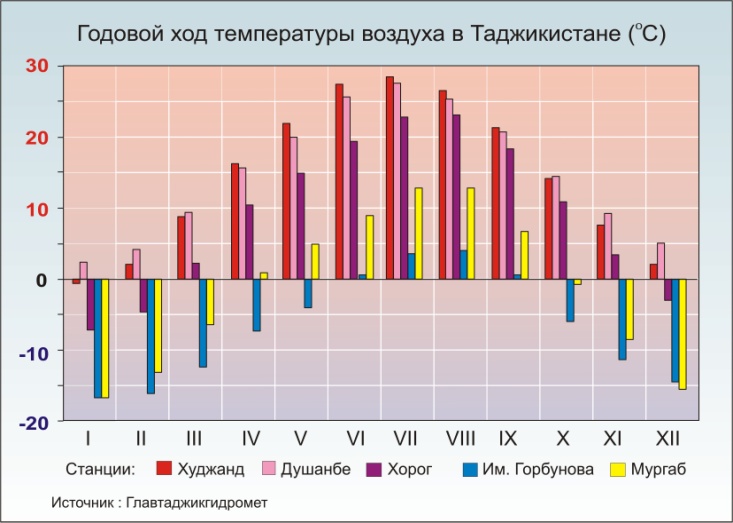 Леса Таджикистана занимают площадь 410 тыс. га. Основу лесов составляют арчовые (можжевеловые) редколесья, распространенные на высотах 1500-3200 м над ур. моря. Фисташники, хорошо приспособленные к жаркому и сухому климату, в основном, сосредоточены в Южном Таджикистане, на высотах от 600 до 1400 м над ур. моря. Ореховые леса распространены, в основном, в Центральном Таджикистане на высотах 1000-2000 м над ур. моря и отличаются особой требовательностью к почвенно-климатическим условиям. Часть лесопокрытой площади занимают кленовые леса, фрагментарно распространены тополя, ивы, берёзы, облепиха, саксаульники, разные кустарники.Животный мир Таджикистана разнообразен по генетическому составу. Фауна гор богаче равнинной и содержит значительное число европейско-сибирских и восточно-азиатских элементов. В фауне низменных жарких пустынь много индогималайских, эфиопских и средиземноморских видов. Генетические связи фауны и флоры с другими фаунистическими и флористическими областями (Средиземноморской, Центральноазиатской, пустынными комплексами Турана и Аркто-альпийскими элементами) обогащают генофонд биоразнообразия республики.На основе наблюдений процессов почвообразования была разработана наиболее современная классификация почв Таджикистана, где  различают следующие биоклиматические почвы: 1) сероземный; 2) горных коричневых; 3) высокогорный  лугово-степной; 4) высокогорный степной; 5) высокогорный пустынно-степной; 6) высокогорный пустынный 7) нивальный пояс. Осуществление мероприятий по рациональному использованию почвенного покрова является в настоящее время одной из важнейших задач. Для решения данной проблемы разрабатываются зональные системы сельского хозяйства, районирование территории по природным и экономическим условиям применительно для многоукладного использования почв.Таджикистан подвержен частым стихийным бедствиям, которые еще больше усугубляют существующие экологические и социально- экономические проблемы. Демографическое развитие.  Численность населения страны в 2006 году составлял 7,1 млн. человек, наблюдается высокий прирост населения - 2,1%  в год. Для Таджикистана характерна неравномерность расселения, наиболее плотно заселены долины и предгорная зона, менее - участки долин горных рек, среднегорная и  высокогорная зоны. Городское население в 2006 году составляет 26,5%, тогда как на долю сельского населения приходится 73.5%, при этом  наблюдается значительный рост городского населения.Трудоспособное население за период с 1991 по 2005 годы возросло на 1367 тысяч человек и составило 3893 тысяч человек.Большая часть населения – 65,5% занята в сельском хозяйстве. Росту количество занятых на селе способствуют развитие личного подсобного хозяйства (ЛПХ), дехканского – фермерских хозяйств (ДФХ), а также реализация Указа Президента Республики Таджикистан о выделении населению 75 тысяч гектаров земли.Произошли сдвиги в отраслевой занятости населения. Доля  занятого населения в 2005 году по сравнению с 2000 годом сократилась в промышленности с 6,9% до 5,7%, но увеличилась в строительстве с 2,1%  до 2,9%. Более 16% занятого населения сосредоточено в отраслях не производственной сферы.Уровень официально зарегистрированной безработицы в 2005 году составил 2% экономически активного населения. Проблемы демографического характера, связанные с тем, что около 40% населения страны составляют дети до 15 лет, ставят серьезную задачу перед государством в целом и экономикой по воспитанию и образованию молодого поколения, обеспечению его занятости. Слабость институциональной основы в государственном и частном секторе не позволяет создать благоприятные условия для привлечения частных инвестиций.Экономическое развитие. Республики Таджикистан  характеризуется незавершенностью системных и структурных преобразований, неотлаженностью институтов социально ориентированного рыночного хозяйства. Уровень жизни. По уровню развития  с внутренним валовым продуктом на душу населения в 400долларов США,  Таджикистан продолжает оставаться беднейшей и одной из наиболее уязвимых стран СНГ.  Уровень бедности составляет 64,7% по ППС в 2,15 долларов в день. Экологическая ситуация. Окружающая среда, экономическое развитие и бедность в Таджикистане сильно  взаимосвязаны между собой. Большинство население страны сильно зависят от природных ресурсов для добычи средств к существованию, а также подвержены воздействию неблагоприятных факторов окружающей среды, в частности процессам опустынивания, загрязнения водных источников и последствиям стихийных природных бедствий, включая засухи и наводнения. В тоже время, малоимущая часть населения в большинство случаев становятся невольными факторами деградации окружающей среды. Из-за отсутствия альтернатив большинство население загрязняет водные и земельные ресурсы бытовым мусором и сточными водами, производит рубки и без того скудных лесных ресурсов на топливо, оголение горных склонов, увеличению селевых потоков и смыванию почв.  Внутренний и внешний вызовы. Устойчивое развитие Республики Таджикистан находится под влиянием  некоторых неблагоприятных факторов, среды которых значимыми являются: отсутствие выхода к морям; удаленность от развитых мировых экономических центров; недостаток собственных доступных нефтяных и газовых месторождений; природно-географическая фрагментация страны на регионы; невысокая емкость внутреннего рынка; проявления фактов политической нестабильности в окружающем страну регионе; высокие транзакционные издержки, связанные с ликвидацией последствий стихийный природный бедствий, борьбой с наркотраффиком и терроризмом.Важнейшие вызовы, препятствующие стабильному и долгосрочному устойчивому развитию и снижения уровня бедности, которые предстоит в долгосрочной перспективе преодолеть обозначены в НСР. Это: недостаточная эффективность государственного управления; слабый предпринимательский и инвестиционный климат; недостаточный уровень конкуренции; инфраструктурное ограничение роста; резкое снижение уровня человеческого капитала; проблемы управления внешней миграцией; недостаточное осуществление реформ на местах; низкая результативность международного сотрудничества; неэффективная структура национальной экономики и невысокий уровень исполнения законов, обеспечения прав человека и развития гражданского общества. Тем неимение, Таджикистан располагает реальными возможностями, эффективное использование которых может служить прочной базой для перехода к устойчивому развитию. В частности это:большие запасы гидроэнергетических ресурсов и пресной воды;разнообразные  полезные ископаемые;благоприятные условия для развития туризма и фермерства;наличие сырьевых ресурсов сельскохозяйственной продукции для промышленной переработки; сравнительно большие объемы неосвоенных земель, пригодных для сельскохозяйственного применения; благоприятные условия для выращивания экологически чистых продуктов питания; развитость транспортно-коммуникационной системы;наличие сравнительно дешевой рабочей силы.Таким образом, Таджикистан обладает значительным потенциалом для устойчивого развития – все эти факторы создают предпосылки для экономического и социального роста. Задача заключается в том, чтобы ускорить этот процесс, придать ему устойчивый характер, сделать его социально обусловленным и экологически ориентированным.2.2.Предпосылки перехода к устойчивому развитию ТаджикистанаПереход к устойчивому развитию – длительный эволюционный процесс, требующий целенаправленной, осознанной деятельности всего общества. Достижение конечных целей подразумевает несколько этапов социально-экономического развития. Переход Таджикистана к устойчивому развитию во многом определяется ее ролью и местом в мирохозяйственном процессе, имеющимися возможностями и ресурсами. Немаловажная роль отводится приверженности таджикистанцев необходимости развития своего государства и создания справедливого общества. Национальное богатство Таджикистана представлено человеческим и богатыми природным ресурсами. Таджикистан прошел сложный путь своего развития. На начальном этапе становления государственности Таджикистану не суждено было в полной мере использовать преимущества и блага, которые несет в себе независимость. Социально-экономические и политические проблемы привели к ожесточенной гражданской войне, которая привела к тяжелому политическому, экономическому, социальному  и нравственному кризису. Таджикистан одна из немногих стран, которая смогла сравнительно быстро после гражданской войны  обеспечить внутреннюю стабильность и функционирование системы государственного управления. Подписание  мирного соглашения предотвратило раскол нации, распад и исчезновение Таджикистана с политической карты мира.  Миротворческий процесс в Таджикистане получил высокую оценку Организации Объединенных Наций. Общепризнанно, что установление мира и национального согласия, сохранение территориальной целостности – самое крупное достижение Таджикистана  по пути к устойчивому развитию. Политическая стабильность в стране создала объективные предпосылки для  формирования демократических основ нового общества и устойчивого экономического развития. Смелые шаги по проведению политики структурных, экономических реформ  за последние десятилетие способствовало экономическому подъему, улучшению функционирования рыночной экономики и  снижению на этой основе уровня бедности. Единство нации и проводимая миролюбивая политика способствовали повышению авторитета Таджикистана на мировой арене. Таджикистан является полноправным членом многих влиятельных международных организаций. Как и любая другая страна, являющаяся членом  мирового сообщества, Таджикистан не может находиться вне мировых тенденций развития.  Вектор развития страны не может противоречить процессу развития мировой цивилизации в целом. С одной стороны, неизбежность перехода  любой страны на планете к устойчивому развитию вытекает из необходимости решения  глобальных проблем, каждая из которых чревата опасностью планетарной антропоэкологической катастрофы. Устранение Таджикистана из этого процесса или недостаточно активное его участие объективно отодвинет страну еще дальше на периферию мирового развития. Оставшись в стороне, страна  не только не решит проблем своего развития, но и потеряет возможность воздействовать на глобальный процесс перехода к устойчивому развитию с максимальной пользой для своего экономического роста и повышения качества жизни населения. С другой стороны, актуальность международных аспектов деятельности в области реализации идей устойчивого развития связана с   тем, что экологическая целостность планеты Земля и нарастающая экономическая взаимозависимость стран мирового сообщества делают невозможным достижение устойчивого развития в отдельно взятых странах и регионах. Для Таджикистана  это тем более актуально, так как страна  обладает уникальным экологическим потенциалом, представляющий собой резерв устойчивости биосферы. Страна играет особую роль в обеспечении экологической стабильности в Центральной Азии.  Сохранившаяся естественная экосистема страны и незатронутые и мало затронутые  природные ресурсы во многом благоприятствуют переходу Таджикистана к устойчивому развитию. Таджикистан располагает большими запасами гидроэнергетических ресурсов и пресной воды, многообразием полезных ископаемых, благоприятными условиями для выращивания экологически чистых продуктов питания, а также реальными возможностями развития экологического туризма. По абсолютным показателям запасов гидроэнергетических ресурсов страна занимает восьмое место в мире, а по удельным второе. Идеи устойчивого развития созвучны миропониманию суверенного Таджикистана. С первых дней своей независимости страна выразила свою приверженность принципам устойчивого развития. Конституция Республики Таджикистан провозглашает стремление народа Таджикистана к созданию справедливого общества, признавая при этом свой долг и ответственность   перед  прошлым, настоящим и  будущими  поколениями. Идея устойчивого развития как идеология, ориентированная на выживание человечества способна объединить государство и народ Таджикистана на базе признания универсальности жизненных потребностей всех людей. 2.3. Принципы и методология  разработки  концепцииВ руководящих документах по разработке КУР указана, что каждая страна должна определить для себя, пути подготовки и выполнения Национальной Концепции Устойчивого Развития в зависимости от превалирующих политических, экономических, историко-культурных и экологических обстоятельств. При этом в каждой стране необходимо соблюдать целый ряд принципов, реализовать определенные императивы и учитывать индикаторы, установленные ООН по характеристикам социальной сферы, экономики, экологии в их взаимодействии.При составлении концепции учитывали изменения, произошедшие в стране и мире за последние годы, а также важнейшие программные документы, принятые в Таджикистане и международные соглашения по которым взяты обязательства. КУР базируется на существующих программах, направленных на развитие и исходит из обязательств по международным соглашениям.Следует отметить, что КУР представляет собой скоординированный и возобновляющийся процесс идей и действий достижения экономических, социальных и экологических задач посредством проведения сбалансированных и интегрированных мероприятий. Принимая во внимание итоговые документы Всемирных Саммитов, направленных на устойчивое развитие, и существующий опыт реализации программ по развитие  Национальная Концепция устойчивого развития Таджикистана построена на следующих принципах:Мир как фундамент устойчивого развития. Экономический рост как двигатель прогресса. Рост должен стимулировать полную занятость и сокращение нищеты и быть ориентированным на улучшение характера распределения доходов на основе большего равенства возможностейСправедливость как один из устоев обществаДемократия как благое управление Окружающая среда как основа устойчивости Благосостояние человека – цель прогресса и центр социально-экономической политики государстваЕдинство и взаимосвязь экономики, социальной сферы и окружающей среды и развитие конструктивного партнерства между секторами Создание сильной государственной политики и вовлечения всего общества в  целом и каждой личности  в отдельности в процесс достижения устойчивого развитияРавномерное развитие территории и регионов страны на основе экосистемного подхода и устойчивой самодостаточностиПереход от секторного  к интегрированному планированию использование природных богатств.Переход зависимости от внешней помощи к движимому и финансируемому государством развитиюПовышение скоординированности деятельности государства, частного сектора и гражданского общества, Развитие социального партнерства и международного сотрудничестваУлучшение состояния здоровья населения, демографической ситуации на основе внедрения парадигмы здорового обществаПланирования семьи на основе самодостаточности и качественного роста Обеспечение конкурентоспособности науки и образованияПри разработке использовали стратегический подход с тем, чтобы:Перейти от развития и осуществления традиционных планов, идей и решений к применению адаптируемой системы, которая может надолго улучшить государственное управление, чтобы обеспечить связанность между решением разнообразных проблем.Перейти от мнения, что ответственность лежит только на государстве, к такому мнению, согласно которому эта ответственность лежит на обществе, семье  и каждой отдельной личности   в целом.Перейти от секторного  к интегрированному планированию использование природных богатств.Перейти от зависимости от внешней помощи к движимому и финансируемому государством развитию, а также развитию частного бизнеса.Перейти к процессу, который включал бы мониторинг, самооценку, обучение и усовершенствование. Стратегические преимущества КУР заключается в:Содействие принятию решений и улучшение эффективности государственной долгосрочной политики.Усиление процесса мобилизации ресурсов как внешних, так и внутренних. Более рациональное размещение и потребление ресурсовРазвитие человеческого и институционального потенциала и партнерства.2.4. Реализация принципов устойчивого развития в ТаджикистанеТаджикистан с первых дней независимости заявил о своей приверженности обеспечения устойчивого развития национальной экономики и улучшения уровня жизни населения на основе реализации и развития механизма рыночной экономики. Стратегической линией Таджикистана было и остается обеспечение национальной безопасности, мира и стабильности, сплочение нации, развитие и сохранение культурных достояний и традиций, развитие экономики и повышение на этой основе уровня жизни населения, и тем самым сохранение позитивного имиджа страны на мировой арене.Внешняя  политика Таджикистана основывается на высших интересах государства и нации, политики открытых дверей в отношении всех стран и субъектов, которые готовы бескорыстно сотрудничать с Таджикистаном. Таджикистан всецело поддерживает мировые тенденции развития, направленные на решение глобальных проблем. Идейные принципы и методологические подходы «Повестки дня на XXI век», выдвинутые на  Конференции  ООН по окружающей среде и развитию (Рио-де-Жанейро, 1992г.), цели развития, изложенные в Декларации Тысячелетия, принятой Генеральной Ассамблеей ООН 8 сентября 2000 года, Политическая декларация и План выполнения решений Всемирной встречи на высшем уровне по устойчивому развитию в Йоханнесбурге (сентябрь .), др. явились основой для многих национальных программ развития. Таджикистан принял ряд мер по направлению достижения устойчивого развития. В 1988 году создана и функционирует Национальная комиссия по устойчивому развитию Таджикистана (НКУР). Основными задачами НКУР являются координация деятельности министерств и ведомств, участвующих в разработке и осуществление стратегии, программ по устойчивому развитию республики и осуществление взаимодействие с международными и региональными организациями и программами по вопросам устойчивого развития.В 2002 году подготовлен отчет страны по устойчивому развитию для Всемирного Саммита, была создана база данных и определены приоритеты в контексте «Повестки на 21 век» для разработки Национальной Концепции Устойчивого Развития. С 2002 года в Таджикистане реализуется Документ Стратегия сокращения бедности (ДССБ), которая предполагает реальный план действий по устранению факторов препятствующих преодолению бедности. План действий ДССБ предусматривает комплекс мер, способствующих ускорению политических, структурных и экономических реформ, которые в свою очередь  обеспечат выход на базовые ориентиры в ключевых областях – управлении, охране здоровья, образовании, инфраструктуре, экологической устойчивости, доступу к рынкам. Преодоление препятствий и выход на базовые ориентиры позволит Таджикистану обеспечить устойчивый  экономический рост для достижения мировых целей  Развития.Реализация комплексных мер ДССБ охватывала до половины 2006 года. Несмотря на некоторых успехов, ДССБ не смог показать своевременных качественных результатов. Меры стратегии в условиях ограниченности ресурсов не обеспечили максимальной отдачи  из-за отсутствия единого подхода и налаженного механизма управления этим процессом. ДССБ не стал в полной мере основным стратегическим документом страны, определяющим цели и приоритеты, как это предусматривалось изначально.В целом процесс реализации ДССБ-1 характеризуется положительно, поскольку он был приемлемым документом политики с многоаспектным подходом и попыткой обеспечить участие всех слоев общества на начальном этапе работы по снижению уровня бедности. Цели ДССБ-1 органически способствовали реализации Целей Развития Тысячелетия (ЦРТ), поскольку в ДССБ-1 было продекларировано 9 из 18 основных задач ЦРТ.Как и во многих других странах, реализующих ДССБ, Таджикистан продолжает искать пути эффективной реализации и улучшения институционализации процесса экономического развития и сокращения бедности.   Для разработки последующих реформ в 2003 году Правительство Таджикистана и Страновая Группа ООН подготовили совместный отчет "Продвижение к Целям Развития Тысячелетия", где рассматриваются возможности для достижения к 2015 году каждой из задач ЦРТ. К маю 2005 года с участием представителей международных организаций, стран доноров и гражданского общества была подготовлена оценка потребностей для достижения ЦРТ, которая позволила Правительству сформулировать специфические институциональные реформы и потребность в финансовых средствах в каждом социальном секторе.В 2005 году в целях повышения уровня жизни населения была разработана Национальная стратегия развития Республики Таджикистан на период до 2015 год (НСР) и исходящей из нее среднесрочной Стратегии сокращения бедности Республики Таджикистан на 2007-2009 годы (ССБ). ССБ представляет собой новую стратегию развития, учитывающую опыт разработки и реализации ДССБ-1, сложившиеся реалии и перспективы развития страны. Как и в НСР, действия ССБ направлены на сохранение политической стабильности, достижение экономического благосостояния и социального благополучия граждан Таджикистана в условиях главенства принципов свободы, человеческого достоинства и равных возможностей для реализации потенциала каждого. Создания Общественного Совета и Договора об общественном согласии в Таджикистане в 1996 году  занял достойное место в укреплении национального единства таджиков. Договор об общественном согласии в Таджикистане сыграл важную роль в достижении единой позиции политических и общественных сил страны, в укреплении мира, стабильности и общенационального единства.  В октябре 2002 года состоялась встреча  Генерального Секретаря Организации Объединенных Наций Кофи Аннана с членами Общественного Совета Республики Таджикистан. Он дал высокую оценку деятельности Общественного Совета, - в частности, сказал: «Народ смотрит на вас как на исполнителей его надежд и чаяний, и если вы своевременно выполните эти надежды и чаяния народа, будущее поколение будет перед вами в долгу».Кроме того, ежегодные встречи Президента Республики Таджикистан с представителями интеллигенции, молодежи, женщин и других слоев общества поистине стала трибуной для диалога власти с общественностью страны о насущных проблемах общества и пути их решения.Для решения задач в частности охраны окружающей среды, рационального использования природных ресурсов и обеспечения устойчивого развития Правительством страны разработан ряд законодательных и нормативно-правовых документов, программ и концепций. Таджикистан ратифицировал и стал участником 10 конвенций, протоколов и соглашений по проблемам окружающей среды и устойчивого развития, принимает активное участие в разработке региональных и субрегиональных инициатив.В рамках выполнения обязательств по глобальным экологическим конвенциям подготовлены национальные планы и программы по борьбе с опустыниванием, по сохранению и рациональному использованию биологического разнообразия, по смягчению последствий изменения климата, а также Отчет и План действий по наращиванию национального потенциала для выполнения обязательств Республики Таджикистан по управлению глобальной окружающей среды. В целях установления приоритетных мер и основных направлений деятельности по обеспечению рационального использования природных ресурсов и дальнейшего оздоровления окружающей среды в 2006 году разработан Национальный план действий по охране окружающей среды Республики Таджикистан.Национальный план действий по охране окружающей среды основывается на действиях и мероприятиях уже принимаемых в рамках различных стратегий и программ, в том числе Государственной Экологической Программы Республики Таджикистан на период до 2008 года, национальных природоохранных стратегий и планов действий по глобальным экологическим конвенциям.В рамках регионального сотрудничества Республика Таджикистан активно участвует в реализации Регионального плана действий по охране окружающей среды под эгидой МКУР и Стратегии сотрудничества по содействию рациональному и эффективному использованию водных и энергетических ресурсов в Центральной Азии, а также Экологической стратегии для стран Восточной Европы, Кавказа и Центральной Азии (ВЕКЦА).В целях  социально-экономической и экологической интеграции в субрегионе Республика Таджикистан в 2006 году присоединился к Рамочной конвенции по окружающей среде и устойчивого развития стран Центральной Азии, а также участвует в процесс подготовки субрегиональной стратегии устойчивого развития.По предложению Республики Таджикистан резолюциями Генеральной Ассамблеей ООН 2003 год объявлен Международным годом пресной воды и 2005-2015 годы декадой действий «Вода для жизни». Для реализации идеи этих инициатив в августе  2003 года  в Душанбе был организован  Международный форум по чистой воде, и в мае 2005 года была проведена Международная конференция по региональному сотрудничеству в бассейнах трансграничных рек.Ежегодные обращения и инициатива Президента Республики Таджикистан по озеленению территорий страны,  является своего рода  вкладом Республики Таджикистан в улучшении экологической ситуации республики и глобальной охраны окружающей среды.В целях дальнейшего углубления экономических реформ Правительством Республики Таджикистан приняты: «Программа экономического развития Республики Таджикистан на период до 2015 года», Программа социально-экономического развития Хатлонской области на период до 2015 года», Программа социально-экономического развития Сугдской области на период до 2015 года», Программа социально-экономического развития Горнобадахшанской автономной области на период до 2015 года», «Экологическая программа до 2008 года», «Национальный план действий по охране окружающей среды». Недостаточная согласованность и отсутствие взаимосвязанности принимаемых программ, системы планирования, реализации и оценки привели к дублированию и слабой эффективности принимаемых решений. Для повышения результативности реализуемых программных действий, направленных на улучшение экономических и социальных перспектив, Таджикистан планирует упорядочить процесс развития, делая акцент на интеграцию существующих программ, направленных на развитие и на этой основе разработать единую национальную стратегию, обеспечивающую устойчивость и социальную ориентированность экономического развития и снижения бедности и обеспечить взаимосвязь между поколениями. В целях создания платформы для дальнейшего развития страны, Президент Республики Таджикистан в 2005 году инициировал разработку Национальной Стратегии Развития, которая призвана систематизировать процесс развития страны на долгосрочную перспективу в соответствии с Целями Развития Тысячелетия до 2015 года. Национальная Стратегия Развития, являясь основным стратегическим документом Таджикистана, определяет приоритеты и общие направления государственной политики,  ориентированные на достижение устойчивого экономического роста, расширение доступа населения к базовым социальным услугам и снижение бедности. Она представляет собой принципиально новый подход к обеспечению развития, учитывающий мировой опыт по разработке и реализации  аналогичных стратегических документов, уроки и выводы прошлых этапов развития страны, а также сложившиеся реалии и перспективы развития. На Национальной Стратегии Развития базируются все действующие и разрабатываемые государственные, отраслевые и региональные концепции, стратегии, программы и планы развития страны, а также деятельность всех органов государственного управления. Национальная Стратегия Развития является инструментом для диалога с бизнес структурой и неправительственными организациями.Несмотря на то, что НСР является долгосрочной программой развития, она первую очередь нацелена на реализации очередных экономических реформ, способствующих сокращения уровня бедности населения на основе обеспечения устойчивого экономического роста и для достижения Целей Развития Тысячелетия.Различия КУР от НСР заключается в том, что КУР -  это долгосрочная программа перехода к устойчивому развитию, определяющая организованные усилия общества для выполнения национальных планов и программ, на основе интеграции экономических, экологических и социальных проблем, направленный на повышения уровня жизни населения Таджикистана.  Настоящий документ представляет собой принципиально новую долгосрочную стратегию развития, учитывающую опыт разработки и реализации других документов, сложившиеся реальности  и перспективы развития страны. Как в НСР и ССБ и другие стратегические документы, действия направлены на сохранение политической стабильности, достижение экономического благосостояния и социального благополучия граждан Таджикистана в условиях главенства принципов свободы, человеческого достоинства и равных возможностей для реализации потенциала каждого. Отличительные особенности данного документа это инновационный подход в определение долгосрочных  стратегических целей, которые охватывают не только 2007-2009 гг. и 2010-, но и период до  ., где определены интегрированные и специфические приоритеты, цели и задачи для каждого периода развития. 3. СТРАТЕГИЧЕСКИЕ ПРИОРИТЕТЫ, ЦЕЛИ, ЗАДАЧИ И ЭТАПЫ ПЕРЕХОДА РЕСПУБЛИКИ ТАДЖИКИСТАНА К УСТОЙЧИВОМУ РАЗВИТИЮ3.1. Основные приоритетыВ создании будущей социально-политической системы, нового экономического уклада, утверждение ценностей и принципов устойчивого развития Таджикистана играют:построение и развитие унитарного демократического социального правового государства;формирование современного гражданского общества;построение социально ориентированной рыночной экономики.эффективное хозяйствование, рационального потребления и бережного использования природных ресурсовТаджикистану как молодому суверенному государству предстоит поступательно двигаться по пути построения подлинно демократического правового светского государства. Признавая и гарантируя своим гражданам, право на сохранение и развитие их самобытной культуры и национального языка, право на свободный выбор языка общения, воспитания, обучения и творчества, Таджикистан создает реальные предпосылки для реализации конституционных основ и построения правового государства. Для чего твердо и последовательно проводится курс на дальнейшую демократизацию общества. Важнейшим критерием развития Таджикистана является создание сильной и эффективной государственной власти, обеспечивающей политическую стабильность, безопасность, социальную справедливость и общественный порядок и возможности развития каждого гражданина в здоровой экологической, экономической и физической среде. Укрепление таджикской государственности послужит основой для перехода к зрелому гражданскому обществу (составляющими которого являются общественные объединения, политические партии, органы местного самоуправления) и  успешному формированию его интересов. Важным этапом в становлении гражданского общества явится создание эффективных механизмов его поддержки государством, выработка правовых процедур сотрудничества с неправительственными, профсоюзными, молодежными организациями, научными и деловыми кругами.Социально ориентированная рыночная экономика, к которой стремиться Таджикистан  представляет собой высокоэффективную экономику с развитым предпринимательством и рыночной инфраструктурой, действенным государственным регулированием, заинтересовывающим предпринимателей в расширении и совершенствовании производства, а наемных работников – в высокопроизводительном труде. При этом важно обеспечить ведущую роль социальной политики в системе управления обществом, определить важнейшие направления и методы ее реализации, выделить приоритеты, исходя из задач устойчивого развития. В социальной сфере основной целью является достижение научно обоснованных параметров уровня и качества жизни населения, увеличение средней продолжительности жизни населения, улучшение среды обитания человека, развитие его социальной  и физически здоровой активности, планирование семьи, обеспечение равных возможностей для получения образования, медицинской помощи и восстановления здоровья, социальная защита социально уязвимых групп населения.Развитие национальной экономической системы должна учесть это и  быть эффективной, конкурентоспособной и одновременно социально ориентированной, ресурсно и энергоэффективной, экологозащитной. Она призвана гарантировать высокий уровень благосостояния общества, обеспечивать взаимоувязку благосостояния работника и результатов его труда, достойное социальное обеспечение для нетрудоспособных, престарелых и инвалидов, а также служит гарантом конституционных прав и свобод граждан, свободы предпринимательства и добросовестной конкуренции, выбора профессии и места работы, равенства форм собственности, гарантии ее неприкосновенности и использования в интересах личности и общества, социального партнерства между государством, профсоюзами и предпринимателями. При этом предполагается формирование и выработка у населения сознательного отношения к биосфере, как фундаменту жизни, соблюдение законов ее развития, а также вытекающих из них ограничений и запретов. Речь идет о формировании модели эффективного хозяйствования, рационального потребления и бережного использования природных ресурсов, здорового образа жизни.Социально ориентированная рыночная экономика будет базироваться на  коллективизме, взаимопомощи и социальной справедливости, характеризующих национальные традиции таджиков, исключая эгоцентризм, эксплуатацию чужого труда, обвальную безработицу, резкую социальную дифференциацию населения по доходам.Определяя приоритеты будущего развития Таджикистана, учитывали особенности страны, связанные с географическим положением и демографической  ситуацией, а также высоким уровнем бедности и слабостью структуры и методов управления.Сложности, связанные с неблагоприятным географическим положением и своеобразными демографическими тенденциями, а также не сформированной до конца системой управления соответствующей рыночным принципам экономики предусматривают наличие серьезных требований к стратегии страны  в области развития, с тем, чтобы компенсировать негативные факторы. Действия страны по улучшению коммуникации с внешним миром должны подкрепляться мерами по задействованию внутренних источников роста, что выдвигает на первый план развитие и укрепление частного сектора, особенно в сельском хозяйстве, развитие энергетики и человеческого потенциала, как ресурса – движущей силы экономического роста и стабильности страны.  Таджикистану необходимо закрепить достигнутые результаты в области социально-экономических реформ – диверсифицировать основу для сохранения темпов экономического роста, так  как источники, явившиеся двигателем роста в прошлом не достаточны для будущих темпов. Необходимо помнить, что без создания эффективной системы управления не возможно получить положительные результаты. Процветание экономики Таджикистана зависит от качественных показателей человеческих ресурсов, на формирование которых влияет качество и уровень представления базовых социальных услуг.В свою очередь, определяя приоритеты страны необходимо рассматривать их через призму снижения уровня бедности, что на определенном этапе является основным препятствием перехода к устойчивому развитию.  3.2. Стратегические целиСтратегическая цель  перехода Республики Таджикистан к устойчивому развитию, состоит в обеспечении стабильного социально-экономического развития при сохранении благоприятной окружающей среды и рационального использования природных ресурсов для удовлетворения потребностей нынешнего и будущих поколений населения страны. Эта цель может быть реализована путем построения высокоэффективной экономической системы, обладающей соответствующими стимулами к высокопроизводительному труду, восприимчивой к научно–техническому прогрессу, имеющей сильную социальную направленность. Этим требованиям удовлетворяет модель социально ориентированной рыночной экономики.Это выражается в создании новой социально-экономической системы на принципах демократии, политического и культурно-духовного  плюрализма, способной предоставить качественную жизнь и поддерживать экологически удовлетворительное состояние жизненной среды.  Для отдельного гражданина Республики Таджикистан устойчивое развитие означает справедливое общество, достойная жизнь, возвращение давно утраченного чувства уверенности в завтрашнем дне, стабильность и безопасность. Существенная роль отводится экологической безопасности.Стратегические цели и приоритеты перехода Республики Таджикистан к устойчивому развитию, учитывая общемировые тенденции развития, исходят из особенностей страны, ее национальной самобытности, жизненно важных социально-экономических, политических  и экологических интересов.  В центре внимания перехода Республики Таджикистан к устойчивому развитию находиться «человек», имеющий право на здоровую и плодотворную жизнь в гармонии с природой. Человек выступает и как средство экономического развития, и как его цель – быть локомотивом экономического роста.  Важнейшее место в процессе занимает борьба с бедностью. Этические, религиозные, культурные, моральные проблемы по отношению к материальному благосостоянию, бедности, природе, потомкам  играют существенную роль в формировании устойчивого развития страны. Воспитание  нравственности и бережное отношение к окружающей среде должно оставаться приоритетом идеологической работы.  Наряду с идеологическим обеспечением фундаментальную роль в формировании необходимых условий для эффективного устойчивого развития социально-экономической системы играет институционально-правовой фактор. Переход Республики Таджикистан к устойчивому развитию невозможен без смягчения и решения глобальных проблем человечества. Каждая их этих проблем оказывает в той или иной степени  как прямое, так и опосредованное влияние на развитие страны. Фундаментальным ориентиром и главной целью перехода Республики Таджикистан к устойчивому развитию является повышение благосостояния на основе стабильного политического и экономического развития и достижение нового качества жизни людей и  экосистемы. Модель устойчивого развития Республики Таджикистан определяется, прежде всего, становлением республики как суверенного государства, стремящегося к достойному месту в мировом пространстве. Республике Таджикистан как молодому суверенному государству предстоит поступательно двигаться по пути построения подлинно демократического правового светского государства. Твердый курс на создание «демократического общества»  будет определять мирное будущие  страны в XXI веке.  Залогом  устойчивого развития страны будет светская государственность, светская культура и религиозность на основе свободы совести, не противоречащей гуманизму, разуму и морали. Сохраняя и защищая облик своей культуры, национальную самобытность и богатые национальные традиции, Республика Таджикистан будет развивать новые нравственные устремления. Главным смыслом жизни народа Таджикистана был и остается мир и мирный труд. В свете проблемы перехода к устойчивому развитию возникает новое понимание места и роли государства в жизни человеческого общества. Государство становится главным субъектом и одновременно инструментом, обеспечивающим переход к устойчивому развитию. Важнейшим критерием развития является создание сильной и эффективной государственной власти, обеспечивающей политическую стабильность и  безопасность, социальную справедливость, общественный порядок и возможности развития каждого гражданина в здоровой экологической, экономической и физической среде. Укрепление таджикской государственности послужит основой для перехода к зрелому гражданскому обществу как  залогу устойчивого развития страны.  Ключевая роль отводится социальной консолидации, которая является необходимым условием, как укрепления демократических институтов, так и становления гражданского общества.Скоординированная деятельность государства, частного бизнеса и гражданского общества способствует быстрому и безболезненному переходу к новой модели развития.Стабильность страны будет основываться на динамично развивающейся экономике. Только поддержанием относительно быстрого экономического роста можно искоренить бедность, обеспечить достойную жизнь и свободное развитие каждого человека. Модель устойчивого развития исходит из принципов социально устойчивого рыночного развития. Развитая социально-ориентированная рыночная экономика, к которой стремиться Таджикистан представляет собой высокоэффективную экономику с развитой рыночной инфраструктурой и действенным государственным регулированием. Экономическая система должна стать эффективной, конкурентоспособной и одновременно социально-ориентированной, ресурсно и энергоэффективной, экологозащитной. Социально-ориентированная рыночная экономика призвана: во-первых, гарантировать высокий уровень благосостояния общества, качественное человеческое развитие, обеспечивать взаимоувязку благосостояния работника и результатов его труда, достойное социальное обеспечение для нетрудоспособных, престарелых и инвалидов, служит гарантом конституционных прав и свобод граждан; во-вторых, рационально использовать природные ресурсы. Социально ориентированная рыночная экономика будет базироваться на  коллективизме, взаимопомощи и социальной справедливости, характеризующих национальные традиции таджиков, исключая эгоцентризм, эксплуатацию чужого труда, обвальную безработицу, резкую социальную дифференциацию населения по доходам.Особенность перехода Республики Таджикистан к устойчивому развитию выражается в завершении системных и структурных преобразований и формировании рыночных институтов с параллельным внедрением принципов устойчивого развития. В долгосрочной перспективе акценты развития страны будут постепенно  смещаться с экономических форм развития на эколого-социальные и с вещественно-материальных на духовно-нравственные и информационные. На пути перехода к устойчивому развитию начнет формироваться новое качество общества, все более освобождающееся от стереотипов потребительства.  Республика Таджикистан находится на границе исламского и европейского миров, что требует от страны сбалансированного отношения к окружающим его мирам.Республике Таджикистан,  как относительно небольшому государству, зависящему  от процессов, происходящих за его пределами,  следует постоянно находить оптимальные  решения для своей устойчивости, на перекрестке, где сталкиваются интересы больших мировых образований. Философия будущего Таджикистана должна исходить из интересов Евразийского региона, в центре которого он находится. Устойчивое развитие Таджикистана немыслимо без эффективной интеграции, которая позволит странам региона войти в глобальную экономику в качестве равноправных партнеров. Устойчивость выдвигает перед Таджикистаном задачи укрепления новой системы международных  отношений, особенно ее регионального аспекта. 3.3. Основные задачи Стратегические приоритеты развития Республики Таджикистан зависят от географических и демографических условий страны. Высокий уровень бедности, не сформированная до конца система управления экономикой и обществом, географическая изоляция  являются основными препятствиями устойчивого развития. В концепции перехода Республики Таджикистан к устойчивому развитию основные задачи– представляют собой промежуточные состояния, через которые достигаются стратегические цели. Основными задачами перехода Республики Таджикистан к устойчивому развитию являются:Снижение уровня бедностиОбеспечение энергетической безопасностиОбеспечение продовольственной безопасностиДостижение социальной безопасностиОбеспечение экологической устойчивостиДостижение эффективного управленияДостижение устойчивого экономического роста, снижение и ликвидация бедности, обеспечение социальной, продовольственной и энергетической безопасности и надлежащее управление природными ресурсами путем создания правильной интегрированной экономики, способной привлечь внутренние ресурсы в производственные инвестиции, посредством налаживания четкого управления процессом на основе организованных усилий общества являются первоочередными задачами на пути перехода к устойчивому развитию. Необходимо помнить, что без создания эффективной системы управления не возможно получить положительные результаты. Процветание экономики страны  зависит от качественных показателей человеческих ресурсов, на формирование которых влияет качество и уровень представления базовых социальных услуг. В свою очередь, определяя приоритеты страны необходимо рассматривать их через призму снижения уровня бедности, что на определенном этапе является основным препятствием устойчивого развития.Важным потенциалом экономического роста в долгосрочной перспективе является потенциал по производству и экспорту гидроэлектроэнергии. С  целью достижения энергетической независимости и создания единой энергосистемы страны и экспорта электроэнергии в соседние страны необходимо в первую очередь обеспечить стабилизацию и восстановление энергетического сектора.. 3.4. Основные этапы Переход Республики Таджикистан к устойчивому развитию – сложный и длительный процесс. Построение устойчивого развития предусматривает несколько этапов развития страны. Эти этапы характеризуются  возникновением новых и вытеснением старых институтов, связей и отношений. В результате возникают новые макро- и микроэкономические закономерности и тенденции, социальные и политические изменения, возникают новые задачи социально-экономической политики. Процесс  перехода к устойчивому развитию для Республики Таджикистан будет осуществляться в три этапа.Первый этап – предопределен необходимостью решения острых экономических и социальных проблем. Этот этап «перехода» формируют главные целевые ориентиры развития. Усиливаются структурные преобразования в экономике.   Особенно  важно на данном этапе  научиться понимать и управлять экологическими процессами, строго соблюдать обоснованные экологические ограничения на хозяйственную деятельность. Цель этого этапа «перехода» сводится к обеспечению устойчивого роста жизненного уровня населения, особенно социально-уязвимых слоев посредством экономического роста и повышения человеческого потенциала. Стратегия снижения бедности  – среднесрочная программа развития выступает основным инструментом реализации взятых страной обязательств. Вместе с тем, будет уделяться большое внимание вопросам информированности населения о проблемах охраны окружающей среды, меры по озеленению пригородных зон, и законотворчества, в рамках подписанных глобальных экологических конвенций. Период реализации  2007-2009 годы. Второй этап  – предопределен осуществлением основных структурных преобразований в экономике. В относительно небольшие сроки стране предстоит вывести структурные преобразования на качественно новый уровень, придать развитию более устойчивый характер, ликвидировать бедность и последовательно повышать качество жизни своего населения. Кроме того, на втором этапе, будут разрабатываться, и применяться превентивные меры по отработке инструментов УР по адаптации к изменению климата, деградации земель и загрязнения воздуха, применяться и рассматриваться рыночные механизмы для предотвращения ввоза в страну экологически опасных товаров народного потребления (включая транспорт).Национальная стратегия развития до 2015 года  - долгосрочная программа развития выступает основным инструментом реализации взятых обязательств. Цель – укрепить социальную и политическую стабильность, достичь экономического благосостояния и социального благополучия. Третий этап – базируется на реализации политики по оздоровлению экономики и ее стабилизации, что является необходимым условием обеспечения перехода страны к устойчивому развитию. На данном этапе предполагается начать  формирование эколого-ориентированной экономической системы и интеграция принципов устойчивого развития во все сферы общества страны. На этом этапе экологическое благополучие  территории  страны  обеспечивается,  прежде всего,   за   счет  рационализации  использования  богатого  природного потенциала  страны. На третьем этапе также будет предусматриваться, и разрабатываться схемы и строительство экологически чистого производства, градостроения и инфраструктуры. Период реализации, следующие 15 лет. Для каждого этапа определены краткосрочные, среднесрочные, и долгосрочные меры, а также индикаторы для оценки эффективности запланированных действий.В краткосрочной и среднесрочной перспективе будет, достигнута сокращение разрыва между Таджикистаном и развитыми странами, а в долгосрочной перспективе – обеспечение и упрочение позиции Таджикистана, как одной из стран активных участников мирового процесса устойчивого развития.4. ОСНОВНЫЕ ЗАДАЧИ ПЕРЕХОДА РЕСПУБЛИКИ ТАДЖИКИСТАН К УСТОЙЧИВОМУ РАЗВИТИЮ4.1. СОКРАЩЕНИЕ УРОВНЯ БЕДНОСТИ4.1.1. Анализ ситуацииБедность – одна из главных проблем Таджикистана, которая продолжает оставаться нерешенной, несмотря на значительные успехи в экономическом развитии страны. Бедность рассматривается как  многогранное явление. Масштабы бедности нельзя сократить, сводя ее определение только к материальному благосостоянию. Если материальная бедность определяется недостаточным уровнем дохода для удовлетворения жизненных минимальных нужд, то нематериальная сторона исходит из ограничений доступа населения к услугам образования, здравоохранения, безопасности, участию в общественной жизни и др.Уровень бедности имеет тенденцию к снижению. Согласно  ОУЖ Т 2003 года уровень бедности составляет 64,7%, что значительно ниже, чем в 1999 году. Несмотря на значительное снижение бедности за короткий период, Таджикистан остается самой бедной страной в регионе Европы и Центральной Азии. По некоторым оценочным данным по состоянию на 2006 года больше половины населения страны остается за чертой бедностиВ анализе бедности наблюдается межрегиональная дифференциация населения по уровню  жизни. Относительный уровень бедности был ниже в Душанбе и РРП и больше в ГБАО и Хатлонской области. В абсолютных показателях, однако, большинство бедных проживало в Хатлонской и Согдийской областях (65 % всего населения Таджикистана). На данные регионы приходится 72% всего бедного населения и 75% крайне бедного населения. Существуют различия внутри отдельно взятых регионов, что объясняется географическим расположением районов: низменности и горная местность, близость к крупным городам, промышленным центрам и границе.  ДССБ рассматривал безработицу как «основную причину бедности».  Оценка уровня безработицы осложняется тем фактом, что не все неработающие регистрируются в органах Государственного агентства социальной защиты, занятости населения и миграции МТСЗН РТ. Уровень неофициального (незарегистрированного) трудоустройства чрезвычайно высокВысокие показатели бедности в Таджикистане связаны не только с последствиями гражданской войны, экономического кризиса и проблемами переходного периода. Во многом они определены особенностями демографического развития и доступа населения к базовым услугам.Общая численность экономически активного населения увеличивается, однако уровень занятости населения отстает от темпов роста трудовых ресурсов. Продолжение данной тенденции чревато усилением напряженности на рынке труда и в системе предоставления общественных услуг в долгосрочной перспективе.  Уже сейчас на рынке труда наблюдается парадоксальное явление – несмотря на переизбыток рабочей силы, большое количество вакансий, где требуются квалифицированные работники, остаются невостребованными. При разработке ССБ на 2007-2009 годы, были определены основные барьеры, которые препятствуют экономическому развитию и способствуют бедности республике: Недостаточная  эффективность государственного управления; слабые стимулы;Слабый инвестиционный климат;Низкий уровень конкуренции и высокая доля нерыночного сектора;Инфраструктурные ограничения роста;Недостаточность стимулов для развития человеческого капитала;Проблемы внешней трудовой миграции;Неравномерное осуществление реформ на местах;Низкая результативность регионального сотрудничества и  интеграции экономики в международные экономические отношения;Неэффективная структура национальной экономики;Исполнение законов, обеспечение прав человека и развитие гражданского общества не на должном уровнеИтоги реализации ДССБ явились отправной точкой в разработке комплексного подхода в реформе системы государственного управления. Разработка Стратегии реформирования системы государственного управления, последовавшая за фрагментарными, локально-отраслевыми реформами впервые определила четкую позицию в реформах исполнительной власти и органов самоуправления. Значительное сокращение бедности, вызванное воздействием макроэкономической нестабильности и урегулированием миграционных процессов, не гарантируют в дальнейшем стабильный рост и сокращение бедности. Доступ населения к базовым услугам остается на низком уровне. Несмотря на успехи этого этапа развития, ДССБ не смог показать своевременных качественных результатов. Меры стратегии в условиях ограниченности ресурсов не обеспечили максимальной отдачи  из-за отсутствия единого подхода и налаженного механизма управления этим процессом. ДССБ не стал в полной мере основным стратегическим документом страны, определяющим цели и приоритеты, как это предусматривалось изначально. Учитывая сложившуюся ситуацию необходимо принять меры, позволяющие на перспективу развития национальной экономики, с учетом изменения внешних и внутренних условий и факторов экономического развития. 4.1.2. Существующая политика и стратегииВ июне 2002 года Таджикистан принял на себя обязательства в соответствии с Документом по стратегии снижения бедности.  Главной целью ДССБ являлось увеличение реальных доходов и справедливое распределение результатов экономического роста. Механизмы ДССБ были направлены на стимулирование ускоренного, социально-справедливого, трудоемкого, ориентированного на экспорт экономического роста; на справедливое и эффективное предоставление основных социальных услуг; на адресную поддержку беднейших слоев населения; на эффективное управление и улучшение безопасности.Для достижения прогресса в этих четырех направлениях политики реализованы секторная политика и действия, акцентирующие внимание на модернизацию социальной сферы, усиление структурной перестройки экономики, развитие продуктивности ее основных отраслей, реабилитация объектов инфраструктуры и защите окружающей среды.Поддержание макроэкономической стабильности в рамках ДССБ являлось основным аспектом сокращения бедности. Стратегические цели заключались в достижении роста реального ВВП  примерно в 6% ежегодно в течение 2002-2006 гг., сокращая инфляцию до годового уровня 5%. Устойчивость обслуживания внешнего долга было предметом особого внимания ДССБ и потребовала особых усилий Правительства для большего фискального регулирования и ограничения внешнего финансирования инвестиционных программ.Цели ДССБ способствовали реализации Целей Развития Тысячелетия (ЦРТ), поскольку в ДССБ было продекларировано 9 из 18 основных задач ЦРТ. Комплекс мер предусмотренных ДССБ охватывал период до середины 2006 года.  Меры по структурным преобразованиям не получили широкого распространения. ДССБ имел экспериментальное начало и сохранял многосекторальный подход. Первоначальные меры стали  базой для последующих этапов снижения бедности.Процесс разработки и реализации  ДССБ  выявил основные проблемы, причины и недостатки прогнозирования и планирования в системе национального развития, которые необходимо в обязательном порядке учесть в разработке новых стратегических документов на последующих этапах развития страныДля разработки последующих реформ в 2003 году Правительство Таджикистана и Страновая Группа ООН подготовили совместный отчет "Продвижение к Целям Развития Тысячелетия", где рассматриваются возможности для достижения к 2015 году каждой из задач ЦРТ.В 2005 года с участием представителей международных организаций, стран доноров и гражданского общества была подготовлена оценка потребностей для достижения ЦРТ, которая позволила Правительству РТ сформулировать специфические институциональные реформы и потребность в финансовых средствах в каждом социальном секторе.В целях повышения уровня жизни населения Президент страны инициировал разработку долгосрочной Национальной стратегии развития Республики Таджикистан на период до 2015 год (НСР). В данном документе предусмотрены эффективные пути улучшения процесса национального развития и сокращения бедности, путем определения стратегических целей и приоритетов развития страны, систематизации стратегических программ и комплексного подхода в решении поставленных задач. Новый подход призван консолидировать стратегические цели Таджикистана в единую структуру по принципу вертикальной последовательности, которая позволит систематизировать цели и приоритеты развития, обеспечивая вертикальную и горизонтальную увязку с макроэкономическим планированием; государственных и местных приоритетов; приоритетов  различных секторов направленных для сокращения бедности. Как и во многих других странах, реализующих ДССБ, Таджикистан продолжает искать пути эффективной реализации и улучшения институционализации процесса экономического развития и сокращения бедности. На основание НСР была разработана Среднесрочная стратегия сокращения бедности на 2007-2009 годы. Где имеются конкретные действия по реализации институциональных и экономических реформ, обеспечивающих достижение в стране устойчивого высокого экономического роста и увеличение объемов и качества услуг, оказываемых бедному населению. ССБ представляет собой принципиально новую стратегию развития, учитывающую опыт разработки и реализации предыдущих документов, сложившиеся реалии и перспективы развития страны. Среднесрочная стратегия основана на долгосрочных национальных целях, принципах, приоритетах, подходах к финансированию.Стратегические задачи ССБ направлены на сохранение политической стабильности, достижение экономического благосостояния и социального благополучия граждан Таджикистана в условиях главенства принципов свободы, человеческого достоинства и равных возможностей для реализации потенциала каждого.Таким образом сложившиеся ситуация требует разработки стратегии сокращения бедности на долгосрочную перспективу. 4.1.3. ПриоритетыУчитывая многоплановость стратегии сокращения бедности в ССБ приоритеты, были условно объединены в следующих  направлениях: 1.Функциональные /институциональныеФункциональный блок (реформа государственного управления; макроэкономическое развитие; улучшение инвестиционного климата, развитие частного сектора и предпринимательства; региональное сотрудничество и интеграция в мировую экономику) предназначен для подготовки институциональных и функциональных условий, стимулирующих экономический рост и увеличение объемов и улучшение качества услуг, предоставляемых социально уязвимой части населения.2. Производственные Развитие Производственного блока (агропромышленного комплекса (АПК), промышленности, энергетики, инфраструктуры) в Таджикистане позволит создать материальные основы для стабильного высокого экономического роста страны и сокращения, посредством этого, уровня бедности населения.3. Социальные Переходный период, характеризующийся серьезными политическими и экономическими проблемами, привел к резкому ухудшению состояния социального блока (здравоохранения, образования и науки, социальной защиты населения, водоснабжения, санитарии и жилищно-коммунального хозяйства (ЖКХ), экологии и гендера), сокращению доступа населения к качественным социальным услугам и ухудшению условий жизни. Эти стратегии призваны создать условия, стимулирующие экономический рост, увеличение объемов и улучшение качества услуг, предоставляемых бедному населению, в итоге конечные цели направлены на ликвидацию бедности в республике. 4.1.4. Предлагаемая политика, стратегии и мерыСтратегические действия по сокращению бедности, которые определяло Правительства Республики Таджикистан, направлены на сохранение политической стабильности, достижение экономического благосостояния и социального благополучия граждан Таджикистана в условиях главенства принципов свободы, человеческого достоинства и равных возможностей для реализации потенциала каждого.Для реализации стратегии сокращения бедности и достижения конечной цели необходимо переориентировать разрабатываемые в стране национальные, отраслевые, региональные стратегии, программы и планы. Особенно приложит  все усилия, чтобы задачи и действия по сокращению бедности были учтены при разработке программ технической и финансовой помощи стране.Функциональный/ институциональныйДанная стратегия позволяет провести реформы государственной структуры и системы управления; макроэкономическое развитие; улучшение инвестиционного климата, развитие частного сектора и предпринимательства; региональное сотрудничество и интеграция в мировую экономику.Совместное планирование секторальных приоритетов и действий в рамках единого стратегического направления необходимо при разработке и реализации экономической политики позволяющей снизить ведомственные разногласия, усилить действенность, скоординированность и целенаправленность намеченных действий.Для решения стратегических  задач функционального/ институционального направления предполагаются следующие меры:Реформирования системы государственного управления в пользу УРРассмотрение вопроса о приведении судебной и правоохранительной систем в соответствие с требованиями рыночной экономики и демократическими принципами, разработка соответствующих стратегий и программ:Совершенствование налоговой системыПовышение эффективности управления государственными финансами, увязка бюджета с приоритетами страны.Совершенствование денежно-кредитной политики, расширение доступа рынка банковских услуг для  отечественных и иностранных инвесторов, Создание условий для увеличения кредитования производственных секторов экономики:Совершенствование законодательства в области прав собственности, привлечения инвестиций и развития предпринимательства Содействие развитию частного сектора, привлечение прямых внутренних и внешних инвестиций ПроизводственныйДанная стратегия является основой для  обеспечения материальных условий для экономического роста, в составе секторов: продовольственная безопасность и развитие АПК; развитие инфраструктуры, коммуникаций, энергетики и промышленности; Реализации производственного стратегического направления в республике позволит создать материальные основы для стабильного высокого экономического роста страны и сокращения, посредством этого, уровня бедности населения.   Одновременно развитие АПК, промышленности, энергетики создаст возможности для большей внутренней занятости, диверсификации экспорта, повысит доступность и качество социальных услуг для населения,  что прямо связано с уровнем реализации всех задач ЦРТ в Таджикистане. Следует отметить, что успех реализации зависит от усиления потенциала органов, ответственных за разработку и реализацию политики, проведение регулирования в соответствующей отрасли.Для решения стратегических задач производственного направления предполагаются следующие меры:Повышение эффективности использования имеющихся ресурсов: электроэнергии, земли, природных ископаемых, основных производственных фондов и инфраструктуры; повышение общего уровня производительности труда; создание благоприятных условий для развития микро-, малого и среднего бизнеса;Повышение производительности сельскохозяйственного производства и укрепление частного сектора на селе через:  (а) повышение эффективности производства хлопка и разрешение хлопковых долгов; (б) развитие предпринимательства в сельском хозяйстве и реализация гарантий и прав землепользования; (в) восстановить и развить ирригационные системы; Особая поддержка частного сектора и инвестиций в селективных промышленных кластерах. Это предусматривается осуществить, в частности, посредством: создания благоприятных условий для глубокой переработки производимой продукции;  Повышение эффективности использования имеющихся ресурсов. Отбор и продвижение важнейших инвестиционных проектов. Рациональное использование имеющихся электроэнергетических и иных энергетических ресурсов, в том числе посредством реализации инвестиционных проектов, быстро повышающих потенциал энергетики;Укрепление основ сельского предпринимательства, в том числе по производству продовольствия, повышение прав землепользования, улучшение сельской инфраструктуры, в том числе ирригационных систем;Реализация мер поддержки селективных групп производственного предпринимательства.Будущее развитие Таджикистана и темпы сокращения бедности его населения всецело зависят от производственного сектора, в частности от способности страны рационально использовать свои энергетические ресурсы. Развитие энергетики позволит увеличить объемы и качество услуг для других производственных секторов, которые в настоящее время из-за дефицита функционируют не на полную мощность.СоциальныйСоциально направленная стратегия обеспечивает расширение доступа к базовым социальным услугам в составе секторов: развитие системы здравоохранения, образования и науки; расширение доступа к водоснабжению, санитарии и ЖКХ; совершенствование социальной защиты населения.В первую очередь необходимо провести существенную и взаимоувязанную реформу в социальном блоке, обеспечить финансирование социальных секторов, усилить кадровый потенциал и материально-техническую базу.Следует принять базовые законы о государственных минимальных социальных стандартах (который должен определить перечень услуг, гарантированно финансируемых за счет средств государственного бюджета), и о минимальном потребительском бюджете (повышающем социальные гарантии с учетом инфляции). Имеются проблемы с разграничением полномочий органов разработки, реализации политики и регулирования деятельности в секторах социального блока. Органы, контролирующие качество оказываемых услуг, для повышения объективности должны быть выведены за рамки отраслевых министерств и ведомств. Постоянное внимание к повышению кадрового потенциала через тренинги, семинары и курсов повышения и переподготовки социальных работников.С целью создания эффективной системы предоставления социальных услуг разработана "Концепция социальной защиты населения Республики Таджикистан и план её реализации», в которой предлагается создание многоуровневой системы социальной опеки. Охрана окружающей среды, исходя из целей и приоритетов НСР/ССБ в рамках сектора «Обеспечение экологической устойчивости  были определены следующие задачи: а) проведение институциональных реформ и совершенствование законодательной базы; б) продвижение действующих и новых инвестиционных проектов. Реализации задач предусмотренных в ССБ в области охраны окружающей среды позволит: Увеличить на 5% площади земель, покрытых лесом;Увеличить на 3% площади земель районов, отведенных для целей сохранения биологического разнообразия;Снизить площадь деградированных земель и пастбищ на 5%;Сократить сбросы загрязненных сточных вод в поверхностные и подземные водные объекты на 7-9%;Снизить выбросы в атмосферу от стационарных и передвижных источников загрязнения на 4%;Привести в соответствие с требованиями природоохранного законодательства состояние полигонов для хранения ТБО, мусорных свалок и хвостохранилищ;Восстановление и развитие системы экологического мониторинга.4.1.5. Институциональное обеспечение Правительство обеспечивает прозрачный учет, а также  эффективное и рациональное использование внешней помощи, предоставляемой Таджикистану для реализации ССБ.Правительство обеспечивает последовательность действий ССБ, увязанных с бюджетным процессом, разрабатываемыми ПГИ и ПЦКВ; общий учет используемых для реализации ССБ внутренних и внешних финансовых средств производится секторальными группами, определяемыми Советом национального развития (Координационным советом). Все объемы внутренних и внешних средств, используемых для целей ССБ, нашли свое отражение в матрице мер ССБ.Группа мониторинга, включающая в себя представителей всех заинтересованных сторон и функционирующая в составе Совета национального развития, координирует действия секторальных и региональных мониторинговых структур.4.2. ОБЕСПЕЧЕНИЕ ЭНЕРГЕТИЧЕСКОЙ БЕЗОПАСНОСТИ4.2.1. Анализ ситуацииЭнергетика наряду с сельским хозяйством является одной из базовых отраслей экономики, который определяет уровень развития всех отраслей экономики страны и одновременно выполняет социальной функции, связанные с обеспечением естественных потребностей населения в тепле и освещении.Республика Таджикистан имеет водно-энергетические ресурсы, с гидропотенциалом выработки электроэнергии в объеме 527 млрд. кВт.ч/год, из них технически возможные к использованию 144 – 200 млрд. кВт.ч/год и экономические целесообразные 85 – 100 млрд. кВт.ч/год; угольных запасов, учтенные государственным балансом по состоянию на 01.01.1991 года составляют 713,8 млн.т, прогнозные ресурсы – оцениваются от 2,9 до 5,0 млрд.т; нефть: начальные извлекаемые запасы по открытым месторождениям 10,15 млн.т, в том числе по Югу – 4,6 млн.т и 5,55 млн.т по Северу; остаточные извлекаемые запасы – 2,790 млн.т, в том числе по Югу – 731 тыс.т и по Северу 2059 тыс.т. Извлекаемые перспективные ресурсы нефти оцениваются в 117,6 млн.т, в том числе по Югу – 77,9 млн.т и по Северу – 39,7 млн.т; ресурсов природного газа: начальные извлекаемые запасы составляли 12280 млн.м3, в том числе по Югу – 5465 млн.м3, по Северу – 6815 млн.м3; остаточные извлекаемые запасы составляют – 5184,3 млн.м3, извлекаемые перспективные ресурсы, оцениваются всего 857,4 млрд.м3, в том числе по Северу – 51 млрд.м3, по Югу – 806 млрд.м3, а также достаточным потенциалом солнечной энергии, потенциалом нетрадиционных возобновляемых источников энергии включая МГЭС – 18,4 млрд. кВт.ч/год, остается энергетически зависимой страной в достаточной степени.Независимо от наличия указанных энергоресурсов самообеспеченность или самодостаточность страны определяется соотношением уровней ее годового производства и потребления. За 1999 год показатель самообеспеченности если по ЦАР-у определяется -1,47, в том числе по Казахстану - 1,81, Туркменистану - 2,33, то по Таджикистану  -0,61, т.е. Таджикистан является страной нетто-импортером энергоресурсов.До 90-х годов, ежегодно в республику импортировалось до 2 млн.т нефтепродуктов, и 1,8 – 2,1 млрд.м3 природного газа, до 130 тыс.т сжиженного газа, а после 1992 года и по настоящее время, ежегодно импортируется в среднем 300-320 тыс.т нефтепродуктов и порядка 650 – 700 млн.м3 природного газа, и 3 – 5 тыс.т сжиженного газа. В целом, импорт нефти и газа в республику за последние годы определяется в денежном выражении в объеме более 100 млн. долл. США/год.В период с 1999 по 2005 годы среднемноголетняя добыча газа была в объеме 37 млн.м3. Добыча уголя в этот период составляет 48,3 тыс.т/год, однако по сравнению с 1999 годом (19 тыс.т) добыча угля увеличилась в 5,2 раза в 2005 году. Добыча угля в период с 1980 по 1991 годы снизилась с 800 тыс.т до 313 тыс.т/год.  Гидроресурсы сосредоточены, в основном, на крупных реках - Вахш, Пяндж, Обихингоу и другие. Удельная насыщенность потенциальными гидроресурсами составляет значительную величину – 3682,7 кВт.ч.  на 1 кв.км. территории (первое место в мире), на душу населения 87800 кВт.ч. в год (1-2 место в мире). Однако, в последние годы за счет нерационального использования наблюдается нехватка электроэнергии, что отрицательно влияет на социально-экономическое развитие республики и благосостояние населения. За последние 10 лет сократились не только поставки угля, нефти и газа, значительно сократилось и поголовье скота, посевы хлопчатника и сбора гузапаи, площади плантаций виноградника и других фруктовых деревьев, отходы которых использовались населением в качестве топлива. Это еще больше усугубляет положение, заставляет использовать зеленые насаждения, даже фруктовые деревья, что ускоряет процесс разрушительного воздействия на окружающую среду. Даже в таких, казалось бы, “обеспеченных топливом” районах, как Шаартуз (там всегда были избытки гузапаи) население фактически уничтожило, с трудом восстановленные, искусственные плантации саксаула, а в Мургабе - терескена. Как было отмечено, использование зеленых насаждений, в качестве источника энергии, не только является актом  прямого уничтожения биоразнообразия (растений), но и способствует деградации земель, усиливает процесс опустынивания. Кроме того, в условиях искусственного орошения земель, где большие массивы земли орошаются с помощью насосов, вопросы энергообеспечения становятся, непосредственным фактором правильного землепользования.Имеющиеся электростанции  республики  вырабатывают в среднем более 15 млрд.  кВт/год электроэнергии (табл.4.1). Однако, в зимнее время  ГЭС работают не на полную мощность (из-за дифицита воды). Выработка электроэнергии  по сравнению с . (около 18 млрд.кВт.ч.) снизилась до 14-16 млрд. кВт.ч. (1999-.г.). Предполагается, что в . выработка электроэнергии достигнет 20 млрд. кВт.ч.. Нурекская ГЭС, с установленной мощностью 2.7 млн. кВт, летом вырабатывает необходимую, для нужд республики, электроэнергию,  отпуская, одновременно, воду для ирригации, а зимой, из-за нехватки запаса воды, работает намного ниже своих возможностей. Эти обстоятельства приводят к периодическому отключению потребителей от электросети, особенно зимой, что, приводит к увеличению использования зеленой биомассы. Таблица 3.1.Динамика производства электроэнергии в Таджикистане (млрд. кВт. час)Источник: Таджикистан в цифрах. Душанбе,  2006.В стране имеются только 2 ТЭЦ – Душанбинская и Яванская, которые могут быть модернизованы с целью использования угля. Сейчас теплоснабжение (на импортируемом газе и мазуте) осуществляется только в г.Душанбе для 35-40 % населения города. Однако отсутствие теплоизоляции труб и устаревшее оборудование повышают энергозатраты. Одним из резервов увеличения мощности по выработке электроэнергии является использование имеющихся холостых сбросов воды в весенне-летнем периоде в многоводные годы. Анализы показывают, что из-за отсутствия рынка сбыта в самой республике и/или отсутствия соответствующих линии электропередач, всего за период с 2001 по 2004 годов включительно, не было выработано 4361,5 млрд. кВт.часов электроэнергии (т.е. осуществлялся холостые сбросы воды) в том числе: 2001 год – 277,1 млн. кВт.ч; 2002 год – 267,6 млн. кВт.ч; 2003 год – 1016,3 млн. кВт.ч и 2004 году – 391,5 млн. кВт.часов.   Кроме того, ограниченность электро-, газо- и теплоснабжения и их сезонное сокращения, рост цен на энергоносители, высокий уровень энергетических потерь усугубляетя проблемы производственного сектора, привело к формированию сезонности для всех видов производств.В перспективе значительный гидроэнергетический потенциал страны позволяет использовать его для увеличения экспорта и создание крупных водно- и промышленно-энергетических комплексов.Повышение эффективности использования доступных энергоресурсов, в том числе, развитие малой гидроэнергетики позволит уменьшить вырубку лесов, сохранить биоразнообразие, улучшить состояние земельных ресурсов и сократиться бедность.4.2.2. Существующая политика и стратегииЭнергетическая политика Республики Таджикистан основана на повышении интеграции энергетических систем. Основными законодательными и другими  нормативно-правовыми актами в области обеспечения развития энергетической отрасли страны, определяющие энергетическую независимость и безопасность, являются Законы Республики Таджикистан «Об энергетике», «Об энергосбережении» и Концепция развития отраслей топливно-энергетического комплекса РТ на период 2003-2015 годы. Закон РТ "Об энергетике" определяет полномочия правительства, министерства энергетики, местных органов власти в регулировании энергетических вопросов. В соответствии с настоящим Законом деятельность в области энергетики должна осуществляться на основании лицензии. Для иностранных инвестиций в энергетику законодательством Республики Таджикистан могут устанавливаться  дополнительные налоговые и иные льготы. Концепция развития отраслей топливно-энергетического комплекса Республики Таджикистан на период 2003-2015 годы, рассматривает ситуацию в энергетическом секторе, дает характеристику обстоятельств, препятствующих его развитию, определяет направления деятельности в области энергетики на перспективу. Однако, по оценкам экспертов, Концепция не в полной мере отражает задачи реформирования и улучшения политики в энергетической отрасли, вопросы охраны окружающей среды. Созданы необходимые условия для последовательного перехода энергетики к рыночным отношениям, привлечения в неё отечественных и иностранных инвестиций, предоставления энергетическим предприятиям экономической самостоятельности и обеспечения их развития на основе рыночной конкуренции.Законодательство в области энергетики в Таджикистане во многом связано с водохозяйственными вопросами, поскольку базой энергетической отрасли является гидроэнергетика, имеющая комплексное энергетико-ирригационное назначение. Постановлением Правительства РТ утверждены "Основные положения по нормированию расхода электрической и тепловой энергии в народном хозяйстве". В целях улучшения энергообеспечения населения принято Постановление Правительства РТ “О развитии малой энергетики". Проведение целенаправленной политики и стратегии в области нормативно-правовой базы республики и её совершенствование в намечаемой перспективе предусматривает решение следующих задач:Совершенствование нормативно-правовой базы для свободного перемещения капитала, трудовых ресурсов и технологического оборудования между топливно-энергетическими комплексами государств-партнеров;Выработка и рациональное использование механизма взаимоотношений на рынках стран, с учетом взаимных интересов государств-партнеров;Содействие созданию и стимулированию деятельности межгосударственных топливно-энергетических компаний, корпораций, консорциумом;Разработка механизма решения проблемы взаимных неплатежей в энергетике, в том числе на основе клиринговых, вексельных соглашений взаимозачетов, соглашений о совместной собственности. Развитие электроэнергетики в Республике Таджикистан, с самого начала была базовой отраслью, играло важную роль в экономической, социальной сфере страны, она в ближайшем и далеком будущем, также является определяющим направлением развития экономики.4.2.3. ПриоритетыПерспективы развития отраслей экономики страны разработаны с учетом наличия большого гидроэнергетического потенциала и предусматривают комплекс мер, направленных на поддержание функционирующих ГЭС, строительство новых, развитие нефтегазовой и угольной отрасли. Главными приоритетами развития ТЭК, обеспечивающие энергетическую безопасность страны являются:освоение возможных гидроэнергетических ресурсов больших и малых рек.развитие внутренних и внешних электрических сетей и систем.освоение новых месторождений, развитие существующих мощностей нефтегазовой и угольной отрасли.строительство новых, восстановление и развитие старых ТЭЦ на основе угля.создание технических возможностей для использования нетрадиционных источников энергии (солнечная,  ветряная,  биологическая,  геотермальная).4.2.4. Предлагаемая политика, стратегии и мерыПриоритетные направления развития экономики любого государства, должно исходить из реальных возможностей страны, наличие природно-экономических и экологических ресурсов. В условиях Республики Таджикистан по имеющим результатам сравнительных анализов определено, что одним из основных и весьма приоритетных источников увеличения экспортного потенциала страны, является развития гидроэнергетики.В связи с этим, стратегическим направлением дальнейшего развития энергетики Республики Таджикистан является расширение масштабов гидроэнергетического строительства и, в частности, завершение строительства уже начатых гидроузлов – Рогунского, Сангтудинского, Нижнекаферниганского и Шуробского. Основная задача – привлечение необходимых для реализации этой цели инвестиционных ресурсов. Благодаря усилиям Правительства Республики Таджикистан, 16 октября 2004 года подписано Соглашение между Правительством Республики Таджикистан и Правительством Российской Федерации о долевом участии Российской Федерации в строительстве Сангтудинской ГЭС-1 и Соглашение о долгосрочном сотрудничестве между Правительством Республики Таджикистан и ОАО «Русский Алюминий». В соответствии с этими Соглашениями Правительство Российской Федерации инвестирует в строительство Сангтудинской ГЭС-1, путем приобретения акции ОАО «Сангтуда» 250 млн. долл. США. Долевое участие ОАО «Русский алюминий» в уставном фонде ОАО «Рогун» составит 560 млн. долл. США.Также в 2005 году между Правительством Республики Таджикистан и Исламской Республики Иран подписан Меморандум о Взаимопонимании по строительству «Сангтудинской ГЭС-2».С вводом Рогунской и Сангтудинских ГЭС № 1 и 2 выработка электроэнергии в республике достигнет 31-33 млрд. кВт.ч. При собственной потребности республики (23 – 25 млрд. кВт.ч.), избыток электроэнергии может составить 8-10 млрд. кВт.ч. в год.Таким образом, при капитальных вложениях порядка 2-х млрд. долл. США, в гидроэнергетическом комплексе Республики Таджикистан в течение 5-7 лет, можно добиться выработки электроэнергии позволяющей экспортировать минимум 10 млрд. кВт.ч. в год.Известно, что среди объектов гидроэнергетики наиболее значимую роль в развитие экономики страны и центрально-азиатского региона в целом, имеет строительства Рогунской ГЭС. Ввод в эксплуатацию Рогунской ГЭС увеличит выработку электроэнергии на нижерасположенных ГЭС Вахшской реки еще на 1100 млн. кВт.час ежегодно.По данным специалистов, годовая выработка электроэнергии Рогунской ГЭС в зависимости от водности реки Вахш, составит в пределах 9,5 - 16,7 млрд. кВт.ч, при среднемноголетнем значении 13,1 млрд.кВт.ч/год.Вышеуказанные характеристики Рогунской ГЭС могут способствовать экономическому развитию Таджикистана, а также и других стран центрально-азиатского региона.Целевая направленность государственной политики определяется необходимостью решения задач, связанных с низкой энергоэффективностью экономики республики, необходимостью устойчивого энерго–и топливоснабжения населения и промышленности, снижением техногенного воздействия и нагрузок ТЭК на окружающую природную среду, сохранением и развитием энергетической и экономической безопасности Таджикистана. На сегодня в Таджикистане наиболее актуальной и требующей первоочередного внимания, наряду с обеспечением поставок нефтепродуктов, является задача покрытия текущих потребностей в электроэнергии, и в дальнейшем обеспечить энергетическую независимость страны.В соответствии с предварительными прогнозными данными, потребность республики в энергоносителях значительно возрастает ( таблица 4.2.).Таблица 4.2Прогноз потребности Республики Таджикистан в энергоресурсахНаправление развития энергетики Таджикистана, обеспечивающее устойчивое развитие, определяется экологическими и экономическими факторами.Технологические меры, в дополнение к реформам и улучшению политики в энергетическом секторе, могут значительно способствовать выполнению приоритетных задач страны по решению проблем опустынивания, изменения климата и снижения бедности.Главным стратегическим приоритетом является развитие гидроэнергетического потенциала и инфраструктуры для снабжения потребителей гидроэлектрической энергией, особенно, сельских и отдаленных горных регионов. Основными технологическими потребностями являются:реабилитация действующих ГЭС и модернизация ТЭЦ;строительство новых ГЭС Вахшского каскада, в первую очередь, Рогунской и Сангтудинской ГЭС;строительство новых ГЭС на Памире;строительство малых ГЭС и расширение использования нетрадиционных возобновляемых источников энергии; реабилитация энергетической инфраструктуры в сельских районахпродвижение идей устойчивого производства и потребленияиспользование возобновляемых источников энергииуменьшение негативного воздействия отраслей ТЭК на окружающую природную среду;разработка механизма решения проблемы взаимных неплатежей в энергетике;Краткосрочные  меры. Краткосрочные меры, обеспечивающие развитие ТЭК республики предусматривает обеспечения ввода новых объектов по гидроэнергетике, проведение геологоразведочных работ (ГРР) и освоение новых месторождений нефти и газа, а также совершенствование технологий добычи и переработки угля, развития нетрадиционной энергетики (гелиоустановок, ветровых станций и т.д.).  С целью достижения надежного обеспечения энергетической безопасности страны в намечаемой перспективе необходимо принятие следующие меры:ускорение строительства и ввода в действие новых  ГЭС;расширение масштабов строительства малых ГЭС в горных районах Таджикистана, производство всего комплекса оборудования для таких ГЭС в самой республике;увеличение тарифных ставок на электроэнергию с учетом платежеспособности, чтобы не повышать уровень бедности населения;усиление организации и проведение геологоразведочных работ по освоению новых нефтегазовых месторождений, особенно в перспективных площадях республики;освоение собственных топливно-энергетических и водных ресурсов, создать соответствующие инфраструктуры с привлечением государственных и иностранных инвестиций.Среднесрочные меры. Главными приоритетами развития ТЭК, обеспечивающие энергетическую безопасность страны в этот период будет:строительства и ввода в действие крупных ГЭС строительство и ввод в эксплуатацию ряда малых ГЭС, производство электроэнергии довести до 30,1 млрд.кВт.ч/год;восстановление и увеличение мощностей по добыче угля до 700-800 тысяч тонн;восстановление и освоение нефтегазовых месторождений до 300 тыс.т. нефти и 500 млн.м3 природного газа. увеличение объема геологоразведочных работ на перспективных площадях добычи нефти и газа;строительство тепловой электростанции на основе угля;строительство  нефтеперерабатывающих  мощностей в республике;создание технических возможностей для использования нетрадиционных источников энергии (солнечная,  ветряная,  биологическая,  геотермальная).поиск и обеспечение инвестициями предприятий топливно-энергетического комплекса республики с целью скорейшей реабилитации существующих производственных мощностей,  приобретение высокопроизводительной и энергосберегающей техники, технологии, оборудовании и т.д.Долгосрочные  меры.Обеспечивается надежное и устойчивое развитие в энергетической отрасли, т.е. проблема энергетической безопасности полностью решается и начинается этапы бурного развития в  энергетической системе и других отраслей экономики страны. Все это определяет в качестве основного стратегического направления повышения энергетической безопасности республики – массовое освоение имеющегося возможного гидропотенциала путем строительства крупных ГЭС с ориентацией не только на внутреннее потребление электроэнергии, но и на ее экспорт. За счет стимулирования положения в энергетической отрасли, обеспечивается динамичное развитие других отраслей экономики страны. В целом решаются следующие задачи:   завершение строительства крупных ГЭС, производство электроэнергии довести до 53,5 млрд.кВт.ч/год;создание предприятий по газификации угля, по переработке высокосортных углей в моторное и бытовое топливо;повсеместное создание энергетических плантаций с целью обеспечения в перспективе потребности населения в древесном топливе и в биоэнергетических  ресурсах;наращивание технических возможностей использования нетрадиционных источников энергии (солнечная,  ветряная,  биологическая,  геотермальная).4.2.5. Институциональное обеспечениеВ Республике Таджикистан правовое обеспечение государственной политики в области энергетики, с учетом рыночных, институциональных и информационных механизмов в интересах обеспечения её надёжности и развития, а также защиты интересов потребителей энергии возложено на Министерство энергетики и промышленности. В системе Министерства энергетики и промышленности функционируют ОАХК «Барки Точик», ГУП «Точикгаз», ГУП «Нефти, газа и угля», АООТ «Нафтрасон» и Служба по надзору в области энергетики. Для обновления и развития энергетического сектора при ОАХК «Барки Точик» создан Инвестиционный фонд.В целях рассмотрения предложений, касающихся политики в энергетической отрасли,  повышения эффективности и совершенствования  методов хозяйствования  в  топливно-энергетическом комплексе, Правительством Республики Таджикистан  в 2006 году создана Государственная энергетическая комиссия.Министерство мелиорации и водных ресурсов отвечает за развитие и эксплуатацию оросительных каналов, водохранилищ и сопутствующего оборудования, мелиорацию земель и проведение орошения новых территорий, распределение воды среды сельскохозяйственных потребителей и сбор платежей с них, и содействие последовательной технической политике.Существующие институты в рамках своих полномочий участвуют в реализации многосторонних и двусторонних соглашениях и обязательствах Республики Таджикистан на глобальном и региональном уровнях.4.3. ОБЕСПЕЧЕНИЕ ПРОДОВОЛЬСТВЕННОЙ БЕЗОПАСНОСТИ.4.3. 1. Анализ ситуацииПроблема продовольственной безопасности особенно проявляется, когда продовольственная самообеспеченность республики ввиду воздействия климатических или других факторов не адекватна потребностям населения.Низкая производительность сельского хозяйства и бедность населения обусловили сокращение объемов потребления основных продуктов питания до 25% от физиологических норм, в первую очередь мяса и мясопродуктов (в 9,4 раза ниже норм), яиц (в 6,6 раз), молока и молочных продуктов (5,1 раза). В отдельных регионах (Хатлонская область, ГБАО, Раштская долина) потребности населения в белках, в основном за счет белков растительного происхождения, удовлетворяется на 12-15% от нормы, а углеводов (в основном за счет употребления хлебопродуктов) – превышает норму на 70%. Полноценное питание обеспечивает нормальный рост и развитие организма человека, повышает устойчивость к болезням и уровень работоспособности. В 1990-е годы в Таджикистане обеспечение продовольствием было не достаточным для того, чтобы обеспечить минимальные уровни потребностей в калориях и белках. Высокое качество продуктов питания, разнообразие употребляемых продуктов, обязательное введение в рацион питания детей фруктов и овощей, является мощным стимулом в препятствии распространения инфекционных и других болезней (зоб, анемия и т.д). По исследованиям международного НПО «Акция против голода», количество случаев острой гипотрофии среди детей до пяти лет взросло с 4,7% в . до 7,6% в ., а в некоторых районах достигло 11%.  Доля детей до пяти лет с хронической формой гипотрофии составляет 31,4% в . по сравнению с 30% в 2002 году.   Проблемы деградации земель и ограниченное водообеспечение снижают продуктивность сегодняшнего сельского хозяйства и угрожают продовольственной безопасности. Достаточное обеспечение продовольствием в Таджикистане, особенно в условиях сельской местности, тесно взаимосвязано с состоянием окружающей среды и влиянием климатических факторов. Сельское хозяйство является важнейшей отраслью экономики Таджикистана, от состояния которой в значительной мере зависят перспективы устойчивого развития страны. За последнее десятилетие одна треть ВВП обеспечивалась сельскохозяйственным производством. Вместе с тем валовая продукция сельского хозяйства за период 1991-1997 гг. снизилась на 53,9%, особенно продукция животноводства, и только с 1998 года начался её рост. Валовая продукция сельского хозяйство за 2006 год во всех категориях хозяйства составила 3659,3 млн. сомони (в текущих ценах). По сравнению с 2005 годом она увеличилась на 5,4% в том числе: продукция растениеводства -2758,9 млн. сомони, или увеличилось на 5,9% и животноводства – 900,4 млн. сомони или на 3,9%. Доля общественного сектора в общем объеме валовой продукции составляет 12,9%, дехканские (фермерские) хозяйства – 25,9% и хозяйства населения – 61,2%. В 2006 году во всех категориях хозяйства произведено: 912,2 тыс.тонн зерна (включая кукурузу на зерно), 438,5 тыс.тонн хлопка - сырца, 573,4 тыс.тонн картофеля, 759,2 тыс. тонн - овощей, 218,6 тыс.тонн - бахчевых, 208,7 тыс. тонн - фруктов и 107,2 тыс.тонн - винограда. По состоянию на 1 января 2007 года поголовье крупного рогатого скота во всех категориях хозяйств составило – 1418,2 тысяч голов, в том числе: коров – 745,5 тысяч голов, овец и коз – 3194,7 тысяч голов, птицы – 2539,8 тысяч голов и лошадей - 77,0 тысяч голов. На хозяйства населения приходится 89,1% крупного рогатого скота, в том числе: коров – 94,4%, овец и коз – 77,5%.По сравнению с соответствующим периодом 2006 года, поголовье крупного рогатого скота во всех категориях хозяйств увеличилось 4,5%, поголовье овец и коз - на 5,3% и поголовье птиц - на 7,2%.В 2006 году, во всех категориях хозяйств на площади 4787 гектаров посажено новых садов, что на 3378 гектаров больше, предусмотренного в «Программе по восстановлению и дальнейшего развития садоводства и виноградарства в Республике Таджикистан на 2005-2010 годы». Из общей площади садов составляют: семечковые насаждения – 1531 га, косточковые – 2763 га, орехоплодные – 206 га, субтропические – 279 га и цитрусовые – 8 га, в том числе 408 га посажено на богарных землях. Кроме того, восстановлены сады на площади 1938 гектаров и виноградники на площади 335 гектаров, или, соответственно, сады – в 2,7 раза и виноградники на 67% больше, чем в вышеуказанной Программе.За период 1991-2005 гг. ежегодные потери валовой продукции сельского хозяйства от стихийных гидрометеорологических явлений составили более 1/3 всех потерь. В связи с засухой в 2000 и 2001 годах, когда наблюдался дефицит осадков и снегозапасов, урожайность зерновых по сравнению с прежними показателями во многих районах уменьшилась на 10-30% и более. Засуха на фоне бедности и уменьшения эффективности сельского хозяйства значительно обострила проблему продовольственной безопасности.Прирост реального валового внутреннего продукта (ВВП) за 2006г. по сравнению с 2005 года был положительным и составил 7,0 %. Валовой выпуск продукции сельского хозяйства за 2006г. увеличился на 5,4 % к соответствующему периоду прошлого года, в том числе: растениеводства увеличилось на 5,9% и животноводства на 3,9%. Среднемесячный темп инфляции в потребительском секторе составил 1,04% (в аналогичном периоде прошлого года было 0,60 %) В течении 2006 года прирост цен на продовольственные товары опережал их изменение на непродовольственные товары. Рост цен сказывается и на состояние бюджета домохозяйств. В республике потребление хлеба и хлебных продуктов превышает на 12 процентов утвержденную медицинскую норму потребления, и составляло в 2004 году  на одного члена домохозяйства, что характерно для всех регионов республики. Наибольший удельный вес расходов домохозяйств на покупку продуктов питания приходится на хлебные продукты - 38,5 процента.В . на продовольствие затрачивалось 71-74% дохода домохозяйств, около 350.000 человек страдало от хронического недоедания. Частота распространенности острого недоедания среди детей от 6 месяцев до 5 лет по республике в 2004 году составляла 7,6%, хронического - 31,4%. В Таджикистане не создана система мониторинга за нарушениями питания, в реализуемой политике не используется показатель минимальной продовольственной корзины, что осложняет своевременное установление причин и реализацию мер ликвидации недоедания.4.3.2. Существующая политика и стратегииВ сельской местности, где сосредоточено свыше 90% производства продовольствия и проживает более 70% населения, необходимо способствовать и поощрять развитие эффективных и рациональных способов ведения сельского хозяйства. Развитие фермерских и дехканских хозяйств, с дифференциацией производства сельхозпродукции. Стимулирование экономического роста будет способствовать адекватной продовольственной самообеспеченности.Важную роль в развитии частного сельскохозяйственного сектора сыграли Указы Президента РТ (от 9 октября 1995 года, № 342 и от 1 декабря 1997 года № 874) о выделении 75 тысяч гектаров орошаемых и богарных земель для личного и подсобного хозяйства населения.Правительством РТ в 2000 году была одобрена «Среднесрочная программа вывода из кризиса агропромышленного комплекса Республики Таджикистан на период до 2005 года».В целях создания условий для ускоренного социально - справедливого экономического роста, необходимого для увеличения реальных доходов и улучшения качества жизни населения и продовольственной безопасности. Маджлиси Оли Республики Таджикистан 19 июня 2002 года № 666 утвердил Документ Стратегии Сокращения Бедности. Основные Правительственные программы по вопросу снижения бедности в аспекте охраны окружающей среды и продовольственной безопасности являются:Программа по мелиоративному улучшению орошаемых земель на 1998-2003 годы;Программа повышения урожайности зерновых культур и увеличение производства зерна в Республики Таджикистан в 2001-2005 годах;Среднесрочная программа вывода из кризиса агропромышленного комплекса Республики Таджикистан и приоритетных направлениях стратегии развития его отраслей на период до 2005 года;Концепция использования земель в РТ.4.3.3. ПриоритетыПравительство определило следующие приоритеты, которые должны стать основой стратегии продовольственной безопасности:существенное повышение урожайности сельскохозяйственных культур и продуктивности скота;предотвращение потерь при уборке, транспортировке и хранении продовольственных продуктов (такие потери составляют до 25% от валового сбора зерновых);увеличение реальных доходов населения в стране, справедливое распределение результатов экономического роста и справедливое предоставление базовых социальных услуг.обеспечение каждого фермера индивидуальным участком земли и повышение возможностей доступа к главным сельскохозяйственным ресурсам.улучшения мелиоративного состояния земель, освоения новых земель и создания земельного кадастра в сельскохозяйственную отрасль.разработать новый механизм финансирования производства сельскохозяйственной продукции;4.3.4. Предлагаемая политика, стратегии и мерыГлавной целью стратегии продовольственной безопасности является увеличение реальных доходов населения в стране, справедливое распределение результатов экономического роста  в частности, повышения уровня жизни беднейших слоев населения.Внедрение данной стратегии потребует того, чтобы отраслевые стратегии акцентировались на вопросах их вклада в прогресс в данных четырех областях. Ключевые сектора с точки зрения смягчения проблем бедности - образование; здравоохранение; социальная защита; сельское хозяйство; приватизация, труд и развитие частного сектора; инфраструктура и телекоммуникации; охрана окружающей среды и туризм. В дополнение к принятию соответствующей политики и мер в рамках каждого из указанных секторов, успешная стратегия по сокращению бедности будет нуждаться в эффективном управлении макроэкономической ситуацией и эффективном государственном управлении.Принимая во внимание важность сектора для национальной экономики в плане вклада в ВВП, занятость, а также его долю в экспорте страны, и учитывая тот факт, что три четверти населения республики проживает в сельской местности, сельское хозяйство будет играть важнейшую роль в обеспечение продовольственной безопасности.Опыт прошлых лет в области действующего процесса реструктуризации больших государственных и коллективных хозяйств показал, что при ограниченности пахотных земель переход к частным дехканским хозяйствам может существенно увеличить производительность. Правительство привержено делу продолжения данного процесса и намерено использовать другие средства в целях увеличения производства сельскохозяйственной продукции и, таким образом, увеличить экспорт, обеспечить создание рабочих мест, обеспечить сырьем перерабатывающую промышленность и обеспечить национальную продовольственную безопасность.Даже при неизменности земельных площадей под продовольственными культурами, а также их структуры и доли орошаемой пашни повышение урожайности может полностью исключить угрозу продовольственного кризиса. При повышении средней урожайности зерновых и зернобобовых (включая кукурузу на зерно) до 50 ц/га, валовой сбор зерна с поливной пашни может составить 560-570 тыс. т, при повышении средней урожайности этих культур на богарных землях до 15 ц/га сбор зерна на богаре могут достичь 462 тыс. т. Валовой сбор зерновых в объеме 1050-1100 тыс. т может полностью исключить угрозу зерновой зависимости страны.Достижения современной аграрной науки позволяют повысить урожайность картофеля до 330 ц, овощей – до 300 ц, фруктов и винограда – до 150 ц/га. На тех же земельных площадях имеются возможности сбора до 840 тыс. т  картофеля, 1050-1150 тыс. т  овощей, 2,5 млн. т  фруктов.Для обеспечения продовольственной безопасности республики в сфере агропромышленного комплекса необходимо:разработка и принятие программ продовольственной безопасности и развития производства и экспорта сельскохозяйственной продукции на период до 2015 года. внедрение динамически устойчивой и экологически сбалансированной системы ведения сельского хозяйства применительно к природно-хозяйственным зонам республики;сельскохозяйственное освоение горных территорий;перевод сельского хозяйства на индустриальную основу;селекция новых высокоурожайных, адаптивных сортов и гибридов сельскохозяйственных культур с использованием передовых генетико-селекционных методик;использование методов генной инженерии и биотехнологии в сельском хозяйстве:Для укрепления сельского предпринимательства по производству продовольствия необходимо:Внесение изменений в земельное законодательство в целях укрепления прав владения дехкан на землю;Разработка и реализация стратегий защиты потребительского и продовольственного рынка. Поддержка обслуживающих сельское хозяйство структур, в том числе лизинговых, создание центров по оказанию маркетинговых услуг, включая маркетинг продовольственного рынка;Выполнить анализ качества оказываемых услуг ветеринарии, селекции и семеноводства, определить пути повышения качества указанных услуг, в том числе с использованием частного сектора;Разработать предложения по установлению единого земельного налога на сельскохозяйственные предприятия (предусматривающего отказ от взимания иных налогов на сельскохозяйственную деятельность юридических лиц);Установление упрощенного налогообложения и регулирования для микро- и малых сельскохозяйственных предприятий, в том числе для предприятий, оказывающих услуги (лизинг, ремонт техники и пр.);Поддержка любых видов предприятий, производящих продовольствие для внутреннего рынка, в первую очередь детского питания, повышение требований к производству по фортификации муки, йодированию соли и  насыщению необходимыми витаминами.Таким образом, основной источник обеспечения продовольственной безопасности будет заключаться в увеличении объемов производства в сельском хозяйстве, связанном с реорганизацией больших государственных и кооперативных хозяйств, которая, как ожидается, будет продолжаться с ускорением земельной реформы. Также ожидается, что создание малых и средних частных предприятий, включая растущую деятельность неформального сектора, будет являться основным источником создания рабочих мест и увеличения производительности. В качестве стимулирования последнего, Правительство предпримет меры по созданию конкурентоспособной банковской системы, содействию привлечению сбережений и увеличения кредитных возможностей.Для решения вопроса продовольственной безопасности необходимо решение следующих стратегических задач: Интенсификация сельскохозяйственной производительности путем восстановления существующей инфраструктуры и обеспечения фермеров необходимой техникой и оборудованием;Поддержка маркетинговой системы для  сельскохозяйственного производства; Справедливое распределение земель; Восстановление ирригационных систем и передача управления этими системами общественным организациям и ассоциациям;Решение вопроса задолжности фермерских хозяйств и списание долга небольших дехканских хозяйств через независимые арбитражные суды;Завершение либерализации сельскохозяйственного сектора, которая заключается, а снятии государственного контроля над производством и  рынками;Создание сельскохозяйственного производства, основанного на справедливой конкуренции, таких как хлопкоочистительные заводы, ирригационные системы;Усовершенствование и усиление работ карантинной инспекции; Обучение фермеров способам рационального использования земельных ресурсов путем применения противоэрозионных мероприятий;Обеспечение хозяйств элитными семенами;Организация машино-тракторных станций (МТС) по обслуживанию дехканских фермерских хозяйств  Для решения проблемы продовольственной безопасности необходимо поэтапной реализации следующих мер. В краткосрочном периоде необходимо:обеспечение каждого фермера индивидуальным участком земли;повышение возможностей доступа к главным сельскохозяйственным ресурсам, таким, как удобрения, качественные семена, транспорт и складские помещения для малых дехканских хозяйств;увеличение доступа к микрокредитам с низкими процентными ставками малых дехканских хозяйств и уязвимых групп (особенно женщин) и создание общественно-управляемых оборотных фондов;целенаправленная поставка продовольственной помощи наиболее уязвимым слоям населения, гуманитарная помощь для поддержки на селе мероприятий по увеличению доходов;усиление потенциала малых дехканских хозяйств путем проведения тренингов, направленных на улучшение их технических и предпринимательских навыков.В среднесрочном периоде необходимо:завершение либерализации сельскохозяйственного сектора и снятие государственного контроля над производством хозяйств и рыночных механизмов;развитие малых и средних предприятий по хранению, обработки и транспортировки сельскохозяйственной продукции и других мер для уменьшения потерь;погашение всех долгов сельскохозяйственного сектора;освоение новых земель;проведение крупномасштабного почвенного обследования земельных ресурсов;снижение государственного контроля над производством и рыночным механизмом;укрепление учреждений защищающих права и интересы фермеров;постепенный переход к низкоподъемному поливу, увеличение использования неорошаемых земель для выращивания фруктов и других культур; В долгосрочном периоде необходимо:Завершение процесса приватизации хозяйств; Ликвидация бедности, особенно среди групп населения, наиболее уязвимых к воздействию изменения климата;прекращение государственного контроля над производством и рыночным механизмом;4.3.5. Институциональное обеспечениеМинистерство сельского хозяйства и охраны природы является ведущим министерством по обеспечению продовольственной безопасности. Значимость этого министерства также определяется тем, что сельское хозяйство является одним из важнейшей отраслью экономики Таджикистана, от состояния которой в значительной мере зависит благосостояние большей части населения республики, которые проживают в сельской местности.В аспекты продовольственной безопасности значимость Агентства по землеустройству, геодезии и картографии при Правительстве РТ определяется тем, что проблемы деградации земель и ограниченное водообеспечение снижают продуктивность сельского хозяйства и угрожают продовольственной безопасности.  Обеспечение продовольственной безопасности Республики Таджикистан также зависит от деятельности других министерств и ведомств, в частности Министерство здравоохранения, Министерство мелиорации и водных ресурсов, Министерство экономического развития и торговли, Министерство финансов, «Точикматлубот» а также местных Хукуматов.Следует также отметить, что достаточное обеспечение продовольствием в Таджикистане, особенно в условиях сельской местности, тесно взаимосвязано с существующих инфраструктур - дехканских и фермерских хозяйств, а также созданием новых форм институциональных структур, в частности создание различных ассоциации производителей сельскохозяйственной продукции и  переработки пищевой продукции в системе Министерства энергетики и промышленности.4.4. ДОСТИЖЕНИЕ СОЦИАЛЬНОЙ БЕЗОПАСНОСТИ4.4.1. Анализ ситуации Занятость. Растущая безработица и инфляция оттолкнули значительную часть населения за черту бедности. В Республики Таджикистан в начале 90-х годов заметно возросло число бедного населения. Наиболее бедных семей, которые не вовлечены в процесс трудовой деятельности, представляют собой серьезную социальную проблему для устойчивого развития. Значительное влияние на рынок труда оказывало то, что за период с 2000 года по 2004 года демографический потенциал продолжал расти. Население республики увеличилось до 6640 тысяч человек, при этом население в трудоспособном возрасте возросло за этот период на 519 тысячу человек и составляет 3 млн. 644 тыс. человек. Уровень занятости трудоспособного населения снизился с 78,% в 1991 году до 55,4% в 2002 году. Число официально зарегистрированных безработных в службах занятости Министерства труда и социальной защиты населения Республики Таджикистан на конец марта 2005 года составило 39,7 тыс. человек, что по сравнению с предыдущим месяцем на 3,1% выше. Из числа зарегистрированных безработных женщины составили 54,4% (21,6 тыс. человек), молодежь в возрасте 15-29 лет - 61,3% (24,3 тыс. человек). Уровень официально зарегистрированной безработицы составил 2,1% экономически активного населения.Таджикистан имеет большие потери из-за безработицы и неполного использования рабочей силы. Уровень безработицы, рассчитанный по списочной численности работников, составляет 41,7%, по фактической же численности – 53,6%. В 2000 году 963 тыс. чел. составляли армию безработных. Если даже исходить из уровня производительности общественного труда ., на которую самое отрицательное воздействие оказывает трансформационный спад, то масштабы потенциальных потерь от безработицы достигают 2078,0 млн. сомони, что на 15% больше, чем объем ВВП, произведенного в том же 2000 году.Сложившаяся трудовая и возрастная структура населения не способствует решению задач вывода экономики из глубокого кризиса и достижения высоких темпов экономического роста. Согласно последней переписи населения, 524,1 тыс. чел. трудоспособного возраста (16,8%) находятся на иждивении. Это означает высокую демографическую нагрузку на работающую часть населения, прямым следствием которой является предельно низкий уровень производственных накоплений.Миграция. По причине отсутствие достойной занятости и высокооплачиваемых рабочих мест до настоящего времени не прекращается расширение масштабов трудовой миграции. Значительное число граждан Таджикистана работают за пределами страны. Этот факт означает деградацию отечественного человеческого капитала, поскольку подавляющее большинство трудовых мигрантов работает не по своей специальности, а используется на работах, не требующих квалифицированного труда. Кроме того, экономика страны лишилась наиболее квалифицированной части работников. Даже в условиях высокого уровня безработицы экономика испытывает нехватку квалифицированных работников. В результате хаотичной миграции сложились неблагоприятные изменения в соотношении городского и сельского населения. В последнее десятилетие ускорился процесс снижения удельного веса городского населения (с 32,8 до 26,5%). Интенсивность этого процесса в 90-е годы была в 3 раза выше по сравнению с 80-ми годами. По сути, Таджикистан столкнулся с весьма нежелательной, противоестественной и опасной тенденцией дезурбанизации общества.Пожилые люди в переходном периоде  являются наиболее уязвимыми. В структуре численности постоянного населения (1 января 2004) доля лиц старше трудоспособного возраста составляет 4,8 %. По сравнению с 1985-1986 гг. наметилась тенденция к сокращению ожидаемой продолжительности жизни. Сегодня проблемы пожилых людей выражены не столько в связи их численностью, сколько с уровнем и качеством их всесторонней поддержки содействующей качеству и сохранению активности в жизни. Система социальной защиты из-за резкого сокращения госбюджета не в состоянии оказать стабильную социальную защиту всем группам населения. Несмотря на ежегодный рост остаются низкими размеры пенсий, которые не удовлетворяют минимальные жизненные потребности пожилых людей. Не развита сеть отделений социальной помощи на дому, недостаточно число социальных работников, работающих в этой сфере. В переходном периоде заметно стало сокращение доступа к медицинской и лекарственной помощи для пожилых людей. Образование и наука. Обеспечение качественного образования и ориентация научно-технического потенциала на нужды социально-экономического развития является важным фактором достижения устойчивого развития. В последние годы  наблюдается снижение уровня посещаемости школы, расширяющийся гендерный разрыв, возрастающие барьеры к получению общего основного образования всеми детьми из уязвимых групп населения.  Общая не посещаемость школы мальчиками в . выросла до 6%, а девочками - до 18%, особенно среди учащихся 5-11 классов городов и близлежащих к ним населенных пунктов, в сравнении с 4% и 7% соответственно в сельских районах. Уровень посещаемости общих средних школ снизился до 88% в . в сравнении с 90% в . Дети из бедных и малообеспеченных семьей реже посещают школьные занятия, так как такие семьи не могут позволить себе некоторых расходов на образование (покупка учебников и др.). Кроме того, качество обучения, уровень знание и навыков учащихся и студентов значительно отстают от  современных требований.В секторе науки в настоящее время из-за ограниченных финансовых возможностей страны весьма неэффективно используется имеющееся материальная база и высокий кадровый потенциал. Слабая концентрация научного потенциала на приоритетных направлениях научных исследований и социально-экономического развития страны. Сложившееся положение дел и имеющееся проблемы в сфере науки диктуют необходимость разработки, и принятия комплекса мер по государственной поддержки и по развитию конкурентоспособности науки, реализация которых должна значительно усилить влияние научного потенциала на социально-экономическое развитие страны, подъем образование и культуры, способствовать достижению целей НСУР. Доступ к медицинским услугам. Имеет место сокращение в службе неотложной медицинской помощи, что существенно влияет на доступ к качественным услугам первичной медико-санитарной и больничной служб здравоохранения. Несмотря на то, что отмечается рост доступа к использованию медицинской помощи, по подсчетам специалистов в 2003 году около половины тех, кто страдал от острых заболеваний, не воспользовался услугами здравоохранения по ряду причин, начиная от отсутствия предложения до низкого спроса на услуги здравоохранения. Согласно исследованию ВБ в  (Отчет №.: 29858-TJ, 2004) среди тех, кто нуждается в помощи, около 50% не могут получить ее из-за отсутствия денег, 33% занимаются самолечением и 11% надеются, что проблема исчезнет сама собой. Последнее чаще всего ассоциируется с бедностью и является одной из причин отказа от обращения за помощью и неадекватного использования услуг здравоохранения среди бедных. Сокращение продолжительности жизни, как прямой результат ухудшения жизненных условий людей, снижение качества услуг здравоохранения. За последние годы средняя продолжительность жизни населения сократилась. В стране повышается коэффициент смертности, ухудшается состояние здоровья населенияЗдравоохранение. Сокращение детской и  материнской смертности. Рождение здорового ребенка во многом зависит от социально-экономического положения и уровня образования семьи, здоровья родителей и всесторонней поддержки, включая доступ к качественной первичной медико-санитарной и квалифицированной акушерской помощи.В настоящее время в республике отмечается довольно высокие показатели младенческой смертности. Согласно данным МЗ РТ за 2003г. показатель младенческой смертности составил 13,5 на 1000 живорожденных, что далеко не отражает реальную картину. По оценкам ЮНИСЕФ МИКИ за . показатель младенческой смертности составил 89,0, а среди детей в возрасте до 5 лет 118 на 1000 живорожденных (ЮНИСЕФ, 2003г.). Это самый высокий показатель среди республик бывшего Советского Союза.Проблема материнской смертности выделена, как одна из приоритетных и актуальных целей развития тысячелетия Таджикистана. Показатель материнской смертности за 1991 - 1995 гг. прогрессивно нарастал и только лишь в 1998 -2000 гг. наметилась незначительная тенденция к его снижению. Однако данная тенденция еще нестабильна. В 2003-2004гг. составила 36,5 и 39,0 на 100 тыс живорожденных. Официальные статистические данные показателя материнской смертности в РТ намного ниже тех оценок, которые представляют международные организации. Согласно данным Всемирного Банка в 2003г. уровень материнской смертности в Таджикистане составил 120 на 100 тыс. живорожденных. Исследованиям  проведенного в 2000г. МЗ РТ при поддержке ЕРБ/ВОЗ установлено, что в структуре причин материнской смертности в стране лидирующими остаются акушерские кровотечения 37,3%, гипертензия беременных 26,7%, септические осложнения 11,4%, осложнения аборта и заболевания внутренних органов (по 12,2%).Надежной системы по контролю над ВИЧ/СПИДом в Таджикистане не имеется. На декабрь 2004г. в Республике Таджикистан официально было зарегистрировано 317 случаев ВИЧ. По оценкам ООН/СПИД, реальное число ВИЧ-инфицированных в республике в 10 раз превышает официальную отчетность, а по некоторым регионам и в 20 раз. Из общего числа ВИЧ-инфицированных 69,8% приходиться на долю лиц, употребляющих наркотики инъекционным путём, 13,6% составляют лица, инфицированные половым путём, 1,1% были инфицированы при переливании крови. В основном регистрируются случаи ВИЧ среди молодёжи в возрасте от 20 до 39 лет, что составляет 83,5%, т.е. ВИЧ-инфекция поражает слои населения в самом репродуктивном и сексуально-активном возрасте. Значимым  индикатором перспектив  роста  ВИЧ-инфекции   является ухудшение ситуации по болезням, передаваемым половым путем.Малярия, как массовое заболевание в республике была ликвидирована в начале 60-х годов. Однако, с 1993 года, эпидемиологическая ситуация резко ухудшилась и малярия вновь стала возглавлять список наиболее серьезных проблем здравоохранения. Несмотря на некоторые снижение заболеваемости малярией, ситуация в стране остается весьма серьезной. Возобновление передачи тропической малярии и ее распространение по стране является особо важной проблемой. В . было зарегистрировано 3577 случаев малярии (в том числе 152 случаев тропической малярии). Бессимптомное носительство P.vivax и P.falciparum малярии достигало 80 - 90 % из числа всех страдающих малярией лиц, проживающих в неблагоприятных по эпидемиологической ситуации регионов. Общее число симптоматических и бессимптомных случаев малярии в стране может достигать 250 000 - 300 000 случаев.Туберкулез. За последние десять лет число зарегистрированных смертных случаев от туберкулеза увеличилось в 2,5 раза и составило от 3,0 на 100 тыс. населения в . до 7,7 на 100 тыс. населения в 2004 году. В . зарегистрировано 4468 случаев заболевания туберкулезом, что составляет 66,6 на 100 тыс. населения. Однако по оценкам ВОЗ, реальный уровень распространения туберкулеза в Таджикистане в 2001 году составлял около 114 на 100 тыс. населения, вдвое превышая данные официальной статистики, а официальный уровень заболевания в . - 57 на 100 тыс. населения. Водоснабжение и санитария. В настоящее время водоснабжение и санитарно-технические средства в Таджикистане не являются ни безопасными, ни адекватными. По данным Министерства здравоохранения РТ (ноябрь .), из имеющихся в стране 699 централизованных систем водоснабжения 113 не функционируют, 358 не отвечают санитарным требованиям. Действующие системы подают воду с перебоями и не являются гарантией стабильного и устойчивого доступа к безопасной питьевой воде. Тяжелое положение по обеспечению водой существует как в городах, так и в сельской местности в эпидемиологическом отношении и представляет прямую угрозу здоровью населения.  Из 1,75 млн. городских жителей 1,5 млн. или 87% получают воду из централизованных систем водоснабжения, которая не отвечает стандартам питьевой воды. В сельской местности централизованной питьевой водой обеспечено 20% населения, остальное население потребляет воду из различных источников (родники, колодцы с ручным насосом, арыки, каналы, атмосферные осадки и др.), которые не соответствуют достаточному уровню санитарно-гигиенических требований. В основном водоводы в сельской местности работают с грубейшими нарушениями правил технической эксплуатации, из-за чего подавляющее большинство инфекционных заболеваний наблюдается в основном в селах и поселках городского типа.Санитарно-эпидемиологическая ситуация и санитарная служба. Вышеизложенные материалы свидетельствуют, что санитарно-эпидемиологическая ситуация в республике ухудшается. В условиях роста инфекционных заболевания и высокого риска эпидемии наблюдается тенденция к снижению значений санитарно-эпидемиологических служб, особенно в подготовке кадров. Сегодня республика нуждается в высокопрофессиональных гигиенистов, которые могли бы выполнить прямые цели и задачи в здравоохранении – провести профилактическую работу по снижению заболеваемости и смертности населения. Сегодня наша республика крайне остро нуждается в специалистах по гигиене детей и подростков, гигиене питания, гигиене окружающей среды. Практически нет специалистов по радиационной и военной гигиене. Несмотря на то, что республика является членом МАГАТЭ, не имеем лаборатории по радиационной гигиене в системе санитарной службы. Такая лаборатория до 90-х годов функционировала в системе санитарно- эпидемиологической  службы республики. 4.4.2. Существующая политика и стратегииВ Таджикистане, как и в других странах, имеется законодательная база для решения социальных проблем республики. Основополагающим документом является Конституция Республики Таджикистан. В целях преодолении негативных тенденций в социальном секторе Правительство Республики Таджикистан разработало и приняло нормативно-правовую базу, отражающую правовую волю по выполнению обязательств, направленных на решение социальных проблем общества. Разработаны Национальной Стратегии Развития на период до 2015г. и Стратегия Снижения Бедности на 2007-2009гг., в которых, обозначены приоритеты в области достижения социальной безопасности, будут приняты меры для их преодоления. Однако реализация поставленных задач будет тормозиться из-за несовершенства механизма эффективной координации деятельности между министерствами, ведомствами и исполнительными органами государственной власти на местах, а также несовершенством партнерских отношений среди всех секторов общества.Закон Республики Таджикистан о содействии занятости населения (2003) регулирует общественные отношения по занятости населения и устанавливает правовые, социально-экономические и организационные основы государственной политики в этом направлении. Таджикистан все больше внимания уделяет улучшению образовательных результатов, и развитие системы образования рассматривается в качестве ключевого компонента всей программы снижения бедности. В .  Правительство выделило средств на сектор образования более 2,8% от ВВП. Так, в . на образование было направлено более 16,2% общих расходов (161,3 млн. сомони, или $ 53 млн.). Таким образом, образование оказалось одной из самых больших госбюджетных статей расходов, но по международным стандартам эта цифра все равно остается низкой, даже по сравнению с другими странами с низкими доходами. Правительством Республики принят и утвержден ряд законодательных и нормативных документов: Закон Республики Таджикистан «Об образовании» (.); Национальная концепция образования Республики Таджикистан (.); План реализации реформы системы образования на 2004-2009 гг. и др.В области охраны здоровья принят Закон Республики Таджикистан «Об охране здоровья населения» (1997).  Закон  определяет и регулирует отношения органов государственной власти, должностных лиц, граждан, общественных организаций, предприятий, независимо от форм собственности, в области охраны здоровья населения в соответствии с Конституцией Республики Таджикистан. Проблемы охраны материнства и детства в стране достаточно четко отражены  в стратегических документах - «Документ  Стратегии Сокращения Бедности» и в программе реализации «Концепции государственной демографической политики Республики Таджикистан на 2003-.г.». Принятая Правительством  Республики Таджикистан  «Концепция реформы здравоохранения Республики Таджикистан» отражает реальные направления улучшения охраны здоровья матери и ребенка путем реформирования сектора здравоохранения. «Стратегический план Республики Таджикистан по репродуктивному здоровью на период до .», определяет политику по вопросам народонаселения и репродуктивного здоровья населения и подчеркивает важность информированности населения о методах планирования семьи и доступности безопасных, эффективных и приемлемых методах контрацепции.Правительство признает, всю серьезность проблемы ВИЧ/СПИДа и предприняло множество положительных шагов для ее решения. С 1997г. функционирует Национальный многосекторальный комитет, а с 2000г. идет реализация второй Национальный Программы по профилактике и борьбе с ВИЧ/СПИДом и болезнями передаваемых половым путем на период до 2007г. В 2002г. был принят Национальный Стратегический план по предотвращению угрозы распространение ВИЧ/СПИДа на период 2002-2005гг. Министерство здравоохранения разработало Стратегическую программу противодействия распространению эпидемии ВИЧ/СПИДа на период 2004-2010гг., обозначив важность и необходимость регионального сотрудничества по борьбе с ВИЧ/СПИДом. В 1997 году принята долгосрочная Национальная программа  по борьбе с тропическими болезнями в Республике Таджикистан на период 1997-2005 годы. Ситуация по малярии продолжает оставаться важнейшей социальной и медицинской проблемой в стране, что в свою очередь создало предпосылки для разработки новой «Национальной программы по борьбе с тропическими болезнями (малярией) в Республике Таджикистан на 2006–2010 гг.». Основополагающим документом службы иммунизации является «Программа иммунопрофилактики на 2003-2010 годы». Документ разработан с целью интеграции службы в первичную медико-санитарную службу и улучшения доступа населения к данной структуре. В целях реализации Всемирной декларации по здравоохранению принятой на Пятьдесят первой сессии Всемирной Ассамблеи здравоохранения, Правительство  Республики Таджикистан утвердило «Стратегию Республики Таджикистан по охране здоровья населения в период до 2010 года». В стратегии отражены задачи и стратегии равенства в вопросах охраны здоровья между различными группами населения страны, сокращения неинфекционных и инфекционных заболеваний, улучшения психического здоровья, профилактики и снижения травматизма. В 2001 году Правительство РТ одобрило Национальную Концепцию по рациональному использованию и охране водных ресурсов, которая подчеркивает необходимость снизить потери воды и усилить работу по сохранению национальных водных запасов4.4.3. Приоритетыобеспечение роста денежных доходов населения на основе изменения трудовой мотивации, уменьшения их дифференциации, восстановление роли заработной платы как решающего фактора воспроизводства рабочей силы;улучшение пенсионного обеспечения граждан в ходе проведения  пенсионной реформы;повышение качества трудового потенциала занятого населения, обеспечение роста квалификации работников путем создания эффективной системы подготовки, переподготовки и повышения квалификации кадров;обеспечение всеобщей доступности и приемлемого качества важнейших социальных благ, в том числе медицинских, образования, социального обслуживания;улучшение демографической ситуации на основе осуществления мероприятий по регулированию рождаемости, улучшению качественных характеристик населения, снижению уровня смертности, росту продолжительности жизни;институциональное и экономическое реформирование системы образования;повышение потенциала сектора образования по оказанию услуг;4.4.4. Предлагаемая политика, стратегии и мерыВ каждом переходном периоде общественной жизни необходимо принять адекватные меры, которые направлены на улучшения социальной безопасности. На данном переходном периоде социальная инфраструктура находится на низком уровне, которая не может удовлетворять потребности населения.Для достижения целей НСУР необходимо существенное улучшение социальных условий и здоровья населения, сокращение различий в уровне дохода различных групп населения, развитие доступа к трудоустройству. С учетом социально экономических и политических преобразований следует усовершенствовать нормативно-правовую базу по государственному управлению. Необходимо формирование системы межгосударственного регулирования внешней трудовой миграции с тем, чтобы от этой разновидности миграционные потери человеческого капитала были сведены к минимуму, и мигранты были обеспечены работой по специальности и чтобы существенно улучшилась структура человеческого капитала страны. Для эффективного государственного регулирования миграционных процессов, направленных на снижение потерь человеческого капитала и достижение положительного сальдо миграции относительно квалифицированных инженерно-технических работников, специалистов, педагогов, медицинских работников, ученыхДля кардинального решения проблемы занятости населения, снижения уровня безработицы необходимо провести активную политику занятости. В связи с этим, в сфере труда будут:поэтапное приведение Трудового законодательства Республики Таджикистан и других подзаконных и нормативных документов в соответствие с требованиями рыночной экономики;поэтапное приближение минимального размера оплаты труда к уровню прожиточного минимума;осуществление комплекса мер по восстановлению стимулирующей функции заработной платы, повышению ее доли в стоимости производимой продукции и денежных доходах населения; эффективное государственное регулирование миграционных процессов, направленных на снижение потерь человеческого капитала и достижение положительного сальдо миграции относительно квалифицированных инженерно-технических работников, специалистов, педагогов, медицинских работников, ученых;  претворение в жизнь политики расширения экономической и социальной емкости городских поселений, укрепление основ городского образа жизни, предотвращение тенденции деурбанизации страны, осуществление эффективных мероприятий по урбанизации сельских населенных мест;Основными направлениями государственной политики на рынке труда будут:приоритетное развитие трудоемких отраслей промышленности, прежде всего текстильного комплекса, сферы платных услуг, народных художественных промыслов;развитие сельского хозяйства, строительство на селе комплекса малых и средних предприятий по переработке сельскохозяйственного сырья, создание условий для развития промысловой кооперации, надомного труда;создание условий для быстрого распространения самозанятости трудовых ресурсов, разработка и расширение сферы приложения общественных работ;государственное регулирование внешней трудовой миграции с учетом важнейших социально-экономических интересов страны, более рациональное территориальное перераспределение населения на основе создания благоприятных условий жизни на малоосвоенных территориях, использование материальных стимулов для переселения людей из перенаселенных пунктов в малонаселенные или на необжитые территории, имеющие достаточный потенциал для жизнеобеспечения людей;проведение активной гендерной политики, направленной на повышение женской занятости в экономике и социальной сфере, активное участие женщин в общественно-политической жизни страны, повышение их роли в семье и обществе;В целях улучшения системы образования необходимо разрешить ряд проблем, включая недостаточное финансирование действующей системы образования, неудовлетворительное состояние зданий и сооружений образовательных учреждений, отсутствие современной методики преподавания, а также вопросы, связанные с тем, как преодолеть трудности, которые мешают детям из бедных семей посещать школы.Дошкольное и среднее образование ориентируется на формирование у детей чувства любви к своей родине, стремления к получению глубоких и всесторонних знаний по истории и культуре своего народа и общемировых ценностей.Высшее образование будет ориентировано на подготовку высоко-квалифицированных специалистов по приоритетным направлениям развития национальной экономики и науки. Основными направлениями развития образования  являются:сохранение единого образовательного пространства, безусловное обеспечение конституционных прав граждан Республики Таджикистан на образование и формирование высокоинтеллектуального кадрового потенциала страны;пересмотреть стандарты всех ступеней образования с учетом финансовой поддержки государства и демографического развития, а также привести в соответствие с потребностями современного национального государства содержание учебных пособий, методических рекомендаций и наглядных учебных пособий и материалов.обеспечение гендерного равенства в общем среднем образовании, и уменьшение  существующего гендерного разрыва;обеспечение равенства доступа к образованию для различных слоев населения с целью поднятия уровня образованности общества;модернизация самой системы образования, адекватной происходящим социальным, культурным, экономическим и научно-техническим изменениям;формирование обоснованного заказа на профессиональное образование со стороны государства;развитие сети негосударственных учебных заведений, подготовка специалистов с высшим образованием по договорам с юридическими и физическими лицами;внедрение единой системы управления образованием, подключения учебных заведений к сети Интернет, повышения уровня знаний учащихся в области прав человека, здорового образа жизни, по совершенствованию профессионального уровня учителей. подготовки в вузах страны специалистов, готовых к конкуренции на рынке труда, с владением двумя-тремя иностранными языками и современными технологиями. 
Одним из важнейших условий динамичного социально-экономического развития страны являются развитие науки, техники и внедрение новейших технологий.Развитие науки в перспективе определено социальной политикой Правительства Таджикистана, направленной на повышение уровня народного благосостояния и сокращение масштабов бедности на основе устойчивых темпов развития экономики.В соответствии с важнейшими целями социально-экономического развития страны научно-техническая политика будет осуществляться на основе:широкого использования в приоритетных отраслях экономики достижений мировой науки, внедрения передовой технологии;внедрения в производство результатов фундаментальных и прикладных научных исследований, проводимых отечественной наукой.эффективного использования научного потенциала и модернизации материально-технической базы научных учреждений, развитии процесса интеграции отечественной науки и расширении международного научно-технического сотрудничества. В целях создание высокоэффективной системы государственной поддержки и развития науки, которая обеспечит концентрацию научного потенциала на приоритетных для нашей страны направлениях научных исследований и социально-экономического развития, ускоренное формирование инновационной инфраструктуры и практическое применение инноваций, создание конкурентоспособных технологий принята Стратегия Республики Таджикистан в области науки и технологий на 2007-2015 годы.В рамках этой стратегии предстоит решить следующие задачи:оказание государственной поддержки развитию науки и проведение реформы государственного управления в сферы науки;внесение изменений и уточнений в определение статуса научно исследовательских учреждений и оптимизация их структуры;определение приоритетных направлений науки и технологий, концентрация научных сил и материально-технических средств на этих направлениях;концентрация научного потенциала на приоритетных направлениях социально-экономического развития страны, образования и культуры;создание благоприятных условий для проведения исследований по новейшим направление науки;формирование инновационной инфраструктуры и поддержка инновационной деятельности в сферы науки и технологий, создание условий для коммерциализации результатов исследований;развитие материально-технической базы науки;интеграция академического, отраслевого и вузовского секторов науки;подготовка научных кадров;развитие современной информационной инфраструктуры науки на основе использовании передовых информационно-коммуникационных технологий;развитие материально-технической базы издания научных трудов;расширение международного научного и технологического сотрудничества и повышения его эффективности.Здравоохранение. Одним из ключевых факторов достижения НСУР и секторальных приоритетов является повышение доступности медицинских услуг. Весомое значение в этом имеет изменение механизма финансирования здравоохранения путем реализации Стратегии реформирования финансирования здравоохранения. Необходимо более эффективное и целенаправленное осуществление мероприятий по пропаганде здорового образа жизни среди молодежи, оказание им помощи в создании семьи современного типа, пропаганда репродуктивного поведения.Развитие тенденций дальнейшего обеспечения равномерного социально-экономического развития всех регионов республики. Необходимо поэтапное внедрение подушевого финансирования и полный охват населения медицинскими услугами. Усовершенствовать системы управления первичной медико-санитарной помощи в рамках реализации Концепции реформы здравоохранения с учетом социально-экономических условий республики.Снижение основных показателей смертности населения может  произойти в результате повышения качества первичной медико-санитарной помощи (ПМСП), улучшения работы профилактической службы и больниц общего профиля. Реструктуризация вторичного и третичного госпитального звена рассматривается в этом процессе как важное дополнение в развитии системы первичной медико-санитарной помощи. Доступа населения к неотложной акушерской помощи является решающим фактором спасения жизни матерей.Наиболее важным фактором снижения заболеваемости и смертности детей является расширение внедрения стратегии ВОЗ/ЮНИСЕФ по интегрированному ведению болезней детского возраста, что может способствовать предотвращению основных причин младенческой и детской смертности. Эта может быть достигнуто путем повышения уровня знаний медперсонала, обеспечения необходимыми лекарственными препаратами, оборудованием, инвентарем ЛПУ. Улучшения родительских навыков по уходу за детьми, улучшения системы мониторинга роста и развития ребенка, обеспечения доступа к чистой  питьевой воде и адекватным санитарным условиям. Необходимо улучшить питания детей, расширяя практику грудного вскармливания.Для совершенствования системы регистрации рождении и смерти детей необходимо внедрение на страновом уровне международных критериев и совершенствование системы регистрации рождений и смерти детей, рекомендованной  Всемирной Организацией Здравоохранения (ВОЗ).Для снижения уровня материнской смертности необходимо обеспечение высококачественных медицинских услуг путем улучшение доступа к неотложной акушерской помощи с использованием современных технологий, присутствие квалифицированного медицинского персонала при каждых родах, реабилитация, оснащение медицинским оборудованием, транспортом, и необходимыми лекарственными средствами ЛПУ. Для обеспечения доступа и эффективности неотложной акушерской помощи (НАП), необходимо: организация и оказание неотложной базовой акушерской помощи в Сельских центрах здоровья и неотложной комплексной акушерской помощи на уровне Центральных районных больниц.Исходя из того, что ситуация по малярии продолжает оставаться важнейшей социальной и медицинской проблемой в республике с учетом социально-экономических преобразований, необходимо разработать новую Национальную программу  по борьбе с тропическими болезнями (малярией) в Республике Таджикистан. Ключевым моментом в этой программе должно быть вовлечение населения и его сотрудничество с формальными и неформальными секторами здравоохранения.Контроль над туберкулезом, требует организации качественного мониторинга на всех уровнях, способствующего повышению качества проводимых противотуберкулезных мероприятий. Улучшение материально-технической базы противотуберкулёзных учреждений является важным условием для обеспечения контролируемого лечения, повышения его эффективности и изоляцию больных от окружающих. Санитарно-эпидемиологическая служба. Одним из важных элементов системы здравоохранения, которая нуждается в восстановлении является санитарно-эпидемиологическая служба. Центры Госсанэпиднадзора (ЦГСЭН). ЦГСЭН испытывают острую нехватку материальных ресурсов и квалифицированных специалистов. В связи с этим, необходимо строительство, реабилитация и оснащение ЦГСЭН современным оборудованием и расходными материалами, инвентарем, специальным транспортом, в том числе передвижными лабораториями и средствами связи. Учитывая сложившуюся санитарно-гигиеническую ситуацию и состояние санитарно-эпидемиологических служб, крайне необходимо организовать профильный институт по гигиене и санитарии в республике возобновить подготовку кадров по гигиене и санитарии.Для охраны и усиления санитарной защиты водных ресурсов, необходимо внедрение водосберегающих технологий в промышленном, сельскохозяйственном производстве, хозяйственно-бытовом секторе; повышение КПД ирригационных систем; защита поверхностных и подземных источников от неочищенных промышленных, сельскохозяйственных, бытовых стоков; сооружений; усиление контроля водоохранных зон.Основными мерами по обеспечению населения безопасной питьевой водой и основными санитарно-техническими средствами являются:широкомасштабная реабилитация и эффективное техническое обслуживание инфраструктуры снабжения безопасной питьевой водой в городах;строительство и техническое обслуживание систем подачи воды для сельского и городского населения, не имеющего доступа к централизованной системе водоснабжениястроительство и техническое обслуживание современных санитарно-технических средств для сельского населения и для населения, не имеющего доступа к централизованным канализационным системам. восстановление и эффективное техническое обслуживание централизованных канализационных сетей и канализационных очистных сооружений в городах;Для решения проблемы социальной безопасности необходимо поэтапные реализации стратегических мер. В краткосрочном периоде необходимо:Улучшение социально-экономических условий, сокращение отличий уровня дохода  различных групп населения, развитие доступа к трудоустройству.Установить минимальную заработную плату на уровне прожиточного минимума.Увеличить пенсии до прожиточного минимума.Увеличение на 3% ожидаемую продолжительность жизни при рождении.Обеспечить равные возможности в получение образованияУлучшение доступа к услугам медицинских учреждений.Обеспечить подготовку  кадров республике по гигиене и санитарии.Организовать профильный научно-исследовательский институт по гигиене и санитарии, способный разработать стратегические планы и обеспечить санитарную безопасность республики подготовка научной концепции социальной защиты, занятости населения и индексация доходов применительно к переходным условиям.В среднесрочном периоде необходимо:Существенное улучшение социально-экономических условий, свести до минимума отличие уровня дохода различных групп населения, максимальный доступ к трудоустройству.Улучшение доступа к безопасной питьевой воде и  санитарно-техническим средствам. Увеличение ожидаемой продолжительности жизни населения при рождении на 7%. В долгосрочном периоде необходимо:Всеобщее улучшение социально-экономических условий в обществе. Всеобщий доступ к медицинским услугам.Всеобщий доступ к безопасной питьевой воде и санитарно-техническим средствам.Увеличение ожидаемой продолжительности жизни населения на 10 -12 %.4.4.5. Институциональное обеспечениеМинистерство здравоохранения является органом государственного управления, осуществляющим государственную политику в сфере охраны здоровья населения, руководит здравоохранением в стране и в пределах своей компетенции реализует и координирует вопросы государственной политики в области охраны здоровья населения. Кроме учреждений, входящих в структуру Минздрава, медицинские услуги оказываются медицинскими учреждениями других министерств, ведомств, отраслевые институты и Академия наук Республики Таджикистан. В стране научные разработки в области медицины осуществляются Научно-исследовательскими институтами профилактической медицины, Акушерства, гинекологии и педиатрии, Медицинским университетом и Институтом последипломной подготовки медицинских кадров, тремя профильными научными и научно-производственными центрами в области фармации, трансфузиологии и стоматологии, которые находятся в системе Министерства здравоохранения, а также Научно-исследовательскими Институтами "Гастроэнтерологии" Академии наук, "Питания" в системе Корпорации "Хуроквори" Министерства энергетики и промышленности.Министерство труда социальной защиты населения обеспечивает проведение государственной политики и осуществляет управление в сфере труда и социальной защиты населения. Основными задачами Министерства труда социальной защиты населения являются: разработка в пределах своей компетенции предложений и реализация основных направлений и приоритетов государственной социальной политики, формирование целевых программ по социальной защите населения, их реализация, методическое и правовое обеспечение. Организация государственной системы социального обслуживания населения. Обеспечение социальной безопасности населения республики Таджикистан также зависит от деятельности других министерств и ведомств, в частности: Министерство юстиции Республики Таджикистан, Министерство финансов Республики Таджикистан Министерство экономического развития и торговли Республики Таджикистан, Министерство образования, Министерство культуры Республики Таджикистан, Комитет по телевидению и радиовещанию при Правительстве Республики Таджикистан, Комитет по делам женщин и семьи при Правительстве Республики Таджикистан, Академия наук и др.«Поклон богатой щедрой природе нашей страны, которая в трудные экономические, политические кризисы, постигший наш народ, позволил преодолевать их и будет, дальше служит настоящим и будущим поколениям страны»                              Эмомали Рахмон4.5. ОБЕСПЕЧЕНИЕ ЭКОЛОГИЧЕСКОЙ УСТОЙЧИВОСТИ4.5.1. Анализ ситуацииОбеспечение экологической устойчивости является важной частью всеобщей попытки сократить уровень бедности, улучшить ситуацию в области продовольственной безопасности, образования, здравоохранения, и гендерного равноправия. Естественные экосистемы являются надежным и единственным источником экологической устойчивости в стране. В тоже время антропогенная деятельность, воздействуя на экосистему, становится основной причиной экологической нестабильности. Для сдерживания экологических угроз необходима сильная природоохранная политика, улучшение координации государственных структур, представителей гражданского общества и бизнеса, вовлеченных в процесс реализации глобальных экологических Конвенций.Экологические проблемы, связанные с деградацией природной среды, существуют во всех природно-экономические зоны республики с той лишь разницей, что в основе их лежат последствия преобладания той или иной отрасли. В промышленных регионах наибольший ущерб окружающей среде наносят промышленные выбросы и бытовые отходы; в сельскохозяйственных – загрязнение водных источников и потеря водных ресурсов, деградация орошаемых земель; в горных регионах – деградация пастбищных угодий, массовая вырубка лесов, сокращение биоразнообразия.Нерегулируемая и хаотичная миграция содействует чрезмерному повышению плотности населения в некоторых природно-географических регионах страны и способствуют снижению емкости ресурсов жизнеобеспечения в этих регионах, в особенности на горных территориях. Речь идет о таких ресурсах, как земельные и пастбищные угодья, сенокосы, залежи полезных ископаемых, естественные леса, животный мир, многолетние насаждения и т. д. Происходит ухудшение среды обитания человека.Изменение климата. Наибольшие изменения климата, в особенности температурного режима, произошли в районах, характеризующихся активным вмешательством человека в природу: урбанизация, освоение земель, строительство водохранилищ и т.д. Увеличение среднегодовой температуры воздуха на 0,7- отмечено в широких долинах Таджикистана. В меньшей степени рост температуры произошел в горных и высокогорных районах. В больших городах рост температуры особенно значителен и достигает 1,2-1,9°C, что, очевидно, связанно с урбанизацией (строительство теплосетей, дорог, зданий, влияние транспорта, предприятий др.). За исследуемый период наибольшее повышение температуры отмечается в осенне-зимнее время года, при этом в долинах на 0,6°C, в горах на 0,7°C. В весенне-летнее время года повышение температуры воздуха в среднем по республике составляет 0,1-0,4°C. В настоящее время на фоне повышения температуры происходит уменьшение площади и объема  ледников Таджикистана.В горах Центрального Таджикистана, в долинах Юго-Западного и Северного Таджикистана, предгорьях Туркестанского хребта и высокогорных районах Восточного Памира наблюдается уменьшение количества годовых осадков на 1-20%. Максимум числа дней с сильными осадками приходится, преимущественно, на весенние месяцы, а в высокогорных районах - на летние. Селевые паводки являются одним из последствий выпадения ливневых осадков. Они часто наблюдаются в предгорных и горных районах Таджикистана на высотах до . В высокогорных районах сели могут формироваться в результате прорыва временных (ледниковых) озер. За последние годы  наблюдается увеличение числа дней с катастрофическими селями. Мощные селевые паводки наблюдались в 1998 и 2002 гг., когда ими были разрушены многие объекты экономики и причинен огромный ущерб. Наблюдается тенденция увеличения числа дней с температурой выше  практически во всех равнинных районах республики на 30% и более.В Таджикистане природные стихийные бедствия, такие как катастрофические наводнения, сели, оползни, засуха, обусловлены преимущественно климатическими факторами и ежегодно наносят значительный материальный ущерб и  ведут к человеческим жертвам. Стихийные бедствия являются одной из основных причин деградации окружающей среды. При исторически сложившемся характере размещения различных видов промышленных предприятий, многочисленных населенных пунктов, вплоть до крупных территориально-разветвленных комплексов, многие сельскохозяйственные и промышленные объекты  в настоящий момент находятся в оползне-обвальных и селеопасных зонах. В настоящее время установлено, что около 900 крупных и малых населенных пунктов и объектов, в силу техногенного опустынивания, подвержены стихийным бедствиям. Сложность и разнообразие инженерно-геологических условий территории  обусловливают широкое развитие техногенного опустыниванияОпустынивание и деградация земель. Развитие эрозионных процессов зависит от комплекса природных и антропогенных факторов. Из множества причин, вызывающих эрозию почв, в каждом отдельном случае, выделяются преобладающие, но всегда это результат воздействия  геоморфологических, геологических, почвенно-растительных, климатических и хозяйственных  условий. Характер их сочетания определяет опасность  и интенсивность  проявления того или иного вида эрозии почв. В последние годы в почвах многих агроценозов, особенно, в орошаемой зоне наблюдается дегумификация, как результат дефицита применения удобрений, полноценных севооборотов и нерационального земледелия. Деградация почв приводит к уменьшению продуктов питания, ухудшению уровня жизни населения и даже является причиной миграции населения. Необоснованная распашка земель за счёт уничтожения лесов и несоблюдение агротехники в условиях расчленённого рельефа активизирует развитие процессов эрозии и стихийных бедствий.Ветровая эрозия ныне охватывает 24% всех сельскохозяйственных угодий; водная – 41; ирригационная-26% всех орошаемых земельных массивов. Существенно расширились масштабы механической эрозии сельскохозяйственных угодий. К настоящему времени зарегистрировано более 50 тыс. оползневых участков, из которых 1200 угрожают населенным пунктам, автомобильным дорогам и другим сооружениям.Эрозия, засаленность и высокий уровень грунтовых вод является широко распространенными природными явлениями, возникающими вследствие условий рельефа и климата, но при этом усиливающимися в результате плохой практики управления землей. Значительная часть сельскохозяйственных угодий Таджикистана (70%) расположена на высотах 800-. над ур. м. Земли с уклонами 10-200 составляют 14,6% от общей площади республики. Освоение крутых склонов способствует активному развитию эрозии почв.  Вследствие высокого уровня бедности и отсутствия рабочих мест, население горных сельских территорий осваивает новые, в основном богарные, или условно поливные, земли под посевы пшеницы и других культур с распашкой крутых склонов.Последствием  опустынивания явится обеднение, и даже полное уничтожение растительного покрова, расширение зон, покрытых песком, увеличится площадь заболоченных и засоленных земель, ухудшится здоровье людей. Процесс опустынивания, в первую очередь, окажет влияние на почвенно-растительный покров. С нарушением его состава и состояния произойдет сокращение численности диких животных, птиц, насекомых. Нарушится баланс между растительным и животным миром, т.к. с опустыниванием нарушается ареал того или иного биологического вида и биологическая емкость территории не выдерживает экологического давления.Сохранение биоразнообразия. Последствием экологического дисбаланса, проявившегося в последние десятилетия, является изменение состава и структуры биоразнообразия на всех уровнях: от экосистем, сообществ, видов и до популяций.Исчезновение видов растений и животных приводит к утрате разнообразия на генетическом уровне и соответствующим изменениям в экосистемах. Основной причиной реальной утраты биоразнообразия являются уничтожение и деградация местообитаний, главным образом уничтожение лесов, эрозия почв, загрязнение внутренних и морских водоемов, чрезмерная заготовка видов растений и животных. Не так давно интродукция чужеродных видов растений и животных была также признана в качестве серьезной причины утраты биоразнообразия. Резкое ухудшение социально-экономического положения республики в последние годы и внутренние миграционные процессы негативным образом отразились на состоянии природной среды. Произошло значительное смещение акцента антропогенного давления с равнинных, экономически развитых регионов на горные территории, где природа стала единственным источником выживания населения. Резкое ухудшение обеспечения населения электроэнергией, природным газом, углем, другими ископаемыми энергоносителями в 90-е годы привело к многократному увеличению масштабов рубки лесов на горных склонах, к уничтожению многолетних насаждений в населенных пунктах. К настоящему времени общая площадь государственного лесного фонда составляет 1,8 млн. га, в том числе площадь, покрытая лесом, – 420 тыс. га. В последние годы масштабы рубки лесов достигли 10-10,5 тыс. га в год. За период с 1992 по 2001г. были уничтожены леса на площади более 100 тыс. га. Вследствие продолжительного бесконтрольного уничтожения склоновых лесов расширяются масштабы опустынивания гор. Исчезновение тугайных лесов и другой растительности может повлиять на состояние местной окружающей среды и усилить эрозию почв, тем самым увеличить число оползней с летальным исходом (Оценка состояния биологического разнообразия, ЮСАИД). Согласно обзору результативности экологической деятельности Таджикистана (2004), от 5000 до  леса ежегодно исчезает из-за нелегальной рубки, выпаса скота и стихийных бедствий, что в 1,5-3 раза больше, чем природный прирост и возобновление лесов в некоторых регионах Таджикистана.Имеет место слабое управление отходами, включая отходы горнодобывающей и других отраслей промышленности, медицинские, бытовые и другие муниципальные отходы. Существует очень малое количество мусоросвалок, организованных и управляемых на должном уровне. Многие населённые пункты в сельской местности не обслуживаются специальными службами по сбору мусора, нет просветительских программ, направленных на проблемы, связанные с твёрдыми бытовыми отходами. Большинство отходов в стране, основную часть которых составляют опасные  радиоактивные, вырабатываются горнодобывающей промышленностью. Они составляют 77% всех промышленных отходов. Особенно опасными являются хвостохранилища. Общий объем отходов, размещенных в хвостохранилищах, составляет более 170 млн. т. В наиболее неудовлетворительном состоянии находятся три хвостохранилища радиоактивных отходов и отвалы бедных руд, расположенные в районе городов Табошар и  Чкаловск. 4.5.2. Существующая политика и стратегииВажным фактором содействие Таджикистана в  достижении устойчивого развития являются международные соглашения в области охраны окружающей среды. Учитывая их значимость, Таджикистан присоединился к следующим экологическим Конвенциям:Конвенция ООН о биологическом разнообразии (1997);Венская Конвенция об охране озонового слоя (1998);Монреальский Протокол по веществам, разрушающим озоновый слой (1998);Лондонская и Копенгагенская поправки к Монреальскому протоколу по веществам, разрушающим озоновый слой (1998);Рамочная Конвенция ООН об изменении климата (1998);Конвенция ООН по борьбе с опустыниванием (1997);Рамсарская Конвенция о водно-болотных угодьях, имеющих международное значение, особенно в качестве местообитаний водоплавающих птиц(2000);Конвенция об охране мигрирующих видов диких животных (2000);Орхусская Конвенция  (2001);Конвенция об оценке воздействия на окружающую среду в трансграничном контексте (ОВОС), 2004;Столкгольмская конвенция о стойких органических загрязнителях (2007)Ратификация международных Конвенций в Таджикистане свидетельствует о том, что республика стремится стать полноправным участником мирового сообщества, соблюдающим нормы международного права в области устойчивого развития и, соответственно реформирующим действующее законодательство в соответствии с мировыми стандартами.Правительством Таджикистана создан ряд рабочих групп по координации и контролю над выполнением международных Конвенций по окружающей среде. В рабочие группы входят представители ключевых министерств и ведомств, а также научных институтов, которые тесно связаны с проблемами окружающей среды. В целом эти группы ответственны за определение основных направлений государственной политики в контексте международных договоров по окружающей среде. В их компетенцию также входит оценка и уточнение проектов основополагающих документов, таких как планы действий, стратегии, программы, сообщения и т. д., а также проектные предложения по финансированию. Вместе с тем, группы разрабатывают мероприятия по отраслевым программам и политике и способствуют диалогу между заинтересованными сторонами и общественностью.В Таджикистане имеются законодательные рамки и институциональные структуры для реализации экономических инструментов по выполнению мероприятий в области охраны окружающей среды, однако их выполнение является неудовлетворительным. В результате не достигается главная задача политики введения экономических инструментов – стимулирование экологически приемлемой деятельности в промышленности, сельском хозяйстве и других секторах экономики. Для упорядочения и уточнения государственной политики в области охраны природы и в целях повышения уровня общественного сознания и образования в республике были разработаны и утверждены Государственная экологическая программа и Государственная программа экологического воспитания и образования населения.Основными нормативно-правовыми актами в области охраны природы являются: Закон РТ "Об охране природы" (1994), Закон "О недрах" (1996), Закон «Об охране атмосферного воздуха» (1996), Закон «О гидрометеорологической деятельности» (2002).Основными законодательными актами и программными документами в области землепользования являются: Земельный Кодекс РТ (1996) и Закон РТ «О земельной реформе» (1992), Закон РТ «Об оценке земли» (2001), Закон «О землеустройстве» (2001), Положение о государственном контроле за использованием и охраной земель (1997).Правительством РТ в 1997 году была утверждена Государственная экологическая программа РТ на 1998-2008 гг. Разработана Программа по мелиоративному улучшению орошаемых земель на 1998-2003 гг. В 2001 году принята Национальная программа действий РТ по борьбе с опустыниванием.  В принятом в 2003 году Законе Республики Таджикистан «Об экологической экспертизе», были учтены поправки, внесенные экологическими общественными организациями. Они касались прав и обязанностей общественных экологических организаций в проведении общественной экологической экспертизы. В марте . Правительство утвердило десятилетнюю Государственную программу по развитию особо охраняемых территорий на 2005-2015 гг.В соответствие принятым обязательствам Республики Таджикистан по РКИК ООН было разработано Первое Национальное Сообщение Республики Таджикистан по изменению климата (Фаза 1 и Фаза 2) в период 2001-2003 гг. Также важным шагом в по изменению климата является Национальный План Действий (НПД) Республики Таджикистан  по смягчению последствий изменения климата. НПД утвержден Постановлением Правительства РТ под №259 6 июня 2003 года. Мероприятия НПД служат основой для планирования и принятия решений на всех государственных уровнях. Национальная Стратегия и План действий по сохранению и рациональному использованию биологического разнообразия РТ, является главным документом, в котором отражено сохранение компонентов биоразнообразия, имеющее глобальное, региональное, национальное и локальное значение. Разработаны Национальные сообщения по сохранению и рациональному использованию биоразнообразия. Национальная стратегия и план действий включают в себя оценку современного состояния биологического разнообразия, тенденции изменения, основные стратегические направления развития биологического разнообразия, мероприятия по реализации Плана действий, а также идентификацию экономических, политических механизмов по сохранению и устойчивому использованию биологического разнообразия. Отчет и План действий по наращиванию потенциала определяет основные приоритеты, и направления в построении потенциала Таджикистана для выполнения его обязательств по Глобальному управлению окружающей средой. В этом документе приведены обзор процесса самооценки потенциала, методология проведения оценки, а также результаты анализа выявления заинтересованных сторон и поддержки процесса на высоком уровне. Определены пути преодоления барьеров в наращивании потенциала, а также мероприятия по объединению усилий в рамках реализации трех природоохранительных Конвенций.Принятие важнейшего экологического документа НПДООС является основой, для развития более интегрированной и всесторонней стратегии управления окружающей средой в Таджикистане.В рамках выполнения обязательств по Стокгольмской конвенции о стойких органических загрязнителях разработан Национальный план выполнения обязательств Республики Таджикистан по Стокгольмской конвенции о стойких органических загрязнителях.В 36 статье Конституции Республики Таджикистан указано, что “Государство гарантирует право каждого гражданина на благоприятную экологическую обстановку”. В Республике Таджикистан для охраны окружающей среды приняты: Закон Республики Таджикистан “Об охране природы”; Закон Республики Таджикистан “Об охране атмосферного воздуха”; Закон Республики Таджикистан “О недрах”; Закон Республики Таджикистан “Об охране и использовании животного мира”; Закон Республики Таджикистан “Об особо охраняемых природных территориях”; Закон Республики Таджикистан “О государственном санитарном контроле”; Земельный кодекс Республики Таджикистан; Водный кодекс Республики Таджикистан; Лесной кодекс Республики Таджикистан; Административный кодекс Республики Таджикистан; Уголовный кодекс Республики Таджикистан, В этих документах  заложены основные права и обязанности учреждений и организаций, осуществляющих контроль за охраной природы и регулированием природных ресурсов. Кроме того, предусмотрены меры пресечения нарушения природоохранного законодательства. Правительством республики разработаны и приняты более 30 подзаконных актов, регулирующих механизмы исполнения законов. Ответственность за их реализацию и исполнение, а так же контроль возложены на все ветви власти.Таким образом, в Таджикистане создана начальная законодательная и институциональная основа для обеспечения экологической безопасности. 4.5.3. ПриоритетыРазработка адаптивных мер и мероприятия для снижения ущерба от изменения климата.Снижение темпа различными формами деградации земельных ресурсов. Улучшение охраны и управление биоразнообразием.  Улучшение управления отходами. Повышение экологической осведомленности.Экологизация экономики.Совершенствование экономических механизмов природопользования.Улучшение системы экологического мониторинга.4.5.4. Предлагаемая политика, стратегии и мерыУчитывая многоплановость природоохранной деятельности и сложность в достижении конечных целей в вопросах интеграции природоохранной деятельности в государственные и отраслевые программные документы, стратегии и методологии в области обеспечения экологической устойчивости необходимо в первую очередь осуществить гармонизацию природоохранного законодательства с другими базовыми и отраслевыми правовыми и нормативными актами. Для укрепление институционального потенциала по окружающей среде с целью обеспечения экологической устойчивости  необходимо разработать соответствующие механизмы межсекторальной координации политики, планов и действий по охране окружающей среды, устойчивому использованию природных ресурсов. Разработать программу по пересмотру размеров платежей с учетом экономической реформы, тарифов и штрафов за загрязнение окружающей среды, а также программу реабилитации всех сетей мониторинга по окружающей среде.Решение проблемы изменения климата требует комплексного подхода, который включает мероприятия по уменьшению выбросов парниковых газов и адаптацию к изменению климата. В совокупности эти мероприятия обеспечивают смягчение последствий изменения климата, при котором затраты на мероприятия компенсируются последующей экономической, социальной и экологической выгодой и способствуют устойчивому развитию страны.Основные направления мероприятий по решению проблемы антропогенных выбросов из источников и абсорбции поглотителями парниковых газов являются: Использование в отраслях народного хозяйства эффективных технологических линий и источников энергии, способствующих высоким темпам роста экономики и уменьшению выбросов парниковых газов;Охрана и повышение качества естественных поглотителей и накопителей парниковых газов;Проведение исследовательских работ, содействие внедрению и более широкому использованию альтернативных (возобновляемых) источников энергии и инновационных экологически безопасных технологий;Установлено, что разработка и реализация одних только мер по сокращению выбросов парниковых газов являются недостаточными для предотвращения опасного антропогенного воздействия на климатическую систему и его последствий.В условиях Таджикистана адаптация является не менее важным направлением деятельности по решению проблемы изменения климата, как и сокращение эмиссий парниковых газов в атмосферу.Результаты анализа отраслей национальной экономики и здоровья населения Таджикистана к изменению климата свидетельствуют, что влияние климатических факторов в ряде случаев оказывается весьма существенным, и соответствующие адаптационные мероприятия могли бы сократить или предотвратить неблагоприятные последствия изменения климата, обеспечивая общую подготовленность к климатическим изменениям.Основными направлениями адаптационных мероприятий являются:Создание межведомственного Центра «Биоклиматологии и Адаптации» по изучению климатических изменений, их последствий для природных ресурсов, экономики и здоровья населения, и разработка на их основе целенаправленных мер адаптации.Улучшение систем сбора данных, а также их анализа, интерпретации и распространения результатов среди конечных пользователей.Совершенствование систем прогнозирования, моделирования и раннего оповещения о стихийных гидрометеорологических явлениях.Укрепление институционального, кадрового, технического и прочего потенциала для содействия адаптации, в таких связанных с адаптацией областях, как климатические и гидрологические исследования, географические информационные системы, охрана и рекультивация земель, рациональное водопользование, сохранение экосистем, сельское хозяйство и охрана здоровья;Для снижения ущерба от природных стихийных бедствий создать механизм эффективной координации использования средств природоохранных фондов с целью обеспечения прозрачности принятия решений и целенаправленного распределения средств на наиболее приоритетные природоохранные проекты. Повышение осведомлённости населения о мероприятиях, направленных на предупреждение стихийных бедствий, также являются важным элементом НСУР.Учитывая состояние земельных ресурсов для решения проблем, связанных с различными формами деградации земельных ресурсов необходимо реализовать комплексную программу по рациональному использованию и охране земельных ресурсов с целью улучшения мелиоративного состояния земель, снижения площади засоленных и заболоченных земель, рациональной подаче воды на орошение. Развивать интегрированные и биологические методы борьбы с вредителями, создать необходимую информационную базу и производство биологических агентов для борьбы с вредителями.Для защиты земельных ресурсов от естественной водной и ирригационной эрозии, от засоления и заболачивания будут внедрены водосберегающие технологии полива и устройства дренажных систем; рациональное использование удобрений, пестицидов, проводится террасирование и облесение горных склонов, подверженных воздействию активных эрозионных селевых, оползневых процессов.Для повышения плодородия почв необходимо провести следующие мероприятия:агромелиоративные;агрометеорологические;селекционные;почвозащитные и лесозащитные;гидромелиоративные.Рациональное и эффективное использование пахотных и пастбищных земель, улучшение их мелиоративного состояния и применение передовых технологий  сельскохозяйственного производства будет способствовать повышению урожайности. На склоновых землях, с крутизной более 13 градусов, необходимо запретить обработку почв под посевы однолетних сельскохозяйственных культур. Такие земли целесообразно использовать с применением террасного земледелия под посадку плодовых древесных насаждений и виноградников. На склонах с меньшим углом наклона распашку земель необходимо проводить поперек склона с применением почвозащитных систем земледелия.Возделывание почвоулучшающих культур (люцерна), оптимальные севообороты с внедрением ландшафтных систем земледелия позволяют предотвратить потери гумуса и эмиссии углерода из почвы. Наибольшие запасы углерода прослеживаются в почвах, где создается большое кумулятивное накопление подземной биомассы. Правильное сельскохозяйственное освоение и орошение гипсоносных почв повышает их биологическую активность, увеличивает запасы гумуса и углерода. В целях повышения плодородия этих типов почв, которые в настоящее время осваиваются в южных районах республики, рекомендуются краткие ротационные хлопковолюцерновые севообороты и снабжение почв органическими удобрениями. В рамках проведения земельной реформы и развития фермерских хозяйств представляется целесообразным улучшить систему пастбищного оборота, регулировать их использование через введение налога на использование земель.Меры в аспекте землепользования могут быть направлены на:борьбу с эрозионными процессами, засолением и заболачиванием земель;запрет обработки почв под посевы однолетних сельскохозяйственных культур на склоновых землях, с крутизной более 13 градусов;прекращение незаконной порубки лесов путем обеспечения сельского населения альтернативными энергоресурсами, замещающими потребление древесного топлива;полезащитное лесоразведение;совершенствование законодательно-правовой базы.Указанные мероприятия должны осуществляться в контексте действующих и разрабатываемых национальных стратегий и планов развития в области рационального природопользования, а также Национальных планов действий, разработанных в рамках трех Конвенций.Сохранение биоразнообразия необходимо осуществлять на основе  расширения сети национальных парков, заповедников и других форм охраняемых территорий; усиление контроля за охраной животного и растительного мира. Несмотря на нехватку средств, из госбюджета финансируется содержание заповедников, заказников, Национальных парков, природоохранных подразделений, институтов Академии Наук (Институты ботаники, зоологии и паразитологии, физиологии растений и генетики), подготовку специалистов, лесоохранной службы и ряда других отраслей, занимающихся вопросами сохранения и восстановления биоразнообразия. Учитывая важность биоресурсов и их роль в снижении бедности населения, в рамках реализации НСПДБ, предполагается увеличение бюджетных отчислений и оказание финансовой помощи в поддержке НЦБ. Фундаментальная значимость биоресурсов для экономического и социального развития должна быть определена за счет перераспределения ресурсов на цели сохранения биоразнообразия и сопутствующую этому виду деятельность.Сохранение биоразнообразия требует как рационального использования биологических ресурсов и внедрения политики устойчивого развития в управление экосистемами, так и взятия под охрану государства репрезентативных и уникальных природных объектов. Одной из первоочередных задач в сохранении редких и исчезающих видов животных в условиях in-situ является проведение регулярных учетов с целью оценки состояния популяции видов. Биоразнообразие на генетическом уровне необходимо сохраняется как в естественных местах обитания (in-situ), так и вне их (ex-situ).Восстановлению лесных массивов республики будут способствовать: обеспечение населения привозным топливом, максимально возможная газификация и электрификация, увеличение размеров штрафов за порчу древесных насаждений, особенно, с лиц, ответственных за принятие решений. Запрет, в исключительных случаях, и  ограничение выпаса скота в широколиственных лесах и арчевниках, ксерофитных редколесьях. Оптимизация и нормирование выпаса в  песчано-пустынных лесах и тугаях. Установление заповедного режима. Запрещение плановых вырубок леса, кроме санитарных, контролируемых соответствующими природоохранными органами.Для сохранения пастбищных ресурсов необходимо проведение комплекса агромелиоративных и других мер по восстановлению видового состава растительности и продуктивности пастбищных угодий; соблюдение норм эксплуатации сезонных пастбищ.Для улучшения управления отходами и местами их складирования необходимо разработать  финансовые, налоговые и другие механизмы стимулирования для вторичного использования отходов особенно в крупных предприятиях. Осуществить реконструкцию хвостохранилищ, находящихся в аварийном состоянии и представляющих угрозу населению и окружающей среде. Для управления отходами потребуется перейти на применение безотходной и малоотходной технологий и утилизацию промышленных и бытовых отходов.Для обеспечения экологической устойчивости также необходимо способствовать повышению экологической осведомленности и знаний руководителей  различного уровня, населения, руководителей приватизированных хозяйств и предприятий по рациональному использованию и охране природных ресурсов. Повышение уровня природоохранной осведомленности всех слоев населения и внедрение новых, прогрессивных технологий по предупреждению, смягчению и ликвидации последствий стихийных бедствий и техногенных катаклизмов позволят более эффективно управлять процессами по предотвращению загрязнения  окружающей среды и поддержания экологической устойчивости. Ключевым фактором в реализации мер по улучшению системы просвещения является подготовка и переподготовка преподавателей школ и ВУЗов. Также очень важным является включение в соответствующие образовательные программы учебных часов по различным аспектам проблем изменения климата, сохранение биоразнообразия и борьбе с опустыниванием, включая антропогенное воздействие на окружающую среду и последствия для природных ресурсов, экономики и населения.В работе по созданию необходимых условий для экологического образования и просвещения населения должны быть объединены и скоординированы усилия органов государственной власти, природоохранных, образовательных и других общественных организаций, учреждений науки и культуры, средств массовой информации, предпринимательских кругов и всех заинтересованных граждан. Повышение роли местных органов управления, общин, различных общественных организаций в принятии решений и привлечения к решению проблем  охраны природы позволяют без вливания крупных финансовых средств снизить экологическую нагрузку, обеспечить потребности населения в продуктах питания. В данном аспекте информирование населения о проблемах борьбы с опустыниванием и о необходимости сохранения и защиты природных ресурсов (земельных, растительных, водных и др.) является одним из главных стратегических направлений и возможностей по наращиванию потенциала для достижения целей устойчивого развития во всех отраслях народного хозяйства.Экологизация экономики является основы устойчивого развития и заключается в обеспечении устойчивого экологического природопользования и сохранении ресурсно-экологического равновесия через снижение природоемкости производства и уменьшение воздействия экономики на биосферные процессы обмена веществ и энергии. Для осуществления экологизации экономики необходимы развитие ресурсосберегающих технологий и снижение доли экологически «грязных» производств, внедрение экологических условий и требований во все разрабатываемые государственные программы путем совершенствования экономических механизмов природопользования, государственного экологического контроля, экологического мониторинга и статистики, оптимизации разрешительной системы природопользования и экологической экспертизы.Совершенствование экономических механизмов природопользования. Новые экономические механизмы природопользования предусматривают включение экологических характеристик в систему ценообразования, совершенствование системы платности природопользования и обязательное экологическое страхование.  Эффективность природоохранной деятельности природопользователей определяется созданием финансовых стимулов, а также внедрением экономических инструментов стимулирования охраны окружающей среды. Стимулирование природопользователей в проведении природоохранных мероприятий и рациональном использовании природных ресурсов должно проводиться с помощью экономического механизма природопользования, предусматривающего систему экологических платежей. Платежи за загрязнение окружающей среды обеспечивают экономическое стимулирование снижения загрязнения окружающей среды через механизм повышения ставок за сверхнормативное использование ресурсов или сверхнормативные выбросы и сбросы загрязняющих веществ. Экономические инструменты должны способствовать установлению жестких норм и стандартов на деятельность хозяйствующих субъектов с целью внедрения инноваций и рационального использования природных ресурсов, развитию и внедрению более эффективных и малоотходных технологий. Ущерб, причиненный природной среде вследствие нарушения природоохранного законодательства, подлежит возмещению в полном объеме с учетом степени загрязнения и причиненного вреда (ущерба), затрат на восстановление, воспроизводство и иных расходов и потерь.Улучшение системы экологического мониторинга. В настоящее время уровень развития экологического мониторинга в Республике Таджикистан не отвечает современным требованиям. Изношенность технических средств наблюдений и измерений приводит к снижению объема и достоверности получаемой информации. Недостаточная межведомственная координация систем мониторинга различных министерств и ведомств не позволяет осуществлять в полной мере объективную оценку состояния окружающей среды и получать своевременно оперативную информацию. Требуется принятие мер по созданию единой государственной системы экологического мониторинга окружающей среды и природных ресурсов на основе геоинформационных систем с включением в нее всех предприятий и учреждений ведомственного мониторинга, а также систем производственного мониторинга. Для ее функционирования необходимы создание фонда экологической информации для сбора, систематизации, хранения и распространения информации. Также необходимо модернизация существующей материально-технической базы систем наблюдения и измерения, принятие нормативных правовых актов для организации взаимодействия всех заинтересованных государственных органов. Обеспечить процесс непрерывного мониторинга хода реализации мероприятий является основой экологической устойчивости Республики Таджикистан.Краткосрочные мерыУкрепление институционального потенциала по охране окружающей среде с целью обеспечения экологической устойчивости:Снижение ущерба от стихийных бедствий путем улучшение системы предупреждения и  адекватных адаптивных мер.Разработка адекватных адаптивных мер и мероприятия для снижения ущерба от изменения климата.Снижение темпа различными формами деградации земельных ресурсов. Улучшение управления отходами и местами их складирования.Охрана и управление биоразнообразием. Предоставить техническую помощь для управления лесными ресурсами и посадкой новых лесов и лесонасаждений общинами. .Улучшение санитарного состояния и качества питьевой воды Улучшение управления водными ресурсами  Среднесрочные  мерыСоздание развитой сети институциональной структуры, по окружающей среде обеспечивающей экологическую устойчивость республикиДоведение до минимума ущерба от стихийных бедствий путем внедрения передовой технологии системы прогнозирования и предупреждения.Внедрение передовой технологии адаптационных мер по снижения ущерба от изменения климата .Доведение до минимума темпа различными формами деградации земельных ресурсов. Полный контроль и управления отходами и местами их складирования: Достижения международного уровня по сохранению биоразнообразия.Улучшение управления земельными ресурсами.Достижения международного стандарта по санитарному состоянию и качества питьевой воды.Долгосрочные мерыДостижения экологической устойчивости и безопасности экосистемы республики путем охраны земельных и водных ресурсов, воздуха  и климатической системы. Интеграции республики в международную  систему охраны окружающей среды.4.5.5. Институциональное обеспечениеГоскомитет по охране природы в 1992 году был преобразован в Министерство охраны окружающей среды Республики Таджикистан, в 1994 в Министерство охраны природы Республики Таджикистан. Таким образом, был создан специально уполномоченный орган по охране природы с большими правами и полномочиями в области природоохранной работы.Правительство, осознавая важность проблемы рационального природопользования, определили политику охраны окружающей среды и сохранения природных ресурсов в числе главных приоритетов. В 2006 году было организовано Министерство сельского хозяйства и охраны природы, с возложением на него функций осуществление комплексного управления природоохранной деятельностью в республике.Министерства сельского хозяйства и охраны природы в рамках своих полномочий является членом многих международных и региональных экологических организаций и участвует в реализации глобальных и региональных стратегий и планов действий по охране окружающей среды и устойчивого развития.В целях обеспечение реализации единой политики управления и государственного контроля в сфере использования природных ресурсов и охране окружающей среды, обеспечения экологической безопасности в структуре управления Министерства сельского хозяйства и охраны природы функционирует Служба Государственного контроля за использованием и охраной природы. В аспекте реализации ратифицированных Конвенций в Республике созданы и действуют новые формы специальных институциональных структур.Созданный Национальный центр по биоразнообразию и биобезопасности  становится существенной институциональной структурой в наращивании национального потенциала Республики в области реализации задач Конвенции по сохранению и рациональному использованию биоразнообразия. Центр имеет тесные связи с местными и международными организациями.Центром и координатором работ Конвенции  по борьбе с опустыниванием является Агентство по землеустройству, геодезии и картографии при Правительстве Республики Таджикистан. Проанализированные материалы свидетельствуют, что данное Агентство имеет широкие возможности анализа состояния земельных ресурсов, накоплена обширная информация, составлены карты  и т.дНа базе Государственного агентства по гидрометеорологии Министерства сельского хозяйства и охраны природы создан Центр по изменению климата. В Центре по изменению климата работают опытные и квалифицированные специалисты, накоплен большой опыт работы по сотрудничеству с международными организациями и Национальными министерствами и ведомствами. Имеют  опыт организации и проведения целенаправленной исследовательской деятельности по выполнению Международных Конвенций с привлечением специалистов различных отраслей народного хозяйства.В целях осведомленности населении и развитие контактов между государственными органами и общественности, проведение различных мероприятии по вопросам охраны окружающей среды в 2003 году создан ресурсный центр по реализации Орхусской конвенции.Создан Центр координации проектов по охране природы и устойчивого развития для реализации Плана действий по наращиванию национального потенциала для выполнения обязательств Республики Таджикистан по глобальным экологическим конвенциям.Агентства по землеустройству, геодезии и картографии при Правительстве РТ разрабатывает единую политику по реализации решений в области землепользования, земельных отношений и осуществляет государственный контроль за эффективным использованием и охраной земельных ресурсов, регистрацией всех землепользователей, а также разрабатывает и реализует государственные программы в этой области. В структуру Агентства входят областные, районные и городские комитеты по землеустройству, проектно-изыскательские институты «Таджикзаминсоз» и «Фазо», которые выполняют работы по картографированию землепользователей, учету земель различных категорий, почвенным и геоботаническим обследованиям, уточнению площадей и границ деградированных земель.Помимо специально уполномоченного органа государственного контроля, ряд министерств и ведомств осуществляет ведомственный контроль за соблюдением правил и норм охраны природы, включая Минводхоз, Минздрав,  Госгортехнадзор. Практически во всех районах имеются отраслевые подразделения этих служб, которые, помимо прочего, контролируют соблюдение природоохранных норм и правил.В законодательном отношении, Нижняя палата парламента страны разрабатывает, утверждает, и при необходимости, периодически вносит поправки и дополнения в законы для их усовершенствования. В составе парламента создан специальный комитет по здравоохранению, социальной политики и экологии. Верхняя палата парламента утверждает все принятые новые законы и внесённые в них изменения. В составе верхней палаты Маджлиси Милли Маджлиси Оли (Парламента) также имеется комиссия по проблемам экологии. В исполнительном аппарате Президента республики функционирует Отдел по экологии и чрезвычайным ситуациям.4.6.  ДОСТИЖЕНИЕ ЭФФЕКТИВНОГО УПРАВЛЕНИЯ4.6.1. Анализ ситуации                   		Проблема эффективного управления в рамках Национальной концепции устойчивого развития, является важнейшим компонентом этой концепции. Актуальность её определяется, прежде всего, тем, что Таджикистан является трансформирующимся обществом и постоянно нуждается в корректировки своей политики. Однако, инновационности и эффективности предпринимаемых мер остается желать лучшего.Главное направление обеспечения устойчивого развития Таджикистана можно определить как реформирование государственной системы управления и достижение эффективного управления,  как государством, так и обществом и природой. Основная цель достижения эффективного управления - углубление демократизации общества, т.е. вовлечение более  широких слоев общества в управление государством и уменьшение дистанции между государством и народом - выразителем воли которого и является государство. Неэффективными являются важнейшие институты – государственный аппарат, судебная и правоохранительная системы. Высоким и обременительным остается вмешательство государственных органов всех уровней, в том числе правоохранительных органов, в деятельность хозяйствующих субъектов. При этом государство пока еще не обеспечивает в достаточной степени предоставление услуг в этих областях. Механизм принятия решений государственными органами остается сложным и непрозрачным для общества, не разработаны эффективные механизмы гражданского контроля их деятельности. В Стратегии реформирование системы государственного управления РТ указывается, что существующая система государственного управления в Таджикистане имеет ряд проблем, среди которых наиболее острых являются:Недостаточная скоординированность в разработке  планов национального развития, что не позволяет обеспечивать четкую увязку приоритетов, целей, результатов деятельности, разделение труда и ответственности на всех уровнях госуправления и эффективного взаимодействия партнеров по развитию.Областные и районные органы управления практически не участвуют в процессе разработки политики национального развития и рассматриваются, главным образом, как исполнители решений Правительство РТ.Вмешательство государственных органов в хозяйственную деятельность, что сдерживает развитие рыночных отношенийСистема управления государственными финансами требует повышения эффективности и открытости. Государственные инвестиционные расходы излишне фрагментированы и недостаточно увязаны со стратегическими приоритетами и целями развития. Система государственной службы страдает низкой привлекательностью, что отрицательно сказывается на деятельности всех органов управления, особенно ее интеллектуализации.Функция и полномочия между центральными и местными уровнями государственной власти и уровнем местного самоуправления распределены как вертикально, так и горизонтально недостаточно четко. Наблюдается их двойное подчинение, дублирование и пересечение функций, полномочий и компетенции.Местное самоуправление не может обеспечить доступ населения к эффективным качественным услугам. Деятельность джамоатов не отвечает принципам местного самоуправления.Эффективное управление с учетом высказанных выше замечаний в Таджикистане возможно так, как существует определенная политическая воля руководства страны, законодательная база и институты гражданского общества (более 2000 общественных объединений, 8 политической партий ряд общественно – политических движений и  различных фондов).Таким образом, в Таджикистане формируется унитарное, демократическое правовое светское государство, на основе которого создается современное гражданское общество.4.6.2. Существующая политика и стратегииТаджикистан находится в условиях становления институтов гражданского общества, углубления и расширения демократических процессов, а это означает, что надо изучать процесс функционирования новых общественных институтов, их опыт взаимодействия с государством, особенности двухпалатного и профессионального парламента, партийных фракций, становление многопартийной системы, свободных СМИ, усиление роли женщин в управлении государством. Привлечение общин к решению местных социальных проблем, углубление политических реформ предполагает изменение системы государственного управления, достижение ее эффективной работы и открытости для общества, т.е. качественный новый этап демократизации таджикского общества. В целом это означает реформирование всех политических институтов и государственных структур, реорганизацию госслужбы и её кадрового состава, вовлечение в неё нового поколения управленцев с учетом сохранения определенного опытного слоя кадров во всех учреждениях путем постепенного уменьшения отношений административной системы с институтами гражданского общества. То есть основным смыслом углубления политических реформ является повышение эффективности управления.В принципе, Таджикистан находится на правильном пути реформирования всей общественно- политической системы, и это признается большинством экспертов. Однако, наблюдается отставание реорганизации системы управления от требований рыночной экономики.Законы, влияющие на эффективное управление государства, являются Законы Республики Таджикистан «О государственной службе», «О национальных стратегиях и разработки социально-экономических программ», Закон РТ «О политических партиях», «Об общественных объединениях», «О самоуправляющихся организациях», «О государственной регистрации юридических лиц», «О лицензировании отдельных видов деятельности», «О банках и банковской деятельности», и др.Достижения эффективного управления компонент устойчивого развития невозможен без увязывания целей и задач этого направления реформ в Таджикистане с другими стратегическими достижениями и планами правительства, и  международного документа Цели Развития тысячелетия. Среди таких национальных документов важнейшими являются Документ стратегии сокращения бедности, Стратегический план приватизации государственной собственности, Стратегия реформирования государственного управления Республики Таджикистан (2005-2015), Концепция углубления политических реформ в Таджикистане (2006-2010) и другие. В направлении совершенствования системы государственного управления к настоящему времени проделана значительная работа. Количество министерств и ведомств и государственных комитетов сократилось с25 до17, а учреждений при Правительстве – с 17 до 13 единиц.4.6.3.  ПриоритетыОсновной политикой в области совершенствования системы государственного управления, обозначенной в НСР/ССБ, является создание эффективной системы национального развития путем интегрирования операционного и административного циклов по выработки и управлению процессом развития путем: Создание эффективной системы национального развития в соответствии с требованиями рыночной экономики:Совершенствование системы государственного управления в соответствии с принципами рыночной экономики;Создание современной профессиональной государственной службы; Полноценное развитие механизмов рыночного регулирования:Повышение эффективности управления государственными финансами и совершенствование налогового администрирования;Совершенствование методов макроэкономического планирования, прогнозирования и статистики; Совершенствование денежно-кредитной политики и развитие сектора кредитования.Развитие административно-территориального управления и формирование полноценного местного самоуправления;Совершенствование правовой и правоохранительной систем в соответствии с демократическими принципами;	4.6.4. Предлагаемая политика, стратегии и меры.Предлагаемая политика в области достижения эффективного управления стратегии и методы ее реализаций в условиях Таджикистана как компонента с устойчивого развития общества предлагает, прежде всего, реализацию основного закона   Конституции страны, которые определяют сущность общественно-политического строя республики и развития общества в целом.Системы управления необходимо привести в единую вертикальную сеть стратегических документов,  национальных, отраслевых и региональных программ и планов. Управление этим процессом должно быть обеспечено по горизонтали при участии всех партнеров по развитию.В создании нового экономического уклада необходимо важную роль отводить эффективному административному управлению, дальнейшей демократизации общества, формированию современного гражданского общества. Также необходимо устранить институциональное и функциональное несоответствие судебной власти, прокуратуры и правоохранительных органов демократическим принципам и требованиям рыночной экономики.Стратегическим направлением в области совершенствования системы государственного управления является создание эффективной системы национального развития путем интегрирования операционного и административного циклов по выработки и управлению процессом развития. Для укрепления системы эффективного управления в многоплановом и сложном обществе необходимо четкое понимание и соблюдение соотношения механизмов управления, т.е. использование принципов консенсуса.Необходимо пересмотреть организационную систему управления процессом развития, состоявшуюся из органов управления, их функции и задач. Основные моменты создания этой системы отражены в Стратегии реформирования системы государственного управления, утвержденным Указом Президента Республики Таджикистан от 15 марта 2006 года № 1713. Реализация Стратегии станет важным этапом по совершенствованию администрирования и систематизации управления процессом развития.В целях дальнейшего углубления реформы государственного управления, формирования прозрачной системы деятельности органов управления, экономии и эффективного использования бюджетных средств и обеспечения устойчивого экономического, социального и культурного развития Республики Таджикистан в рамках реализации Стратегии реформирования системы государственного управления принят указ Президента Республики Таджикистан «О совершенствовании структуры центральных органов исполнительной власти республики Таджикистан. Главным направлением обеспечения устойчивого развития Таджикистана можно определить реформирование государственной системы управления и достижение эффективного управление, как государством, так и обществом. Основной целью достижения эффективного управления - является углубление демократизации общества т.е. вовлечение более  широких масс в управлении государством и уменьшение дистанции между государством и народом - выразителем волей которого и является государство. Функционирующая система управления, в настоящее время сталкивается с возрастающими проблемами и не может обеспечить качественного регулирования рынка, главного стабилизирующего фактора в период трансформации общества из одного состояния в другое.Ситуация требует коренного перелома, а именно разработки теоретических и практических основ системы эффективного управления в целях перехода:к созданию гибкой системы управления, обеспечивающая быстрое и эффективное решение многообразных социально – экономических и политических проблем.к усилению роли гражданского общества, и местного самоуправления в решении наиболее злободневных проблем общества.к прозрачности деятельности государства и чиновников в рамках существующих законов и требований Конституции.от одностороннего принятия судьбоносных решений к более согласованным действиям, к сотрудничеству и диалогу.от секторного и противоречивого планирования к интегрированному и стратегически оправданному.от несистемной подготовки кадров к их системной подготовки и использованию.от односторонней критики недостаток к заинтересованному содействию, улучшению эффективности политики государства, усиление темпов мобилизации человеческих и природных ресурсов, их рациональное размещение и управление.создание условий для общественной и частной институционализации человеческих ресурсов и их активизации в решении важнейших общественно значимых проблем и осуществление важных проектов национального масштаба.создание эффективной системы национального развития в соответствии с требованиями рыночной экономики, т.е. совершенствование системы государственного управления в соответствии с принципами рыночной экономики на основе современной профессиональной государственной службы.Необходимо способствовать развитию административно-территориального управления и формирование полноценного местного самоуправления. В целом это означает реформирование всех политических институтов и государственных структур, реорганизации государственной службы и его кадрового состава, вовлечение в неё нового поколения управленцев с учетом сохранения определенного опытного слоя кадров во всех учреждениях путем постепенного уменьшения характера отношения административной системы к институтом гражданского общества. То есть основной смысл углубления политических реформ является повышение эффективности управления. Создание условий для общественной и частной институционализации человеческих ресурсов и их активизации в решении важнейших общественно значимых проблем. Излишняя вовлеченность государства в хозяйственную деятельность снижает качество регулирования рыночных отношений.Вместо косвенных рычагов государство и чиновники стараются взять все под свой контроль не потому, что это помогает лучше развивать экономику и укрепить государство, а как раз наоборот, т.е. из–за личной экономической выгоды этих чиновников, а не государства в целом. Функционирующая разрешительная система, высокие налоги и пошлины как раз способствуют этому. Теневая экономика разъедает реальную экономику, не дает экономически укреплять общество, способствует росту коррупции. Каждое министерство и ведомство разрастается различными  вспомогательными объектами, которые потом переходят в руки чиновников. За счет государства, за счет налогов населения отдельные чиновники укрепляют свою позицию, используя расходы, предусматриваемые  на эти объекты, частично для личной выгоды.В современных условиях в Таджикистане еще не создана система управления с повышенной предсказуемостью, информационной независимостью, самообучаемостью и самообеспеченностью,  устойчивостью в кризисных ситуациях или при внешних воздействиях.Важным качеством системы управления должна быть ее преемственность, т.е. отсутствие резких колебаний при смене руководства, при изменениях структуры и т.д. Резко, не отходя от старых принципов, она плавно переходит к новым принципам управления так, чтобы большинство населения было подготовлено и осознало необходимость этого перехода и не страдало от этих изменений.Регламент системы – это наличие определенных правил и схем управления, четкое распределение функций на высшем, среднем и низшем уровнях власти.Современное управление без новейших технологий, без использования систем информационной безопасности не может существовать.Важной характеристикой современной системы управления является её самоорганизация. Независимо от замены руководителей система государственного управления должна работать четко и без сбоя. Она должна любого руководителя адаптировать к себе, а не наоборот. Это значит, что она должна быть научно обоснованной, самоорганизованной, самодостаточной, саморегулирующейся, быстро адаптируемой к изменениям внутри страны и за рубежом, и это предполагает автоматизацию всей системы управления.Для укрепления системы эффективного управления в многоплановом и сложном обществе необходимо четкое понимание и соблюдение соотношения механизмов управления, т.е. использование принципов консенсуса. Таким образом, необходимо, чтобы этот принцип для общества  стал основой принимаемых решений, компромисса при ведении переговоров или общественного диалога (т.е. надо учитывать высокий динамизм происходящих процессов).Эффективность управления напрямую зависит от стройности и продуманности системы  управления. Пирамиду управления нельзя построить идеальной, ее построить можно грамотно и научно, с использованием определенных элементов искусства. Это означает, что использование властного потенциала и человеческих ресурсов достаточно трудоемкое и наукоемкое искусство, где все имеет значение, начиная от характера сотрудников, заканчивая организацией рабочих мест. Шедевром этого искусства является достижение эффективного управления, устойчивого от внутренних и внешних потрясений. Если достигается устойчивость государства, то оно и становится важнейшим фактором осуществления целей и задач устойчивого развития. Достижение эффективного управления невозможно без соответствующей законодательной базы, ориентированной на укрепление национального государства, эффективной государственной власти, обеспечивающей национальное единство, а значит политическую стабильность, безопасность, социальную справедливость и общественный порядок, обеспечивающий охраны окружающей среды и ориентированной на устойчивое экологическое развитие.Укрепление государственности в Таджикистане, становление эффективной системы управление является основной для перехода к зрелому гражданскому обществу, который нуждается в создание эффективных механизмов его поддержки государством выработка правовых процедур сотрудничества с неправительственными, профсоюзными, молодежными организациями, научными и деловыми кругами.В своем Послание Парламенту Президент Республики Таджикистан как самую важную задачу определял именно продолжение «реформу государственного  управления, направленную на совершенствование системы управления и имеющую своей специфической особенностью прозрачность деятельности всех ветвей государственной власти и борьбу с коррупцией.»Краткосрочные мерысовершенствование законодательной базы по созданию условий для достижения эффективного управления;создание условий для активной и эффективной работы институтов гражданского общества;создание новой системы местного самоуправления; создание Совета национального развития.Обновление состава НКУР и возобновление ее работы.Среднесрочные  мерызавершение реформирования системы государственного управления;достижение нового качественного этапа технического оснащения системы государственного управления;вовлечение в правительство нового поколения управленцев со знанием новейших технологии;усовершенствовать новую систему местного самоуправления;подготовка качественно новых типов кадров.Долгосрочные меры.достижение мирового уровня управления государством и обществом;завершение перехода на международные стандарты управления;завершение процесса трансформации Таджикистана во все сферы общественно-политического и экономического развития.создание эффективных механизмов управления природными и энергетическими ресурсами.4.6.5. Институциональное обеспечениеГосударственное управление в Таджикистане осуществляют: Исполнительный аппарат Президента Республики Таджикистан, Правительство, Маджлиси Милли, Маджлиси намояндагон Маджлиси Оли Республики Таджикистан, Судебная система, исполнительная власть на местах, органов местного самоуправления, Прокуратура, политические партии, Общественные объединение и движение.Однако, существующие как государственные, так и общественные институты, как на уровне законодательства, так  и на уровни практического действия нельзя рассматривать как стройную систему эффективного управления государством и обществом тем более экономикой, и природными ресурсами. Поэтому реформирование стратегии управления государством в условиях трансформирующегося общества на длительный период требует новых подходов и механизмов управление государства в направления повышение их эффективности и открытости.   5. Механизм реализации КУРКак было отмечено выше, процесс устойчивого развития – это циклический и непрерывный процесс планирования, действий, изучения и снова планирования и действия. Этот гибкий процесс будет осуществляться политическими механизмами, юридическими и  организационными структурами страны на основе координации и объединения экономических, социальных и экологических ресурсов страны. На основе этого процесса будет формирован многогранней культуры устойчивого развития, охватывающей все сферы деятельности граждан страны и ее институтов, включая личностный уровень и семью.Процесс будет постоянно совершенствоваться, а деятельность по определению и уточнению задач по выполнению концепции будет постоянно присутствовать в политике государства. Важным механизмом реализации концепции будет на основе регулярных форумов с широким участием общественности с привлечением средств массовой информации, чтобы получить согласия по целям устойчивого развития и выполнения приоритетных проектов и программ.5.1. Мониторинг и оценка Мониторинг и оценка определяют эффективность запланированных действий, помогают избежать их дублирование, использовать накопленный опыт, позволяют адаптировать КУР в соответствии с изменением социально-экономической ситуации. Его результаты служат основой для анализа эффективности системы или мероприятий, а также для принятия решений о проведении определенных действий в приоритетных направлениях. Оценка будет проводиться для сравнения реально достигнутых результатов с изначально поставленными целями и задачами определенного этапа. Оценка эффективности реализации КУР предполагает сравнение ее целей с реальными достижениями.В целях определения прогресса в реализации КУР выбраны основные целевые индикаторы (приложения 1). С целью обеспечения устойчивого развития страны для мониторинга и оценки предполагает создание соответствующей информационной базы. Информационная база должна содержать:систематизированные отчетные данные для оперативного представления текущего положения в сферах социальной и экономической жизни, а также в области охраны окружающей среды;аналитические данные и нормативные материалы, необходимые для выработки текущих и перспективных решений, ориентированных на стабилизацию и прогрессивное развитие экономики, социальной жизни, экологических систем;данные об устойчивости развития других стран, необходимые для проведения сравнительного анализа и обоснования, адекватных международным стандартам нормативов взаимодействия общества с окружающей средой.Структурно в информационной базе целесообразно выделить три основных блока: “экономика”, “социальная сфера”, “окружающая среда”. Каждый из блоков включает показатели, отражающие ресурсы оцениваемой системы, ее состоянии и сценарии развития в краткосрочной и долгосрочной перспективах при определенных значениях индикативных параметров.Данные по основным информационным блокам следует разрабатывать на трех традиционно используемых в аналитической практике территориальных уровнях: район (город), область, республика. Это позволит решать задачи мониторинга и последующего анализа данных в логично построенной системе, имеющей четкую пространственную и временную определенность.Распределение данных по различным блокам и формирование обобщающих выводов необходимо осуществлять на основе новейших методологических разработок, предусматривающих интеграцию аналитических результатов, полученных при обработке данных формальными методами и в ходе экспертной оценки.Эффективная организация мониторинга основывается на системе сбора и обработки информации в рамках выполнения текущих задач Министерством сельского хозяйства и охраны природы, Министерством экономического развития и торговли и Государственным комитетом по статистике Республики Таджикистан.Министерство сельского хозяйства и охраны природы,  должно выступать как ведущая организация и методологический центр сбора, своевременного представления и систематизации экологических данных. По согласованию с Госкомстатом и Минэкономразвития и торговли оно определяет состав и порядок расчета показателей, сроки и формы представления данных.Первичный сбор и систематизацию информации по рациональному использованию природных ресурсов и охране окружающей среды с учетом специфики оценочных показателей и необходимости организации работы по мониторингу на местах должны осуществлять соответствующие отраслевые министерства и ведомства.5.2. Управление процессом реализации.Основным органом, обеспечивающим процесс реализация Концепции перехода Республики Таджикистан к устойчивому развитию, выступает Национальная комиссия по устойчивому развитию, который призван содействовать внедрению принципов устойчивого развития во все сферы жизни общества страны.В целях координации деятельности министерств и ведомств, участвующих в разработке и осуществление стратегии, программ по устойчивому развитию республики и осуществление взаимодействие с международными и региональными организациями и программами по вопросам устойчивого развития в 1988 году создана и функционирует Национальная комиссия по устойчивому развитию.В ходе обучающего  семинара по разработке КУР в 2004 году была обсуждена деятельность НКУР и выявлены основные причины, ограничивающие ее деятельность в частности эта слабая компетенция комиссии; ограниченные возможности; отсутствие финансовых ресурсов для выполнения поставленных задач; отсутствие многостороннего участия и нерегулярность заседаний и отчетности и т.д.Было принято решение оказать содействие усилению потенциала НКУР путем повышение роли, поддержка власти; официальный статус и закрепленные законодательством полномочия; многостороннее участие; руководство высокопоставленным лидером; обеспечение финансовыми ресурсами; создание рабочих органов и участия представителей регионов страны и общественности. Состав комиссии была определена -  60% правительственные организации и 40% общественные организации и бизнес структуры.В связи с созданием Совета национального развития (НСР), который будет играть важную роль в общей координации процесса экономических и структурных реформ в стране целесообразно обновить состав НКУР с включением ее в структуру НСР. Институциональное обеспечение процесса перехода Республики Таджикистан к устойчивому развитию также должны осуществить другие институты развития, научные организации, координационные центры и институты гражданского общества. Для развития политики, планов и поддержки реализации концепции, возможно, будут созданы другие институциональные и информационные механизмы и структуры, а также конкретный план мероприятий. В частности, для реализации функции координации деятельности государственных органов по вопросам устойчивого развития и обеспечение экологической устойчивости необходимо решить вопрос о создании уполномоченного органа в области устойчивого развития.5.3. Финансовое обеспечениеПроцесс перехода Республики Таджикистан к устойчивому развитию является длительным эволюционным процессом, требующий целенаправленной, осознанной деятельности всего общества. Достижение конечных целей устойчивого развития предусматривает несколько этапов развития страны. Эти этапы характеризуются  возникновением новых и вытеснением старых институтов, связей и отношений. В результате возникают новые макро- и микроэкономические закономерности и тенденции, социальные и политические изменения, возникают новые задачи социально-экономической и экологической политики, реализации, которых требует вовлечения в процесс больших как внутренних, так и внешних финансовых ресурсов. Поэтому в процессе разработке КУР ограниченность потенциала не позволила оценить объемы финансирования, необходимых для достижения целей и задач концепции. Учитывая, что этапы перехода страны к устойчивому развитию совпадают с реализациями НСР/ССБ, финансовое обеспечение КУР вытекает из принятого подхода к финансированию НСР/ССБ.Как известно, Республика Таджикистан не обладает достаточным финансовым и человеческим потенциалом для самостоятельной реализации КУР, без помощи международного сообщества. Поэтому, с целью широкого привлечения доноров для финансового обеспечения и реализации КУР будут проведены целенаправленный диалог с потенциальными донорами на основе многосторонних и двусторонних соглашений с ними. Кроме того, для привлечения общественности и частного сектора к реализации КУР будут разработаны и реализованы программы государственно-частного партнерства и созданы общественные фонды, посредством которых эти средства будут направлены для достижения целей и задач КУР. В будущем для финансовой поддержки реализации КУР, возможно будут созданы другие финансовые механизмы и институты. В частности, для централизации финансового обеспечения реализации КУР должен быть рассмотрен вопрос о создания Фонда устойчивого развития.5.4. Ожидаемые результатыОжидаемые результаты от реализации КУР заключается в следующем:Благополучие общества, человека и гармонизация во взаимоотношении с природными богатствами,  самодостаточность и национальный колорит. Широкое участие и эффективное партнёрство – полное вовлечение как правительственных, так и неправительственных организаций в реализации стратегии, принятие решений, выполнение, оценку и  обмен информацией. Эффективное привлечение средств массовой информации для повышения осведомленности общественности и  широкого обсуждения вопросов устойчивого развития.Развитие потенциала и создание возможностей по проведению анализа социально-экономической ситуации и окружающей среды, определение проблем, формирование чётких приоритетов, установления целей и задач,  развитие инвестиционной программы, мониторинг и оценка. Интегрированные экономические, социальные и экологические цели по областям, территориям и периодам.Обеспечение адекватного финансирования Концепции. Мобилизация средств, как из внутренних, так и международных источников, а также полное вовлечение в стратегический процесс развития частного сектора.Основные целевые индикаторы устойчивого развития Республики ТаджикистанПриложение 1.ПРИНЯТЫЕ СОКРАЩЕНИЯЛитератураАхмадов Х.М, Гулмахмадов Д. К. Социально-экономические последствия опустынивания в Таджикистане. - Душанбе, 2000. - 64 с. Водный Кодекс Республики Таджикистан// Душанбе, -27.12.1993, (№907)Гидроэнергетика бассейна Аральского моря. – Ташкент: Ташгидропроект, 1994. – 210 с.Гидроэнергетические ресурсы Таджикской ССР. - Ленинград: Недра. 1985.Государственная программа по экологическому образованию и воспитанию населения Республики Таджикистан до . и на перспективу до .  - Душанбе, 1999. - 16 с.Государственная экологическая программа Республики Таджикистан на период 1998-.г. - Душанбе, 2000. - 12 с.Документ Стратегии сокращения бедности. – Душанбе, 2002.Закон Республики Таджикистан «Об образовании». – Душанбе, 2004.   Закон РТ «Об энергетике» и другие документы, относящиеся к деятельности            	Министерства энергетики РТ. Душанбе, 2000.  Закон РТ «Об энергосбережении», Душанбе, 2002.   Земельный кодекс// Душанбе,-13.12.1996Земельный фонд Республики Таджикистан (по состоянию на 1.01.2001г.) – Душанбе: Госкомзем РТ,  2001. – 176 с. Земельный фонд РТ по состоянию на 01. 01. 2001г., Госкомзем РТ, Д.: 2001.– 176 с.Изучение мониторинга сокращения бедности, 2002. Азиатский Банк Развития и Государственный комитет статистики Республики Таджикистан. 2003.Информационный бюллетень по продовольственной безопасности и бедности в республике Таджикистан. –Душанбе, 2004. №2.Концепция развития отраслей топливно-энергетического комплекса Республики Таджикистан на период 2003-2015 гг.,Картер Т.Р., Парри М.Л., Харасава Х., Никоша С. Техническое руководство МГЭИК по оценке воздействия изменения климата и адаптации. – Женева: ВМО, 1995. – 64 с.Каюмов А. К., Махмадалиев Б. У. Изменение климата и его влияние на состояние здоровья человека. – Душанбе: Авесто, 2002. – 174 с.Концепция использования земель в Республике Таджикистан. Постановление Правительства Республики Таджикистан. № 349 от 31 августа .Концепция развития промышленного комплекса РТ.Концепция по рациональному использованию и охране водных ресурсов в Республике Таджикистан. . Постановление Правительства РТ № 551 от 01.12. . Концепция реформы здравоохранения Республики Таджикистан. – Душанбе, 2002Конституция Республики Таджикистан (Основной Закон)//Душанбе,-1994Концепция развития лесного хозяйства Республики Таджикистан до 2005 года. -Душанбе, 2002.Лесной Кодекс Республики Таджикистан//Душанбе, 24.06.1993, (№769)Мадаминов А. А. Продуктивность горных пастбищ и сенокосов Таджикистана. – М.: ВИНИТИ, 1992. - 191 с.Мониторинг достижений в обучении и проблемы детей, не посещающих школу. – Душанбе, 2002Назиров А. А.  Концепция по рациональному использованию и охране водных ресурсов Республики Таджикистан. – Душанбе, 2001. – 31 с.Национальная стратегия развития на период до 2015 года.Национальная Программа Действий по борьбе с опустыниванием в Таджикистане. - Душанбе, 2000. -155 с.Национальный доклад о состоянии и использовании земель Республики Таджикистан за  2000 год. – Душанбе: Госкомзем, 2001. – 114 с. Национальный план действий Республики Таджикистан по смягчению последствий изменения климата - Душанбе: Таджикглавгидромет, 2003. -264 с.Национальная Программа по борьбе с тропическими болезнями в Республике Таджикистан на период 1997-2005гг. – Душанбе, 1997.Национальная Программа Республики Таджикистан по профилактике и борьбе с ВИЧ/СПИДом и болезней передаваемых половым путем на период 2001- 2007 гг. - Душанбе. 2001.Программа экономического развития Республики Таджикистан на период до 2015г.Программа противодействия эпидемии ВИЧ/СПИДа в системе Министерства здравоохранения Республики Таджикистан на период 2004-2010гг. – Душанбе, 2004.Национальная стратегия и План Действий Республики Таджикистан по сохранению и рациональному использованию биоразнообразия. - Душанбе, 2003. -200 с.Национальный план действий по охране окружающей среды. Душанбе, 2006, 155с.Обзор результативности экологической деятельности. Таджикистан. ООН, Нью-Йорк, Женева, 2004, 241.Обзор, Таджикистан: Реформа государственных предприятий. Всемирный Банк, Департамент, Европейский и Центральноазиатский регионы. Май 2004. 235Отчет о земельных ресурсах Таджикистана.// Госкомзем РТ, 1990-2000Отчет о ходе выполнения ДССБ в . – Душанбе, 2004.Отчет по человеческому развитию Таджикистана//Программа Развития ООН,-Изд.,. Алмата, 2000, 2001, 2002, 2003, 2004, 2005.Охрана окружающей среды в Республике Таджикистан. Статистический сборник. - Душанбе, 2002. – 308 с.Охрана окружающей среды Республики Таджикистан. (Стат.сбор. 1990-2000 гг.). - Душанбе: Государственный комитет статистики РТ, 2002. - 308 с.Мухаббатов Х.М. Проблемы устойчивого развития горных территорий Республики Таджикистан. - Душанбе, Сурушан, 2002. -256 с.План реализации реформы системы образования на 2004 - 2009 гг. Постановление Правительства РТ № 291 от 30 июня .Программа по борьбе с туберкулезом в Республике Таджикистан (ДОТС) на 2003-2010 гг. – Душанбе, 2002.Проект тысячелетия ООН. Инвестирование в развитие: практический план достижения Целей в области развития, сформулированных в Декларации тысячелетия. Общий обзор. - Нью-Йорк, 2005.Проект реабилитации сельской инфраструктуры Таджикистана/Project Assessment Document. – Душанбе, 2000.Промышленность Республики Таджикистан. Статистический сборник. - Душанбе, 2006. – 150 с.Руководство по оценке странами своих потребностей в наращивании потенциала для осуществления мероприятий по охране и рациональному использованию глобальной окружающей среды. - ГЭФ, 2001.Стратегия сокращения бедности на 2007-2009 годы.Стратегия Республики Таджикистан в сфере науки и технологии на 2006-2015 годы.Отчет и План действий по наращиванию национального потенциала для выполнения обязательств Таджикистана по управлению глобальной окружающей средой.Социально-экономическое положение Республики Таджикистан. Статистический сборник. Душанбе, 2006 г.Саидов Ф. Национальная программа продовольственной безопасности в Таджикистане: социально-экономические аспекты. – Душанбе, 2004.Саттаров М. А., Эшмирзоев И. Э. Водные ресурсы Таджикистана и задачи оросительной мелиорации // Доклады АН РТ. – Душанбе, 1999.       - № 3. - Т. XLII. - С. 80-85.Сафаров Н.М. Особенности экологического районирования Таджикистана. // Вопросы сохранения и рационального использования растительного биоразнообразия Таджикистана. / Мат. конфер., Д.: 2002. – С.26-42.Сафаров Н.М. Современное состояние и охрана растительности Таджикистана. // Состояние природной среды в Республике Таджикистан в 1992-1994 гг. (Национальный доклад). Д.: 1996. – С.142-143.Сборник «Здоровье населения и здравоохранение в Республике Таджикистан в 1990-2002 гг.» –Душанбе, 2003.Сельское хозяйство Республики Таджикистан. Статистический сборник. - Душанбе, 2004, 2005. Соколов Л. Н. Пульсирующие ледники и ледниковые катастрофы. / Таджикистан. Природа и природные ресурсы. - Душанбе: Дониш, 1982. – С. 294-300.Состояние природной среды Республики Таджикистан в 1997-98 гг. Национальный доклад. - Душанбе, , 1999.Статистический сборник Министерства образования. – Душанбе, 2002, 2003, 2004.Стратегический план Республики Таджикистан по репродуктивному здоровью на период до 2014 года. – Душанбе, 2004.Стратегия РТ по охране здоровья населения на период до . – Душанбе, 2002Стратегия улучшения управления наводнениями. // Отчет Азиатского Банка Развития в Таджикистане. - Душанбе, 2001. - 78 с.Таджикистан. Документ Стратегии Сокращения Бедности. - Душанбе, 2002. - 448с.Таджикистан. Краткий обзор состояния Окружающей Среды. АБР. - Душанбе, 2003.  Твайделл Дж., Уэйр А. Возобновляемые источники энергии. -Москва: Энергоатомиздат, 1990.Учёт лесного фонда Республики Таджикистан. -Душанбе, 1988. – 415 с.                                                                                                        Приложение ПСписок исполнителей:Национальные координаторы:1.  Абдурахмон Кодири – Министр сельского хозяйства и охраны природы Республики Таджикистан.2. Каримов А.Ё. – Зам. Министра сельского хозяйства и охраны природы Республики Таджикистан.Ответственный секретарь:   Ботуров К. - Начальник управления  Международных связей Министерста сельского хозяйства и охраны природы Республики Таджикистан.Рабочая  группа ( Холбобоев Ф.С., Каримов А.Ё., Гулмањмадов Д.К., Буриев Н.Х.,Шарипов А., Иноятов Х., Шокиров У..,  Хакдодов М.М., Хушвахтова Н.С., Самадов Н.А.,Рауфи А., Сафаров Н.М., Махмадалиев Б.У., Ботуров К., Сафаров С.С. и Нажмуддинов Ш.З.). Исполнители разделов: Мировые тенденции перехода к устойчивому развитию (Хакдодов М.М., Каюмов А.); Актуальность перехода Республики Таджикистан к устойчивому развитию (Хушвахтова Н.С., Каюмов А., Хакдодов М.М.); Стратегические приоритеты, целы, задачи и этапы перехода Республики Таджикистан к устойчивому развитию  (Сафаров М.Н., Хакдодов М.М., Каюмов А.); Сокращение уровня бедности (Хушвахтова Н.С., Сафаров С.С.); Обеспечение энергетической безопасности (Нажмуддинов Ш.З., Хакдодов М.М.); Обеспечение продовольственной безопасности (Болтов В.В., Тагоймуродов Г., Нозанинов Н.); Достижение социальной безопасности  (Каюмов А., Кобулиев З.В.); Обеспечение экологической устойчивости (Сафаров Н.М.,Ботуров К., Бузруков Дж.Дж.); Достижение эффективного управления ( Сафаров С.С., Кобулиев З.В.); Механизм реализации КУР ( Хакдодов М.М., Каюмов А).Национальные консультанты:Каримов Х. Х. – академик, вице-президент АН РТШарипов С.И.–Директора Центра стратегических исследований при Президенте РТ.Международные консультантыСубрато Сингх (ЮНЕП).Аида Каражанова (ЮНЕП)Редакционный совет:Кодири А.Иноятов Х.Хакдодов М. М.Сафаров Н.М.Каюмов А. К.Независимость      9 сентября 1991Территория143,1км2, плотность населения-49,4/км2; 93%   территории –горы, 11%-пахотная земля, граничит с Афганистаном, Узбекистаном,  Киргизстаном и Китаем.                                                                                         Климат    Континентальный, сухой с жарким летом и                                                                                                       холодной зимой  Население7,1  млн. в 2006;    5,2 млн. (73,7   %)-сельское население; 1,9    млн. ( 26,5  %) –городское; 0-19лет:      3,4 млн. (48,7 %); уровень прироста населения -2,1%;Уровень бедности                                                     64% (ВБ, 2003)Природные ресурсы                                                Природный газ, нефть, уголь, железо, цинк, свинец, сурьма, ртуть, золото, серебро никель, вольфрам, олово, бор, поваренная соль, карбонат, флюорит, драгоценные и полудрагоценные камни.Административное Устройство             Душанбе (столица)0,7 млн. жителей             Хатлонская область24 800км2; 2,5 млн.             Сугдская область              25 400км2; 2,1 млн.             Горно-Бадахшанская Автономная область64 200км2; 0,2 млн.             Районы Республиканского Подчинения28 600км2; 1,6 млн.             Этнический состав80%-таджики; 15,3% -узбеки; 1,1%-русские;  3,6%-другие.             Религия99% мусульмане.             Национальная валютаСомони (US$ 1 – 3,40 Сомони, январь 2007)Экономические ПоказателиНоминальный ВВПUS$ 2811,2  млн. (2006)ВВП на душу населенияUS$  400 (2006);      Реальный рост ВВП1998-2001: 6,8% - в среднем ежегодно; с 2002: 9,2-в среднем ежегодно.ВВП по отраслям экономикиСельское хозяйства – 21,5%; промышленность-18,4 %; торговля -21,3%; строительство -5,2 %; налоги – 11,1%; другие – 22,5   %(2006)Основное сельскохозяйственное производствоХлопок, овощи, фрукты, зерно, шелк, табакОсновное промышленное производствоЦветная металлургия, горнорудная промышленность, легкая и пищевая промышленность, химия, машиностроения , промышленность строительных материалов. Доходы по налогам16,6  %ВВП (2006)Доходы государственного бюджета17,9 %ВВП (2006)Расходы государственного бюджета17,5 %ВВП (2006)% от ВВП на образование 3,4 (2006)% от ВВП на науку 0,1 (2006)% от ВВП на здравоохранение 1,3 (2006)% от ВВП на экологию, ЖКХ и лесное хозяйство 1,1 (2006)Вклады доноровUS$         - млн. (2006)Прямые иностранные инвестиции (поступление)US$ 385,2 млн. (2006)Импорт/экспортUS$ 1725,4 млн. /US$ 1399,0 млн. (2006)Средняя ежемесячная заработная платаUS$ 116,26 (2006)Индикаторы Человеческого РазвитияПродолжительность жизни 70,1 лет (2006)Уровень рождаемости 26,7ребенка/на 1000 населенияДетская смертность (до пяти лет)79 на 1000 живорожденных (по данным МИКИ - 2005)Материнская смертность45,8 на 100 000 живорожденных (по данным Минздрава РТ - 2006)Поступление в учебные заведения всех уровней 115 тыс. человек  в возрасте 6-23 (2006)Водные ресурсыТаджикистан обеспечивает около 60% ежегодного потока в бассейн Аральского моряДоступ к водопроводной сети57 %-всего; 47 %-сельского, 93%городского населения(по данным ЮНИСЕФ).Населения/врачи 531(2006)Населения/учителя  61 (2006)Индекс человеческого развития0,671 (116 из 177); 161 из 177 по ВВП на душу населения (2004)Выработка электроэнергии199019981999200020012002200320042005Всего18,1514,4215,7914,2514,3815,3016,5116,517,1№п.п.Наименование энергоносителейКраткосрочные прогнозы(2006 – 2009 гг.)Среднесрочные прогнозы(2010 – 2015 гг.)Долгосрочные прогнозы(2016 – 2030гг.)1Электроэнергия (млрд.кВт)24,1428,1235,182Природный газ(млрд.м3)0,240,290,383Нефть и нефтепродукты, (млн.т)0,91,62,84Уголь разных сортов, (млн.т)0,60,91,7ПоказателиЕдиница измерения200720092015202020252030Численность населения (на конец  года)тыс. человек7221,07443,48662,09298,010093,610889,2Реальный ВВП в ценах 2006 годамлн. сомони9967,611422,616220,020275,025344,031680,0ВВП на душу населениясомони1337,81842,23274,84279,65391,46503,1ВВП на душу населениядолл.США408,7472,6806,21007,61242,11476,5Среднегодовой темп роста реального ВВП за пятилетие%107,5107,0107,0105,0105,0105,0Среднегодовая инфляция за пятилетие%7,06,04,00,2-3,1-6,4Внутренние инвестиции в основной капитал к ВВП%10,012,011,013,014,215,4Внутренние инвестиции в основной капитал к ВВПмлн. сомони900,01700,03066,04243,15467,56691,8Валовые внутренние  сбережения в % к ВВП%7,19,412,214,917,620,3Доходы госбюджета к ВВП%18,320,021,523,325,026,7Доходы госбюджета к ВВПмлн. сомони1651,52833,05992,08067,010413,012759,0Производства электроэнергииМлрд. Квт.час19,122,830,137,944,153,5Выработка электроэнергиина душу населенияКвт.час/чел.0,430,450,610,931,121,28Производство промышленной продукцииМлн.  сомони7490,09100,014990,019765,024942.529300,7Использование производственных мощностей в промышленности%50608090100100Электроемкость единицы ВВПВВП/1$ 7,34 6,16 5,05 3,95 3,04 2,15Снижение уровня бедности ППС $2,15               в  день,  (%)6053382310не более1-2Снижение уровня крайне бедных ППС $1,08  в день, (%)1071-2000Качество жизни  1,38  1,52  1,87 2,18  2,51  2,91Уровень грамотности населения в возрасте 15-24 лет        %  88,4 (2004) 94  99,1  99,6  99,9  99,9Отношение численности грамотных женщин и мужчин в возрасте 15-24лет      %98/10099/10099/100100/100100/100100/100Детская смертностьНа 1000 живорожденных  64(2005)  62  29,628  26  26Материнская смертностьНа 10 тысяч население43,4(2006)  36,3 30   27  26   25Доступ городского населения к безопасной воде  %93(2004)   9597 9899  100Доступ сельского населения сельского населения к безопасной воде  %  47(2004)   6374  80  86  90Площадь земель, покрытых  лесом   %100(2005)  105  110 115 118120Площадь земель, отведенных для целей сохранения биоразнообразия   %100(2005)103106110113116Площадь деградированных земель и пастбищ %100(2005)9592908580Сброс сточных вод в поверхностные и подземные водные объекты%100(2005)93/9190/8886/8280/7975/75Выбросы в атмосферу от стационарных и передвижных источников загрязнения%100(2005)9691868076АБРАзиатский банк развития АВП Ассоциация водопользователей  АКТЕДАгентство по техническому сотрудничеству и развитию (Франция)АН Академия наук Республики ТаджикистанАПКАгро-промышленный комплексВБ Всемирный БанкВВП Валовой Внутренний ПродуктВИЧВирус иммунодефицита человекаВОЗ Всемирная организация здравоохраненияВПП Всемирная продовольственная программаВТОВсемирная торговая организацияВУЗВысшее учебное заведениеГБАОГорно-Бадахшанская автономная областьГИСГеографические информационные системыГЭФГлобальный экологический фондГоскомстат Государственный комитет по статистике Республики ТаджикистанГОСТГосударственный стандартГФСТМ  Глобальный фонд по ВИЧ/СПИД, туберкулез и малярияГЭСГидроэлектростанцияДФХДехканско-фермерское хозяйствоДССБ Документ по Стратегии сокращения бедностиЕСЕвропейский союзЕБРРЕвропейский банк реконструкции и развитияЕврАзЭСЕвразийское экономическое сообществоЖКХЖилищно-коммунальное хозяйство ИАП Исполнительный аппарат Президента Республики ТаджикистанМФК Международная финансовая корпорация МВФ Международный Валютный ФондМЗРТМинистерство здравоохранения Республики ТаджикистанМИД Министерство иностранных дел Республики ТаджикистанМККМежведомственный координационный КомитетМСБПредприятия малого и среднего бизнесаМСУМестное самоуправлениеМТСЗНМинистерство труда и социальной защиты населения Республики ТаджикистанМЭРТ Министерство экономического развития и торговли Республики ТаджикистанНЦРЗНациональный Центр репродуктивного здоровьяНСРНациональная стратегия развитияНИИ АГ и ПНаучно-исследовательский институт  акушерства, гинекологии и педиатрииНИРНаучно-исследовательская разработкаНПОНеправительственные организацииНПДООСНациональный план действий по охране окружающей средыООНОрганизация Объединенных НацийОЭСРОрганизация экономического сотрудничества и развитияОИКОбщественно-информационная кампания.ОМСОбязательное медицинское страхование ОРВОзонаразрушающие веществаОЦРТОтчет по Целям Развития Тысячелетия ПГИ Программа государственных инвестиций  ПИИПрямые иностранные инвестицииПМСППервичная медико-санитарная помощьППС Паритет покупательной способности ПРООНПрограмма развития Организации Объединенных НацийПЦКВПрограмма централизованных капитальных вложенийРРПРайоны республиканского подчиненияРТРеспублика ТаджикистанСБПСреднесрочная бюджетная программаСМИ Средства массовой информацииСНГ Содружество Независимых ГосударствСПИДСиндром приобретенного иммунодефицитаССБСтратегия сокращения бедностиТБОТвёрдые бытовые отходыТОУЖ  Обследование уровня жизни населения в ТаджикистанеТЭОТехнико- экономические обоснованияТЭЦТеплоэлектроцентральФАХФонд Ага ХанаФЗОЖФормирования здорового образа жизниЦРТ Цели развития тысячелетия ЮНЕСКООрганизация  ООН по образованию, науке и культуреЮНИСЕФДетский фонд ООНЮСАИДАгентство США по международному развитию